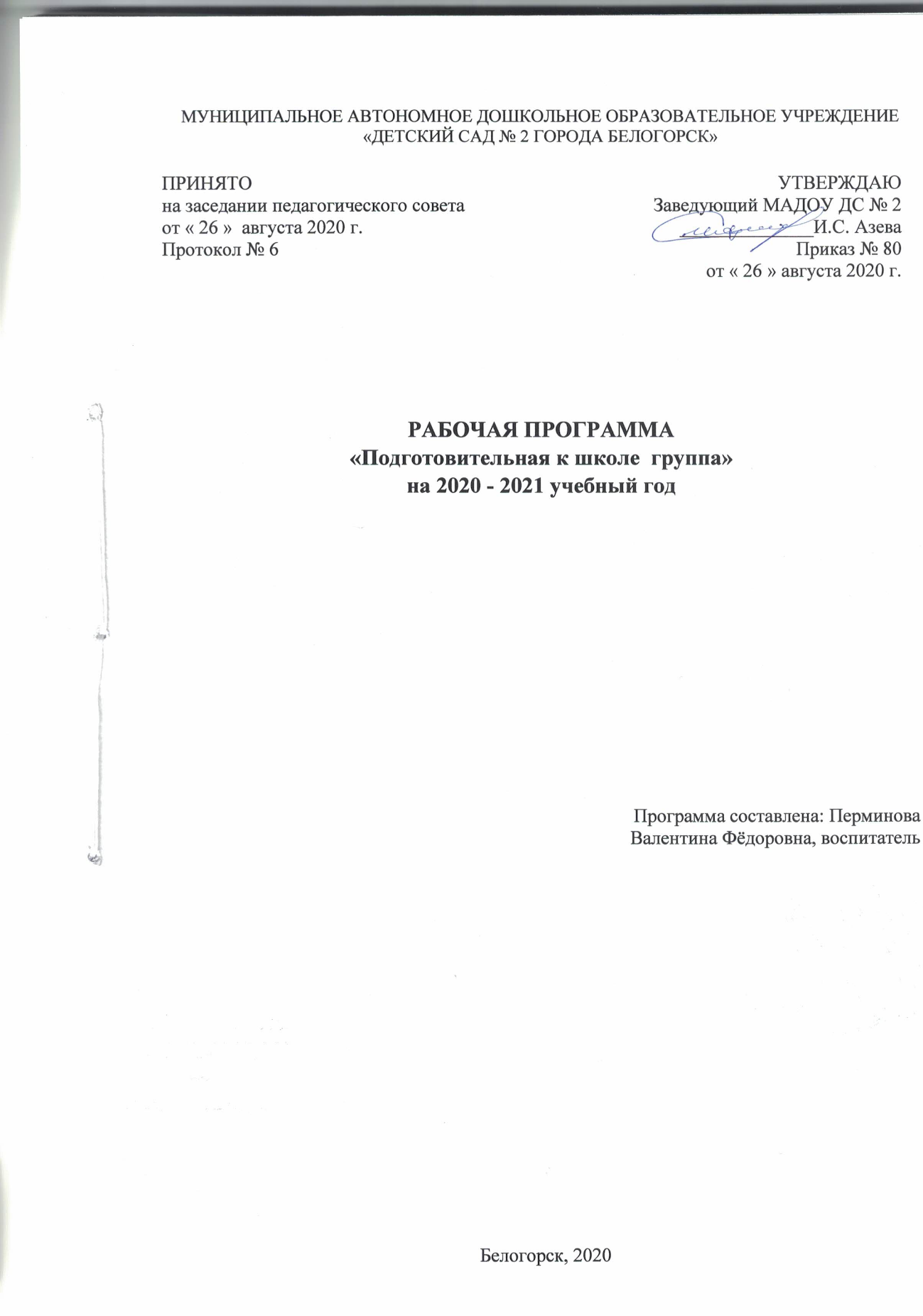 Содержание1.Целевой раздел1.1. Пояснительная записка – стр.31.2.Парциальные программы, региональный компонент – стр.31.3. Цели и задачи программы – стр.71.4. Принципы и подходы к формированию программы – стр.81.5. Характеристика возрастных и индивидуальных особенностей воспитанников – стр.91.6. Целевые ориентиры -стр.122.Содержательный раздел2.1. Содержание психолого-педагогической работы по образовательным областям – стр.142.2. Комплексно-тематическое планирование – стр.332.3. Учебный план реализации ОП – стр.352.4.Календарно – тематическое планирование НОД - 372.5. Особенности организации образовательного процесса – стр.612.6.Работа с родителями – стр.633. Организационный раздел3.1.Режим дня на холодный и теплый период – стр.653.2. Расписание образовательной деятельности – стр.663.3. Модель двигательного режима и закаливания – стр.663.4. Материально-техническое обеспечение программы – стр.693.5. Программно-методическое обеспечение – стр.731.Целевой раздел1.1. Пояснительная записка Рабочая программа по развитию детей подготовительной группы разработана в соответствии с Основной образовательной программой МАДОУ «Детский сад № 2 города Белогорск» (дошкольное образование), с основными нормативно-правовыми документами:- Федеральный закон «Об образовании в Российской Федерации» №273 от 29 декабря 2012г., ст. 2, 48; -Федеральный государственный образовательный стандарт дошкольного образования (Утвержден приказом Министерства образования и науки Российской Федерации от 17 октября 2013 г. N 1155);-Конституция РФ, ст. 43, 72.-Конвенция о правах ребенка (1989 г.) .-Санитарно-эпидемиологические требования к устройству, содержанию и организации режима работы дошкольных образовательных организаций» (Утверждены постановлением Главного государственного санитарного врача Российской от 15 мая 2013 года № 26 «Об утверждении САНПИН» 2.4.3049-13)- «Порядок организации и осуществления образовательной деятельности по основным общеобразовательным программа – образовательным программа дошкольного образования» (приказ Министерства образования и науки РФ от 30 августа 2013 года №1014 -Приказ Министерства образования и науки Российской Федерации от 13.08.2013г. №1014 «Об утверждении Порядка организации и осуществления образовательной деятельности по основным общеобразовательным программам дошкольного образования»-Устав муниципального автономного дошкольного образовательного учреждения «Детский сад № 2 города Белогорск» от 17.10.2019г., постановление № 1555-Лицензия на право ведения образовательной деятельности от 03.12.2019г. серия ОД № 5809, бессрочная.       Нормативно-правовым основанием для написания программы является статья 2 и статья 48 Федерального закона «Об образовании в Российской Федерации» от 29.12.2012 №273-ФЗ. Структура и содержание рабочей программы разрабатывается с учетом Федерального государственного образовательного стандарта дошкольного образования, утвержденного приказом Министерства образования и науки РФ от 17.10.2013 г. №1155. Согласно статье 48 Федерального закона «Об образовании в Российской Федерации» от 29.12.2012 №273-ФЗ, педагогические работники обязаны:осуществлять свою деятельность на высоком профессиональном уровне, обеспечивать в полном объеме реализацию ООП ДОО в соответствии с утвержденной рабочей программой.Рабочая программа по развитию детей подготовительной группы обеспечивает разностороннее развитие детей в возрасте от 6 до 7 лет с учётом их возрастных и индивидуальных особенностей по основным направлениям - физическому, социально-коммуникативному, познавательному, речевому и художественно – эстетическому.Содержание образовательного процесса выстроено в соответствии с примерной общеобразовательной программы дошкольного образования, разработанной на основе ФГОС ДО, - « От рождения до школы», под редакцией Н.Е.Вераксы, Т.С.Комаровой, М.А.Васильевой.  1.2. Парциальные программы, региональный компонент                      С целью обеспечения организации образовательного процесса наряду с основной общеобразовательной программой используются парциальные образовательные программы: Областная образовательная программа для дошкольников «Ребёнок и дорога», Программа «Красота – радость – творчество»  (Т. С. Комарова), Программа «Основы безопасности детей дошкольного возраста» (Н.Н.Авдеева, О.Л.Князева, Р.Б.Стеркина), Программа «Конструирование и ручной труд в детском саду» (Л.В.Куцакова), Программа «Наш дом – природа»  (Н.А.Рыжова), «Программа оздоровления детей дошкольного возраста»  (М. Д . Маханева).Областная образовательная программа для дошкольников «Ребёнок и дорога». Программа предназначена для обучения Правилам дорожного движения и правилам безопасного поведения на дорогах детей дошкольного возраста с 3 до 7 лет.Концепция программы – воспитание законопослушного гражданина с раннего детства, формирование навыков безопасного поведения на дорогах.Данная программа разработана на основе программы Т.И. Даниловой «Светофор»: обучение детей дошкольного возраста, издательство «Детство-пресс», 2009 год.Цель программы:  Формирование у детей дошкольного возраста устойчивых навыков безопасного поведения на дорогах. В ходе её достижения решаются задачи:1. Создание условий для  изучения детьми ПДД:-создание развивающей среды;-подготовка воспитателей для преподавания ПДД;2. Выработка у детей мотивации в овладении знаниями по ПДД;3. Привлечение родителей для совместной работы по обучению детей безопасному поведению на дорогах.	Основные принципы отбора материала: научность, преемственность, достоверность, последовательность изложения материала, актуальность, соответствие реальной действительности, от простого к сложному, от близкого к далекому.Методы обучения: беседа, игра, практикум.Формы обучения: занятия, развлечения, экскурсии, соревнования, конкурсы.Реализация задач  регионального компонента через образовательные областиПрограмма «Основы безопасности детей дошкольного возраста» (Н.Н.Авдеева, О.Л.Князева, Р.Б.Стеркина)Программа предполагает решение важнейших социально-педагогических задач – воспитание у ребёнка навыков адекватного поведения в различных неожиданных ситуациях. Разработана на основе проекта государственного стандарта дошкольного образования. Содержит комплекс материалов, обеспечивающих стимулирование в дошкольном детстве (старшем дошкольном возрасте) самостоятельности и ответственности за своё поведение. Её цели – сформировать у ребёнка навыки разумного поведения, научить адекватно вести себя в опасных ситуациях дома и на улице, в городском транспорте, при общении с незнакомыми людьми, взаимодействии с пожароопасными и другими предметами, животными, ядовитыми растениями; способствовать становлению основ экологической культуры, приобщению к здоровому образу жизни. Программа адресована воспитателям старших групп дошкольных образовательных учреждений. Состоит из введения и шести разделов, содержание которых отражает изменения в жизни современного общества и тематическое планирование, в соответствии с которыми строится образовательная программа с детьми: «Ребёнок и другие люди», «Ребёнок и природа», «Ребёнок дома», «Здоровье ребёнка», «Эмоциональное благополучие ребёнка», «Ребёнок на улице города». Содержание программы оставляет за каждым дошкольным учреждением право на использование различных форм и методов организации обучения с учётом индивидуальных и возрастных особенностей детей, социокультурных различий, своеобразия домашних и бытовых условий, а также общей социально-экономической и криминогенной ситуации. В силу особой значимости охраны жизни и здоровья детей программа требует обязательного соблюдения основных её принципов: полноты (реализация всех её разделов), системности, учёта условий городской и сельской местности, сезонности, возрастной адресованности. Рекомендована Министерством образования РФ.Программа «Красота – радость – творчество»  (Т. С. Комарова)Является целостной интегрированной программой эстетического воспитания детей дошкольного возраста, эффективно содействующей духовному и интеллектуальному развитию детей в дошкольном детстве. Строится на авторской концепции эстетического воспитания и развития художественно-творческих способностей детей, в основу, которой положены принципы народности, комплексного использования разных видов искусств (музыкального, изобразительного, театрального, литературы и архитектуры), сенсорного развития ребенка. Имеет четкую структуру и учитывает нарастание творческих возможностей детей с двух до шести лет. Включает все разделы работы по эстетическому воспитанию в детском саду. Наряду с традиционными, в программе широко используются и нетрадиционные для эстетического воспитания образовательные средства - досуги и развлечения.Программа «Конструирование и ручной труд в детском саду» (Л.В.Куцакова)Опирается на концепцию художественно-эстетического образования дошкольников. Основная цель - развить конструктивные умения и художественно-творческие способности детей, познакомить их с различными приемами моделирования и конструирования. Строится на комплексном использовании всех видов конструирования и художественного труда в детском саду. Рассчитана на весь дошкольный возраст - от трех до шести лет. Предусматривает дифференцированный подход к детям с разным уровнем интеллектуального и художественного раз вития, включая детей со слабой и сильной мотивацией, а также одаренных. Подбор учебного материала для творчества отвечает принципам дошкольной дидактики и возрастным возможностям детей. Содержит технологии, строящиеся на использовании нетрадиционных методов и приемов обучения, позволяющих педагогу развить у детей ассоциативное мышление, воображение, творческие умения, практические навыки, художественный вкус, эстетическое отношение к действительности. Большое внимание уделено творческому характеру совместной деятельности педагога и детей.Рекомендована Министерством образования РФ.Программа «Юный эколог» (С.Н. Николаева)Направлена на формирование начал экологической культуры у детей двух - шести лет в условиях детского сада. Имеет теоретическое обоснование и развернутое методическое обеспечение. Экологическая культура рассматривается как осознанное отношение детей к природным явлениям и объектам, которые их окружают, к себе и своему здоровью, к предметам, изготовленным из природного материала. Состоит из двух подпрограмм: «Экологическое воспитание дошкольников» и «Повышение квалификации работников дошкольных образовательных учреждений». Структура первой подпрограммы основывается на чувственном восприятии детьми природы, эмоциональном взаимодействии с ней, элементарных знаниях о жизни, росте и развитии живых существ. Экологический подход в ознакомлении детей с природой и экологическое содержание всех разделов про граммы строится на главной закономерности природы - взаимосвязи живых организмов со средой обитания.Одобрена Федеральным экспертным советом по общему образованию.В качестве дополнительного компонента образовательного учреждения при реализации дошкольной образовательной программы используется программа по развитию конструктивного мышления детей «ТИКО - МАСТЕРА» (И.В.Логинова). Педагогическая целесообразность данной образовательной программы обусловлена важностью развития навыков пространственного мышления, как в плане математической подготовки, так и с точки зрения общего интеллектуального развития.Задачи:1.Создание условий для развития художественных способностей, свободного экспериментирования с художественными материалами и инструментами.2.Создание условий для обогащения индивидуального художественно-эстетического опыта.3.Развитие художественно-творческих способностей в продуктивных видах детской деятельности.4.Формирование любви к родному краю через изобразительную деятельность.5.Воспитание художественного вкуса и чувства гармонии.Работа строится на основе главных методических принципов: учёт возрастных особенностей детей, доступность материала, постепенность его усложнения.1.3. Цели и задачи реализации рабочей программы подготовительной к школе группе в соответствии с ФГОС дошкольного образованияЦелью рабочей программы является развитие физических, интеллектуальных, духовно-нравственных, эстетических  и личностных качеств ребёнка, творческих способностей, а также  развитие предпосылок учебной деятельности.       Реализация цели осуществляется в процессе разнообразных видов деятельности:1.Образовательная деятельность, осуществляемая в процессе организации различных видов детской деятельности (игровой, коммуникативной, трудовой, познавательно-исследовательской, продуктивной, музыкально-художественной, чтения).2.Образовательная деятельность, осуществляемая в ходе режимных моментов.3. Самостоятельная деятельность детей.4. Взаимодействие с семьями детей по реализации рабочей программы.      Исходя из поставленной цели, формируются следующие задачи:Образовательные:Продолжать всестороннее воспитание и развитие детей, укреплять их здоровье, совершенствовать физическое развитие. Формировать познавательные интересы.Формировать интерес к учебной деятельности и желание учиться в школе.Продолжать формировать трудовые умения и навыки, воспитывать трудолюбие.Продолжать формировать навыки учебной деятельности: внимательно слушать воспитателя, действовать по предложенному им плану, а так­же самостоятельно планировать свои действия, выполнять поставлен­ную умственную задачу, правильно оценивать результаты своей деятельности.Учить формировать множества по заданным основаниям, находить части множества и целое множество по известным частям.Познакомить с некоторыми элементами математической символики, способами решения простейших арифметических задач; измерением величины предметов.Продолжать совершенствовать все стороны речи; учить детей пользоваться как краткой, так и распространенной формой ответа, в зависимости от характера поставленного вопроса, дополнять высказывания товарищей. Готовить детей к обучению грамоте. Формировать интерес к классическому и народному искусству.Развивающие:Развивать устойчивое внимание, наблюдательность.Продолжать развивать фонематический слух и навыки звукового анализа речи.Совершенствовать навыки количественного и порядкового счёта. Развивать пространственное воображение и элементы логического мышления.Продолжать развивать самостоятельность в организации всех видов игр. Выполнять правила и нормы поведения в играх.Развивать художественно-творческие способности детей в различных видах художественной деятельности.Развивать эстетическое восприятие, чувство ритма, эстетическую оценку, художественный вкус, эстетическое отношение к окружающему, искусству и художественной деятельности. Продолжать формировать интерес к классическому и народному искусству (музыкальному, изобразительному, литературе, архитектуре).Воспитательные:На основе расширения знаний об окружающем воспитывать патриотические чувства, любовь к родному краю, Родине.Воспитывать организованность, дисциплинированность, коллективизм, уважение к старшим, заботливое отношение к малышам, умение и желание самостоятельно объединяться для совместной игры и труда, оказывать друг другу помощь, доброжелательно оценивать деятельность сверстников.        1.4. Принципы и подходы к формированию рабочей образовательной программыРабочая программа подготовительной к школе группы сформирована в соответствии с принципами и подходами, определёнными Федеральными государственными образовательными стандартами:-полноценное проживание ребёнком всех этапов детства (младенческого, раннего и дошкольного возраста), обогащения (амплификации) детского развития;-индивидуализацию дошкольного образования (в том числе одарённых детей и детей с ограниченными возможностями здоровья); -содействие и сотрудничество детей и взрослых, признание ребенка полноценным участником (субъектом) образовательных отношений;-поддержку инициативы детей в различных видах деятельности; - партнерство с семьей;-приобщение детей к социокультурным нормам, традициям семьи, общества и государства;-формирование познавательных интересов и познавательных действий ребенка в различных видах деятельности;-возрастную адекватность (соответствия условий, требований, методов возрасту  и особенностям развития);-учёт этнокультурной ситуации развития детей.-обеспечение преемственности дошкольного общего  и  начального общего образования.Принципы, сформулированные на основе особенностей Примерной общеобразовательной программы дошкольного образования «От рождения до школы» под редакцией Н. Е. Вераксы, Т. С. Комаровой, М.А. Васильевой в соответствии с ФГОС:-соответствует принципу развивающего образования, целью которого является развитие ребенка;-сочетает принципы научной обоснованности и практической применимости (содержание Программы соответствует основным положениям возрастной психологии и дошкольной педагогики и, как показывает опыт может быть успешно реализована в массовой практике дошкольного образования);-соответствует критериям полноты, необходимости и достаточности (позволяя решать поставленные цели и задачи при использовании разумного «минимума» материала);-обеспечивает единство воспитательных, развивающих и обучающих целей и задач процесса образования детей дошкольного возраста, в ходе реализации которых формируются такие качества, которые являются ключевыми в развитии дошкольников. Принципы рабочей программы-полноценное проживание ребёнком дошкольного возраста, (амтлификация) детского развития;-построение образовательной деятельности на основе индивидуальных особенностей каждого ребенка, в рамках которой ребёнок активно выбирает содержание своего образования, становиться субъектом образования;-содействие и сотрудничество детей и взрослых, признание ребёнка полноценным участником образовательных отношений;-поддержка инициативы детей в различных видах деятельности;-сотрудничество с семьёй;-приобщение детей к социокультурным нормам, традиции семьи, общества и государства;-стимулирование познавательных интересов и действий ребёнка в различных видах деятельности;-возрастная адекватность дошкольного образования;-учёт этнокультурной ситуации развития детей.1.5.Характеристика возрастных и индивидуальных особенностей воспитанников подготовительной группы.Основными участниками реализации программы являются: дети подготовительной группы, родители (законные представители), педагоги.Подготовительная к школе группа  от 6 до 7 лет – количество детей- 28«Социально-коммуникативное развитие»:Дети владеют элементарными навыками самообслуживания. Умеют распределять роли в игре. Соблюдают элементарные общепринятые нормы поведения в дошкольном учреждении. Самостоятельно одеваются и раздеваются. Выполняют обязанности дежурных. «Познавательное развитие»:Знают и называют своё имя и фамилию. Знают название своего города, страны, столицы. Классифицируют предметы. Имеют представление о смене частей суток. Количественный и порядковый счет в пределах 10. Познакомить со счетом в пределах 20 без операций над числами. Сравнивают предметы по величине. Называют времена года, отмечают их особенность.«Речевое развитие»:Дети могут участвовать в беседе. Не все дети умеют составлять рассказы, последовательно без пропусков пересказывать небольшие литературные произведения. Правильно определяют место звука в слове. Драматизируют небольшие сказки. Называют любимого детского писателя, любимые сказки и рассказы.«Художественно-эстетическое развитие»:Создают изображения предметов. Используют различные материалы для создания выразительных образов. Лепят предметы разной формы, используя усвоенные приёмы и способы. В аппликации используют различные приёмы вырезывания.Различают жанры музыкальных произведений, звучание музыкальных инструментов. Умеют выполнять танцевальные движения. «Физическое развитие»:Дети знают о значении для здоровья человека ежедневной утренней гимнастики, закаливания организма, соблюдения режима дня. Реализация Программы осуществляется в форме спортивных игр: Умеют ходить и бегать легко, ритмично. Участвуют в упражнениях с элементами игры, познавательной и исследовательской деятельности, в форме творческой активности, обеспечивающей художественно-эстетическое развитие ребенка, в образовательной деятельности. Рабочая программа формируется с учётом особенностей базового уровня системы общего образования с целью формирования общей культуры личности воспитанников, развития их социальных, нравственных, эстетических, интеллектуальных, физических качеств, инициативности, самостоятельности и ответственности ребёнка, формирования предпосылок учебной деятельности.Учитываются также возраст детей и необходимость реализации образовательных задач в определенных видах деятельности.Для детей дошкольного возраста это: - игровая деятельность (включая сюжетно-ролевую игру как ведущую деятельность детей дошкольного возраста, а также игру с правилами и другие виды игры);- коммуникативная (общение и взаимодействие со взрослыми и сверстниками);-познавательно-исследовательская (исследования объектов окружающего мира и экспериментирования с ними;  восприятие художественной литературы и фольклора);- самообслуживание и элементарный бытовой труд (в помещении и на улице);- конструирование из разного материала, включая конструкторы, модули, бумагу, природный и иной материал;- изобразительная (рисования, лепки, аппликации);- музыкальная (восприятие и понимание смысла музыкальных произведений, пение, музыкально-ритмические движения, игры на детских музыкальных инструментах);-  двигательная (овладение основными движениями) активность ребенка.Характер взаимодействия взрослых и детей: личностно-развивающий и гуманистический.Возрастные особенности детей 6-7 лет.В сюжетно-ролевых играх дети подготовительной к школе группы начинают осваивать сложные взаимодействия людей, отражающие характерные значимые жизненные ситуации, например, свадьбу, рождение ребенка, болезнь, трудоустройство и т. д.Игровые действия детей становятся более сложными, обретают особый смысл, который не всегда открывается взрослому. Игровое пространство усложняется. В нем может быть несколько центров, каждый из которых поддерживает свою сюжетную линию. При этом дети способны отслеживать поведение партнеров по всему игровому пространству и менять свое поведение в зависимости от места в нем. Так, ребенок уже обращается к продавцу не просто как покупатель, а как покупатель-мама или покупатель-шофер и т. п. Исполнение роли акцентируется не только самой ролью, но и тем, в какой части игрового пространства эта роль воспроизводится. Например, исполняя роль водителя автобуса, ребенок командует пассажирами и подчиняется инспектору ГИБДД. Если логика игры требует появления новой роли, то ребенок может по ходу игры взять на себя новую роль, сохранив при этом роль, взятую ранее.Дети могут комментировать исполнение роли тем или иным участником игры. Образы из окружающей жизни и литературных произведений, передаваемые детьми в изобразительной деятельности, становятся сложнее. Рисунки приобретают более детализированный характер, обогащается их цветовая гамма. Более явными становятся различия между рисунками мальчиков и девочек. Мальчики охотно изображают технику, космос, военные действия и т.п. Девочки обычно рисуют женские образы: принцесс, балерин, моделей и т.д. Часто встречаются и бытовые сюжеты: мама и дочка, комната и т. д,Изображение человека становится еще более детализированным и пропорциональным. Появляются пальцы на руках, глаза, рот, нос, брови, подбородок. Одежда может быть украшена различными деталями. При правильном педагогическом подходе у детей формируются художественно- творческие способности в изобразительной деятельности. Дети подготовительной к школе группы в значительной степени освоили конструирование из строительного материала. Они свободно владеют обобщенными способами анализа, как изображений, так и построек; не только анализируют основные конструктивные особенности различных деталей, но и определяют их форму на основе сходства со знакомыми им объемными предметами. Свободные постройки становятся симметричными и пропорциональными, их строительство осуществляется на основе зрительной ориентировки.Дети быстро и правильно подбирают необходимый материал. Они достаточно точно представляют себе последовательность, в которой будет осуществляться постройка, и материал, который понадобится для ее выполнения; способны выполнять различные по степени сложности постройки, как по собственному замыслу, так и по условиям.В этом возрасте дети уже могут освоить сложные формы сложения из листа бумаги и придумывать собственные, но этому их нужно специально обучать. Данный вид деятельности не просто доступен детям — он важен для углубления их пространственных представлений.Усложняется конструирование из природного материала. Дошкольникам уже доступны целостные композиции по предварительному замыслу, которые могут передавать сложные отношения, включать фигуры людей и животных. У детей продолжает развиваться восприятие, однако они не всегда могут одновременно учитывать несколько различных признаков.Развивается образное мышление, однако воспроизведение метрических отношений затруднено. Это легко проверить, предложив детям воспроизвести на листе бумаги образец, на котором нарисованы девять точек, расположенных не на одной прямой. Как правило, дети не воспроизводят метрические отношения между точками: при наложении рисунков друг на друга точки детского рисунка не совпадают с точками образца.Продолжают развиваться навыки обобщения и рассуждения, но они в значительной степени еще ограничиваются наглядными признаками ситуации.Продолжает развиваться воображение, однако часто приходится констатировать снижение развития воображения в этом возрасте в сравнении со старшей группой. Это можно объяснить различными влияниями, в том числе и средств массовой информации, приводящими к стереотипности детских образов.Продолжает развиваться внимание дошкольников, оно становится произволъным. В некоторых видах деятельности время произвольного сосредоточения достигает 30 минут. У дошкольников продолжает развиваться речь: ее звуковая сторона, грамматический строй, лексика. Развивается связная речь. В высказываниях детей отражаются как расширяющийся словарь, так и характер ощущений, формирующихся в этом возрасте. Дети начинают активно употреблять обобщающие существительные, синонимы, антонимы, прилагательные и т.д.В результате правильно организованной образовательной работы дошкольников развиваются диалогическая и некоторые виды монологической речи. В подготовительной к школе группе завершается дошкольный возраст. Его основные достижения связаны с освоением мира вещей как предметов человеческой культуры; освоением форм позитивного общения с людьми; развитием половой идентификации, формированием позиции школьника.К концу дошкольного возраста ребенок обладает высоким уровнем познавательного и личностного развития, что позволяет ему в дальнейшем успешно учиться в школе.Оценка здоровья детей группыИндивидуальные особенности детейСведения о семьях воспитанников1.6. Планируемые результаты как целевые ориентиры освоения Программы• Ребенок овладевает основными культурными средствами, способами деятельности, проявляет инициативу и самостоятельность в разных видах деятельности — игре, общении, познавательно-исследовательской деятельности, конструировании и др.; способен выбирать себе род занятий, участников по совместной деятельности.• Ребенок обладает установкой положительного отношения к миру, к разным видам труда, другим людям и самому себе, обладает чувством собственного достоинства; активно взаимодействует со сверстниками и взрослыми, участвует в совместных играх.• Способен договариваться, учитывать интересы и чувства других, сопереживать неудачам и радоваться успехам других, адекватно проявляет свои чувства, в том числе чувство веры в себя, старается разрешать конфликты. Умеет выражать и отстаивать свою позицию по разным вопросам.• Способен сотрудничать и выполнять как лидерские, так и исполнительские функции в совместной деятельности.• Понимает, что все люди равны вне зависимости от их социального происхождения, этнической принадлежности, религиозных и других верований, их физических и психических особенностей.• Проявляет эмпатию по отношению к другим людям, готовность прийти на помощь тем, кто в этом нуждается.• Проявляет умение слышать других и стремление быть понятым другими.• Ребенок обладает развитым воображением, которое реализуется в разных видах деятельности, и прежде всего в игре; владеет разными формами и видами игры, различает условную и реальную ситуации; умеет подчиняться разным правилам и социальным нормам. Умеет распознавать различные ситуации и адекватно их оценивать.• Ребенок достаточно хорошо владеет устной речью, может выражать свои мысли и желания, использовать речь для выражения своих мыслей, чувств и желаний, построения речевого высказывания в ситуации общения, выделять звуки в словах, у ребенка складываются предпосылки грамотности.• У ребенка развита крупная и мелкая моторика; он подвижен, вынослив, владеет основными движениями, может контролировать свои движения и управлять ими.• Ребенок способен к волевым усилиям, может следовать социальным нормам поведения и правилам в разных видах деятельности, во взаимоотношениях со взрослыми и сверстниками, может соблюдать правила безопасного поведения и навыки личной гигиены.• Проявляет ответственность за начатое дело.• Ребенок проявляет любознательность, задает вопросы взрослым и сверстникам, интересуется причинно-следственными связями, пытается самостоятельно придумывать объяснения явлениям природы и поступкам людей; склонен наблюдать, экспериментировать. Обладает начальными знаниями о себе, о природном и социальном мире, в котором он живет; знаком с произведениями детской литературы, обладает элементарными представлениями из области живой природы, естествознания, математики, истории и т.п.; способен к принятию собственных решений, опираясь на свои знания и умения в различных видах деятельности.• Открыт новому, то есть проявляет желание узнавать новое, самостоятельно добывать новые знания; положительно относится к обучению в школе.• Проявляет уважение к жизни (в различных ее формах) и заботу об окружающей среде.• Эмоционально отзывается на красоту окружающего мира, произведения народного и профессионального искусства (музыку, танцы, театральную деятельность, изобразительную деятельность и т. д.).• Проявляет патриотические чувства, ощущает гордость за свою страну, ее достижения, имеет представление о ее географическом разнообразии, многонациональности, важнейших исторических событиях.• Имеет первичные представления о себе, семье, традиционных семейных ценностях, включая традиционные гендерные ориентации, проявляет уважение к своему и противоположному полу.• Соблюдает элементарные общепринятые нормы, имеет первичные ценностные представления о том, «что такое хорошо и что такое плохо», стремится поступать хорошо; проявляет уважение к старшим и заботу о младших.• Имеет начальные представления о здоровом образе жизни. Воспринимает здоровый образ жизни как ценность.                                        2.Содержательный разделСодержание программы определяется в соответствии с направлениями развития ребенка, соответствует основным положениям возрастной психологии и дошкольной педагогики и обеспечивает единство воспитательных, развивающих и обучающих целей и задач.2.1.Содержание психолого-педагогической работы по образовательным областям.Содержание психолого-педагогической работы с детьми дается по образовательным областям: «Социально-коммуникативное развитие», «Познавательное развитие», «Речевое развитие», «Художественно-эстетическое развитие», «Физическое развитие», Содержание работы ориентировано на разностороннее развитие дошкольников с учетом их возрастных и индивидуальных особенностей.Образовательная область «Социально-коммуникативное развитие»Основные цели и задачиСоциализация, развитие общения, нравственное воспитание. Усвоение норм и ценностей, принятых в обществе, воспитание моральных и нравственных качеств ребенка, формирование умения правильно оценивать свои поступки и поступки сверстников.Развитие общения и взаимодействия ребенка с взрослыми и сверстниками, развитие социального и эмоционального интеллекта, эмоциональной отзывчивости, сопереживания, уважительного и доброжелательного отношения к окружающим.Формирование готовности детей к совместной деятельности, развитие умения договариваться, самостоятельно разрешать конфликты со сверстниками.Ребенок в семье и сообществе, патриотическое воспитание. Формирование образа Я, уважительного отношения и чувства принадлежности к своей семье и к сообществу детей и взрослых в организации; формирование гендерной, семейной, гражданской принадлежности; воспитание любви к Родине, гордости за ее достижения, патриотических чувств.Самообслуживание, самостоятельность, трудовое воспитание. Развитие навыков самообслуживания; становление самостоятельности, целенаправленности и саморегуляции собственных действий.Воспитание культурно-гигиенических навыков.Формирование позитивных установок к различным видам труда и творчества, воспитание положительного отношения к труду, желания трудиться.Воспитание ценностного отношения к собственному труду, труду других людей и его результатам. Формирование умения ответственно относиться к порученному заданию (умение и желание доводить дело до конца, стремление сделать его хорошо).Формирование первичных представлений о труде взрослых, его роли в обществе и жизни каждого человека.Формирование основ безопасности. Формирование первичных представлений о безопасном поведении в быту, социуме, природе. Воспитание осознанного отношения к выполнению правил безопасности.Формирование осторожного и осмотрительного отношения к потенциально опасным для человека и окружающего мира природы ситуациям.Формирование представлений о некоторых типичных опасных ситуациях и способах поведения в них.Формирование элементарных представлений о правилах безопасности дорожного движения; воспитание осознанного отношения к необходимости выполнения этих правил.Социализация,  развитие общения,  нравственное воспитаниеВоспитывать дружеские взаимоотношения между детьми, развивать умение самостоятельно объединяться для совместной игры и труда, заниматься самостоятельно выбранным делом, договариваться, помогать друг другу.Воспитывать организованность, дисциплинированность, коллективизм, уважение к старшим. Воспитывать заботливое отношение к малышам, пожилым людям; учить помогать им.Формировать такие качества, как сочувствие, отзывчивость, справедливость, скромность.Развивать волевые качества: умение ограничивать свои желания, выполнять установленные нормы поведения, в своих поступках следовать положительному примеру.Воспитывать уважительное отношение к окружающим. Формировать умение слушать собеседника, не перебивать без надобности. Формировать умение спокойно отстаивать свое мнение.Обогащать словарь формулами словесной вежливости (приветствие, прощание, просьбы, извинения).Расширять представления детей об их обязанностях, прежде всего в связи с подготовкой к школе. Формировать интерес к учебной деятельности и желание учиться в школе.         Ребенок в семье и сообществе, патриотическое воспитаниеОбраз Я. Развивать представление о временной перспективе личности, об изменении позиции человека с возрастом (ребенок посещает детский сад, школьник учится, взрослый работает, пожилой человек передает свой опыт другим поколениям). Углублять представления ребенка о себе в прошлом, настоящем и будущем.Закреплять традиционные гендерные представления, продолжать развивать в мальчиках и девочках качества, свойственные их полу.Семья. Расширять представления детей об истории семьи в контексте истории родной страны (роль каждого поколения в разные периоды истории страны). Рассказывать детям о воинских наградах дедушек, бабушек, родителей. Закреплять знание домашнего адреса и телефона, имен и отчеств родителей, их профессий.Детский сад. Продолжать расширять представления о ближайшей окружающей среде (оформление помещений, участка детского сада, парка, сквера). Учить детей выделять радующие глаз компоненты окружающей среды (окраска стен, мебель, оформление участка и т. п.).Привлекать детей к созданию развивающей среды дошкольного учреждения (мини-музеев, выставок, библиотеки, конструкторских мастерских и др.); формировать умение эстетически оценивать окружающую среду, высказывать оценочные суждения, обосновывать свое мнение.Формировать у детей представления о себе как об активном члене коллектива: через участие в проектной деятельности, охватывающей детей младших возрастных групп и родителей; посильном участии в жизни дошкольного учреждения (адаптация младших дошкольников, подготовка к праздникам, выступлениям, соревнованиям в детском саду и за его пределами и др.).Родная страна. Расширять представления о родном крае. Продолжать знакомить с достопримечательностями региона, в котором живут дети. Нa основе расширения знаний об окружающем воспитывать патриотические и интернациональные чувства, любовь к Родине. Углублять и уточнять представления о Родине — России. Поощрять интерес детей к событиям, происходящим в стране, воспитывать чувство гордости за ее достижения.Закреплять знания о флаге, гербе и гимне России (гимн исполняется во время праздника или другого торжественного события; когда звучит гимн, все встают, а мужчины и мальчики снимают головные уборы).Развивать представления о том, что Российская Федерация (Россия) — огромная, многонациональная страна. Воспитывать уважение к людям разных национальностей и их обычаям. Расширять представления о Москве — главном городе, столице России.Расширять знания о государственных праздниках. Рассказывать детям о Ю. А. Гагарине и других героях космоса.Углублять знания о Российской армии. Воспитывать уважение к защитникам Отечества, к памяти павших бойцов (возлагать с детьми цветы к обелискам, памятникам и т. д.).Самообслуживание, самостоятельность, трудовое воспитаниеКультурно-гигиенические навыки. Воспитывать привычку быстро и правильно умываться, насухо вытираться, пользуясь индивидуальным полотенцем, правильно чистить зубы, полоскать рот после еды, пользоваться носовым платком и расческой.Закреплять умения детей аккуратно пользоваться столовыми приборами; правильно вести себя за столом; обращаться с просьбой, благодарить.Закреплять умение следить за чистотой одежды и обуви, замечать и устранять непорядок в своем внешнем виде, тактично сообщать товарищу о необходимости что-то поправить в костюме, прическе.Самообслуживание. Закреплять умение самостоятельно и быстро одеваться и раздеваться, складывать в шкаф одежду, ставить на место обувь, сушить при необходимости мокрые вещи, ухаживать за обувью (мыть, протирать, чистить).Закреплять умение самостоятельно, быстро и аккуратно убирать за собой постель после сна.Закреплять умение самостоятельно и своевременно готовить материалы и пособия к занятию, без напоминания убирать свое рабочее место.Общественно-полезный труд. Продолжать формировать трудовые умения и навыки, воспитывать трудолюбие. Приучать детей старательно, аккуратно выполнять поручения, беречь материалы и предметы, убирать их на место после работы.Воспитывать желание участвовать в совместной трудовой деятельности наравне со всеми, стремление быть полезными окружающим, радоваться результатам коллективного труда. Развивать умение самостоятельно объединяться для совместной игры и труда, оказывать друг другу помощь.Закреплять умение планировать трудовую деятельность, отбирать необходимые материалы, делать несложные заготовки.Продолжать учить детей поддерживать порядок в группе и на участке: протирать и мыть игрушки, строительный материал, вместе с воспитателем ремонтировать книги, игрушки (в том числе книги и игрушки воспитанников младших групп детского сада).Продолжать учить самостоятельно наводить порядок на участке детского сада: подметать и очищать дорожки от мусора, зимой — от снега, поливать песок в песочнице; украшать участок к праздникам.Приучать детей добросовестно выполнять обязанности дежурных по столовой: полностью сервировать столы и вытирать их после еды, подметать пол.Прививать интерес к учебной деятельности и желание учиться в школе.Формировать навыки учебной деятельности (умение внимательно слушать воспитателя, действовать по предложенному им плану, а также самостоятельно планировать свои действия, выполнять поставленную задачу, правильно оценивать результаты своей деятельности).Труд в природе. Закреплять умение самостоятельно и ответственно выполнять обязанности дежурного в уголке природы: поливать комнатные растения, рыхлить почву, мыть кормушки, готовить корм для рыб, птиц, морских свинок и т. п.Прививать детям интерес к труду в природе, привлекать их к посильному участию: осенью — к уборке овощей с огорода, сбору семян, выкапыванию луковиц, клубней цветов, перекапыванию грядок, пересаживанию цветущих растений из грунта в уголок природы; зимой — к сгребанию снега к стволам деревьев и кустарникам, выращиванию зеленого корма для птиц и животных (обитателей уголка природы), посадке корнеплодов, выращиванию с помощью воспитателя цветов к праздникам; весной — к перекапыванию земли на огороде и в цветнике, к посеву семян (овощей, цветов), высадке рассады; летом — к участию в рыхлении почвы, прополке и окучивании, поливе грядок и клумб.Уважение к труду взрослых. Расширять представления о труде взрослых, о значении их труда для общества. Воспитывать уважение к людям труда. Продолжать знакомить детей с профессиями, связанными со спецификой родного города (поселка).Развивать интерес к различным профессиям, в частности к профессиям родителей и месту их работы.Формирование основ безопасностиБезопасное поведение в природе. Формировать основы экологической культуры.Продолжать знакомить с правилами поведения на природе.Знакомить с Красной книгой, с отдельными представителями животного и растительного мира, занесенными в нее.Уточнять и расширять представления о таких явлениях природы, как гроза, гром, молния, радуга, ураган, знакомить с правилами поведения человека в этих условиях.Безопасность на дорогах. Систематизировать знания детей об устройстве улицы, о дорожном движении. Знакомить с понятиями «площадь», «бульвар», «проспект».Продолжать знакомить с дорожными знаками — предупреждающими, запрещающими и информационно-указательными.Подводить детей к осознанию необходимости соблюдать правила дорожного движения.Расширять представления детей о работе ГИБДД.Воспитывать культуру поведения на улице и в общественном транспорте.Развивать свободную ориентировку в пределах ближайшей к детскому саду местности. Формировать умение находить дорогу из дома в детский сад на схеме местности.Безопасность собственной жизнедеятельности. Формировать представления о том, что полезные и необходимые бытовые предметы при неумелом обращении могут причинить вред и стать причиной беды (электроприборы, газовая плита, инструменты и бытовые предметы). Закреплять правила безопасного обращения с бытовыми предметами.Закреплять правила безопасного поведения во время игр в разное время года (купание в водоемах, катание на велосипеде, катание на санках, коньках, лыжах и др.).Подвести детей к пониманию необходимости соблюдать меры предосторожности, учить оценивать свои возможности по преодолению опасности.Формировать у детей навыки поведения в ситуациях: «Один дома», «Потерялся», «Заблудился». Формировать умение обращаться за помощью к взрослым.Расширять знания детей о работе МЧС, пожарной службы, службы скорой помощи. Уточнять знания о работе пожарных, правилах поведения при пожаре. Закреплять знания о том, что в случае необходимости взрослые звонят по телефонам «01», «02», «03».Закреплять умение называть свое имя, фамилию, возраст, домашний адрес, телефон.Образовательная область «Познавательное развитие»Развитие познавательно-исследовательской деятельностиОсновные цели и задачиРазвитие познавательно-исследовательской деятельности. Развитие познавательных интересов детей, расширение опыта ориентировки в окружающем, сенсорное развитие, развитие любознательности и познавательной мотивации; формирование познавательных действий, становление сознания; развитие воображения и творческой активности; формирование первичных представлений об объектах окружающего мира, о свойствах и отношениях объектов окружающего мира (форме, цвете, размере, материале, звучании, ритме, темпе, причинах и следствиях и др.).Развитие восприятия, внимания, памяти, наблюдательности, способности анализировать, сравнивать, выделять характерные, существенные признаки предметов и явлений окружающего мира; умения устанавливать простейшие связи между предметами и явлениями, делать простейшие обобщения.Приобщение к социокультурным ценностям. Ознакомление с окружающим социальным миром, расширение кругозора детей, формирование целостной картины мира.Формирование первичных представлений о малой родине и Отечестве, представлений о социокультурных ценностях нашего народа, об отечественных традициях и праздниках.Формирование элементарных представлений о планете Земля как общем доме людей, о многообразии стран и народов мира.Формирование элементарных математических представлений. Формирование элементарных математических представлений, первичных представлений об основных свойствах и отношениях объектов окружающего мира: форме, цвете, размере, количестве, числе, части и целом, пространстве и времени.Ознакомление с миром природы. Ознакомление с природой и природными явлениями. Развитие умения устанавливать причинно-следственные связи между природными явлениями. Формирование первичных представлений о природном многообразии планеты Земля. Формирование элементарных экологических представлений. Формирование понимания того, что человек — часть природы, что он должен беречь, охранять и защищать ее, что в природе все взаимосвязано, что жизнь человека на Земле во многом зависит от окружающей среды. Воспитание умения правильно вести себя в природе. Воспитание любви к природе, желания беречь ее. Первичные представления об объектах окружающего мира. Продолжать расширять и уточнять представления детей о предметном мире; о простейших связях между предметами ближайшего окружения.Углублять представления о существенных характеристиках предметов, о свойствах и качествах различных материалов. Расширять представления о качестве поверхности предметов и объектов.Учить применять разнообразные способы обследования предметов (наложение, приложение, сравнение по количеству и т. д.).Развивать познавательно-исследовательский интерес, показывая занимательные опыты, фокусы; привлекать к простейшим экспериментам и наблюдениям.Сенсорное развитие. Развивать зрение, слух, обоняние, осязание, вкус, сенсомоторные способности. Совершенствовать координацию руки и глаза; развивать мелкую моторику рук в разнообразных видах деятельности.Развивать умение созерцать предметы, явления (всматриваться, вслушиваться), направляя внимание на более тонкое различение их качеств.Учить выделять в процессе восприятия несколько качеств предметов; сравнивать предметы по форме, величине, строению, положению в пространстве, цвету; выделять характерные детали, красивые сочетания цветов и оттенков, различные звуки (музыкальные, природные и др.).Развивать умение классифицировать предметы по общим качествам (форме, величине, строению, цвету).Закреплять знания детей о хроматических и ахроматических цветах.Проектная деятельность. Развивать проектную деятельность всех типов (исследовательскую, творческую, нормативную).В исследовательской проектной деятельности формировать умение уделять внимание анализу эффективности источников информации. Поощрять обсуждение проекта в кругу сверстников группового характера.В работе над нормативными проектами поощрять обсуждение детьми соответствующих этим проектам ситуаций и отрицательных последствий, которые могут возникнуть при нарушении установленных норм.Помогать детям в символическом отображении ситуации, проживании ее основных смыслов и выражении их в образной форме.Дидактические игры. Продолжать учить детей играть в различные дидактические игры (лото, мозаика, бирюльки и др.). Развивать умение организовывать игры, исполнять роль ведущего.Учить согласовывать свои действия с действиями ведущего и других участников игры.Развивать в игре сообразительность, умение самостоятельно решать поставленную задачу.Привлекать детей к созданию некоторых дидактических игр («Шумелки», «Шуршалки» и т. д.). Развивать и закреплять сенсорные способности.Содействовать проявлению и развитию в игре необходимых для подготовки к школе качеств: произвольного поведения, ассоциативно-образного и логического мышления, воображения, познавательной активности.  Приобщение к социокультурным ценностямРасширять и уточнять представления детей о предметном мире.Формировать представления о предметах, облегчающих труд людей на производстве.Обогащать представления о видах транспорта (наземный, подземный, воздушный, водный).Продолжать знакомить с библиотеками, музеями.Углублять представления детей о дальнейшем обучении, формировать элементарные знания о специфике школы, колледжа, вуза (по возможности посетить школу, познакомиться с учителями и учениками и т. д.).Расширять осведомленность детей в сферах человеческой деятельности (наука, искусство, производство и сфера услуг, сельское хозяйство), представления об их значимости для жизни ребенка, его семьи, детского сада и общества в целом.Через экспериментирование и практическую деятельность дать детям возможность познакомиться с элементами профессиональной деятельности в каждой из перечисленных областей (провести и объяснить простейшие эксперименты с водой, воздухом, магнитом; создать коллективное панно или рисунок, приготовить что-либо; помочь собрать на прогулку младшую группу; вырастить съедобное растение, ухаживать за домашними животными).Расширять представления об элементах экономики (деньги, их история, значение для общества, бюджет семьи, разные уровни обеспеченности людей, необходимость помощи менее обеспеченным людям, благотворительность).Формировать элементарные представления об эволюции Земли (возникновение Земли, эволюция растительного и животного мира), месте человека в природном и социальном мире, происхождении и биологической обоснованности различных рас.Формировать элементарные представления об истории человечества через знакомство с произведениями искусства (живопись, скульптура, мифы и легенды народов мира), игру и продуктивные виды деятельности.Рассказывать детям о том, что Земля — наш общий дом, на Земле много разных стран; о том, как важно жить в мире со всеми народами, знать и уважать их культуру, обычаи и традиции.Расширять представления о своей принадлежности к человеческому сообществу, о детстве ребят в других странах, о правах детей в мире (Декларация прав ребенка), об отечественных и международных организациях, занимающихся соблюдением прав ребенка (органы опеки, ЮНЕСКО и др.). Формировать элементарные представления о свободе личности как достижении человечества.Формирование элементарных математических представленийКоличество и счет. Развивать общие представления о множестве: умение формировать множества по заданным основаниям, видеть составные части множества, в которых предметы отличаются определенными признаками.Упражнять в объединении, дополнении множеств, удалении из множества части или отдельных его частей. Устанавливать отношения между отдельными частями множества, а также целым множеством и каждой его частью на основе счета, составления пар предметов или соединения предметов стрелками.Совершенствовать навыки количественного и порядкового счета в пределах 10. Познакомить со счетом в пределах 20 без операций над числами.Знакомить с числами второго десятка.Закреплять понимание отношений между числами натурального ряда (7 больше 6 на 1, а 6 меньше 7 на 1), умение увеличивать и уменьшать каждое число на 1 (в пределах 10).Учить называть числа в прямом и обратном порядке (устный счет), последующее и предыдущее число к названному или обозначенному цифрой, определять пропущенное число.Знакомить с составом чисел в пределах 10.Учить раскладывать число на два меньших и составлять из двух меньших большее (в пределах 10, на наглядной основе).Познакомить с монетами достоинством 1, 5, 10 копеек, 1, 2, 5, 10 рублей (различение, набор и размен монет).Учить на наглядной основе составлять и решать простые арифметические задачи на сложение (к большему прибавляется меньшее) и на вычитание (вычитаемое меньше остатка); при решении задач пользоваться знаками действий: плюс (+), минус (–) и знаком отношения равно (=).Величина. Учить считать по заданной мере, когда за единицу счета принимается не один, а несколько предметов или часть предмета.Делить предмет на 2–8 и более равных частей путем сгибания предмета (бумаги, ткани и др.), а также используя условную меру; правильно обозначать части целого (половина, одна часть из двух (одна вторая), две части из четырех (две четвертых) и т. д.); устанавливать соотношение целого и части, размера частей; находить части целого и целое по известным частям.Формировать у детей первоначальные измерительные умения. Учить измерять длину, ширину, высоту предметов (отрезки прямых линий) с помощью условной меры (бумаги в клетку).Учить детей измерять объем жидких и сыпучих веществ с помощью условной меры.Дать представления о весе предметов и способах его измерения.Сравнивать вес предметов (тяжелее — легче) путем взвешивания их на ладонях. Познакомить с весами.Развивать представление о том, что результат измерения (длины, веса, объема предметов) зависит от величины условной меры.Форма. Уточнить знание известных геометрических фигур, их элементов (вершины, углы, стороны) и некоторых их свойств.Дать представление о многоугольнике (на примере треугольника и четырехугольника), о прямой линии, отрезке прямой*.Учить распознавать фигуры независимо от их пространственного положения, изображать, располагать на плоскости, упорядочивать по размерам, классифицировать, группировать по цвету, форме, размерам.Моделировать геометрические фигуры; составлять из нескольких треугольников один многоугольник, из нескольких маленьких квадратов — один большой прямоугольник; из частей круга — круг, из четырех отрезков — четырехугольник, из двух коротких отрезков — один длинный и т. д.; конструировать фигуры по словесному описанию и перечислению, их характерных свойств; составлять тематические композиции из фигур по собственному замыслу.Анализировать форму предметов в целом и отдельных их частей; воссоздавать сложные по форме предметы из отдельных частей по контурным образцам, по описанию, представлению.Ориентировка в пространстве. Учить детей ориентироваться на ограниченной территории (лист бумаги, учебная доска, страница тетради, книги и т. д.); располагать предметы и их изображения в указанном направлении, отражать в речи их пространственное расположение (вверху, внизу, выше, ниже, слева, справа, левее, правее, в левом верхнем (правом нижнем) углу, перед, за, между, рядом и др.).Познакомить с планом, схемой, маршрутом, картой. Развивать способность к моделированию пространственных отношений между объектами в виде рисунка, плана, схемы.Учить «читать» простейшую графическую информацию, обозначающую пространственные отношения объектов и направление их движения в пространстве: слева направо, справа налево, снизу вверх, сверху вниз; самостоятельно передвигаться в пространстве, ориентируясь на условные обозначения (знаки и символы).Ориентировка во времени. Дать детям элементарные представления о времени: его текучести, периодичности, необратимости, последовательности всех дней недели, месяцев, времен года.Учить пользоваться в речи понятиями: «сначала», «потом», «до», «после», «раньше», «позже», «в одно и то же время».Развивать «чувство времени», умение беречь время, регулировать свою деятельность в соответствии со временем; различать длительность отдельных временных интервалов (1 минута, 10 минут, 1 час).Учить определять время по часам с точностью до 1 часа.Ознакомление с миром природыРасширять и уточнять представления детей о деревьях, кустарниках, травянистых растениях; растениях луга, сада, леса.Конкретизировать представления детей об условиях жизни комнатных растений. Знакомить со способами их вегетативного размножения (черенками, листьями, усами). Учить устанавливать связи между состоянием растения и условиями окружающей среды. Знакомить с лекарственными растениями (подорожник, крапива и др.).Расширять и систематизировать знания о домашних, зимующих и перелетных птицах; домашних животных и обитателях уголка природы.Продолжать знакомить детей с дикими животными. Расширять представления об особенностях приспособления животных к окружающей среде.Расширять знания детей о млекопитающих, земноводных и пресмыкающихся. Знакомить с некоторыми формами защиты земноводных и пресмыкающихся от врагов (например, уж отпугивает врагов шипением и т. п.).Расширять представления о насекомых. Знакомить с особенностями их жизни (муравьи, пчелы, осы живут большими семьями, муравьи — в муравейниках, пчелы — в дуплах, ульях).Учить различать по внешнему виду и правильно называть бабочек (капустница, крапивница, павлиний глаз и др.) и жуков (божья коровка, жужелица и др.). Учить сравнивать насекомых по способу передвижения (летают, прыгают, ползают).Развивать интерес к родному краю. Воспитывать уважение к труду сельских жителей (земледельцев, механизаторов, лесничих и др.).Учить обобщать и систематизировать представления о временах года.Формировать представления о переходе веществ из твердого состояния в жидкое и наоборот. Наблюдать такие явления природы, как иней, град, туман, дождь.Закреплять умение передавать свое отношение к природе в рассказах и продуктивных видах деятельности.Объяснить детям, что в природе все взаимосвязано.Учить устанавливать причинно-следственные связи между природными явлениями (если исчезнут насекомые — опылители растений, то растения не дадут семян и др.).Подвести детей к пониманию того, что жизнь человека на Земле во многом зависит от окружающей среды: чистые воздух, вода, лес, почва благоприятно сказываются на здоровье и жизни человека.Закреплять умение правильно вести себя в природе (не ломать кустов и ветвей деревьев, не оставлять мусор, не разрушать муравейники и др.).Оформлять альбомы о временах года: подбирать картинки, фотографии, детские рисунки и рассказы.Сезонные наблюденияОсень. Закреплять знания детей о том, что сентябрь первый осенний месяц. Учить замечать приметы осени (похолодало; земля от заморозков стала твердой; заледенели лужи; листопад; иней на почве).Показать обрезку кустарников, рассказать, для чего это делают.Привлекать к высаживанию садовых растений (настурция, астры) в горшки.Учить собирать природный материал (семена, шишки, желуди, листья) для изготовления поделок.Зима. Обогащать представления детей о сезонных изменениях в природе (самые короткие дни и длинные ночи, холодно, мороз, гололеди т. д.).Обращать внимание детей на то, что на некоторых деревьях долго сохраняются плоды (на рябине, ели и т. д.). Объяснить, что это корм для птиц.Учить определять свойства снега (холодный, пушистый, рассыпается, липкий и др.; из влажного тяжелого снега лучше делать постройки).Учить детей замечать, что в феврале погода меняется (то светит солнце, то дует ветер, то идет снег, на крышах домов появляются сосульки).Рассказать, что 22 декабря — самый короткий день в году.Привлекать к посадке семена овса для птиц.Весна. Расширять представления дошкольников о весенних изменениях в природе (чаще светит солнце, зацветают подснежники; распускаются почки на деревьях и кустарниках, начинается ледоход; пробуждаются травяные лягушки, жабы, ящерицы; птицы вьют гнезда; вылетают бабочки-крапивницы; появляются муравьи).Познакомить с термометром (столбик с ртутью может быстро подниматься и опускаться, в зависимости от того, где он находится — в тени или на солнце).Наблюдать, как высаживают, обрезают деревья и кустарники.Учить замечать изменения в уголке природы (комнатные растения начинают давать новые листочки, зацветают и т. д.); пересаживать комнатные растения, в том числе способом черенкования.Учить детей выращивать цветы (тюльпаны) к Международному женскому дню.Знакомить детей с народными приметами: «Длинные сосульки — к долгой весне», «Если весной летит много паутины, лето будет жаркое» и т. п.Лето. Уточнять представления детей об изменениях, происходящих в природе (самые длинные дни и короткие ночи, тепло, жарко; бывают ливневые дожди, грозы, радуга).Объяснить, что летом наиболее благоприятные условия для роста растений: растут, цветут и плодоносят.Знакомить с народными приметами: «Радуга от дождя стоит долго — к ненастью, скоро исчезнет — к ясной погоде», «Вечером комары летают густым роем — быть теплу», «Появились опята — лето кончилось».Рассказать о том, что 22 июня — день летнего солнцестояния (самый долгий день в году: с этого дня ночь удлиняется, а день идет на убыль).Знакомить с трудом людей на полях, в садах и огородах. Воспитывать желание помогать взрослым.Образовательная область «Речевое развитие»Основные цели и задачиРазвитие речи. Развитие свободного общения с взрослыми и детьми, овладение конструктивными способами и средствами взаимодействия с окружающими.Развитие всех компонентов устной речи детей: грамматического строя речи, связной речи — диалогической и монологической форм; формирование словаря, воспитание звуковой культуры речи.Практическое овладение воспитанниками нормами речи. Развивающая речевая среда. Приучать детей — будущих школьников — проявлять инициативу с целью получения новых знаний.Совершенствовать речь как средство общения.Выяснять, что дети хотели бы увидеть своими глазами, о чем хотели бы узнать, в какие настольные и интеллектуальные игры хотели бы научиться играть, какие мультфильмы готовы смотреть повторно и почему, какие рассказы (о чем) предпочитают слушать и т. п.Опираясь на опыт детей и учитывая их предпочтения, подбирать наглядные материалы для самостоятельного восприятия с последующим обсуждением с воспитателем и сверстниками.Уточнять высказывания детей, помогать им более точно характеризовать объект, ситуацию; учить высказывать предположения и делать простейшие выводы, излагать свои мысли понятно для окружающих.Продолжать формировать умение отстаивать свою точку зрения.Помогать осваивать формы речевого этикета.Продолжать содержательно, эмоционально рассказывать детям об интересных фактах и событиях.Приучать детей к самостоятельности суждений.Формирование словаря. Продолжать работу по обогащению бытового, природоведческого, обществоведческого словаря детей.Побуждать детей интересоваться смыслом слова.Совершенствовать умение использовать разные части речи в точном соответствии с их значением и целью высказывания.Помогать детям осваивать выразительные средства языка.Звуковая культура речи. Совершенствовать умение различать на слух и в произношении все звуки родного языка. Отрабатывать дикцию: учить детей внятно и отчетливо произносить слова и словосочетания с естественными интонациями.Совершенствовать фонематический слух: учить называть слова с определенным звуком, находить слова с этим звуком в предложении, определять место звука в слове.Отрабатывать интонационную выразительность речи.Грамматический строй речи. Продолжать упражнять детей в согласовании слов в предложении.Совершенствовать умение образовывать (по образцу) однокоренные слова, существительные с суффиксами, глаголы с приставками, прилагательные в сравнительной и превосходной степени.Помогать правильно строить сложноподчиненные предложения, использовать языковые средства для соединения их частей (чтобы, когда, потому что, если, если бы и т. д.Связная речь. Продолжать совершенствовать диалогическую и монологическую формы речи.Формировать умение вести диалог между воспитателем и ребенком, между детьми; учить быть доброжелательными и корректными собеседниками, воспитывать культуру речевого общения.Продолжать учить содержательно и выразительно пересказывать литературные тексты, драматизировать их.Совершенствовать умение составлять рассказы о предметах, о содержании картины, по набору картинок с последовательно развивающимся действием. Помогать составлять план рассказа и придерживаться его.Развивать умение составлять рассказы из личного опыта.Продолжать совершенствовать умение сочинять короткие сказки на заданную тему.Подготовка к обучению грамоте. Дать представления о предложении (без грамматического определения).Упражнять в составлении предложений, членении простых предложений (без союзов и предлогов) на слова с указанием их последовательности.Учить детей делить двусложные и трехсложные слова с открытыми слогами (на-ша Ма-ша, ма-ли-на, бе-ре-за) на части.Учить составлять слова из слогов (устно).Учить выделять последовательность звуков в простых словах.Художественная литератураПродолжать развивать интерес детей к художественной литературе.Пополнять литературный багаж сказками, рассказами, стихотворениями, загадками, считалками, скороговорками.Воспитывать читателя, способного испытывать сострадание и сочувствие к героям книги, отождествлять себя с полюбившимся персонажем. Развивать у детей чувство юмора.Обращать внимание детей на выразительные средства (образные слова и выражения, эпитеты, сравнения); помогать почувствовать красоту и выразительность языка произведения; прививать чуткость к поэтическому слову.Продолжать совершенствовать художественно-речевые исполнительские навыки детей при чтении стихотворений, в драматизациях (эмоциональность исполнения, естественность поведения, умение интонацией, жестом, мимикой передать свое отношение к содержанию литературной фразы).Помогать детям объяснять основные различия между литературными жанрами: сказкой, рассказом, стихотворением.Продолжать знакомить детей с иллюстрациями известных художников.Образовательная область «Художественно-эстетическое развитие»Основные цели и задачиФормирование интереса к эстетической стороне окружающей действительности, эстетического отношения к предметам и явлениям окружающего мира, произведениям искусства; воспитание интереса к художественно-творческой деятельности.Развитие эстетических чувств детей, художественного восприятия, образных представлений, воображения, художественно-творческих способностей.Развитие детского художественного творчества, интереса к самостоятельной творческой деятельности (изобразительной, конструктивно-модельной, музыкальной и др.); удовлетворение потребности детей в самовыражении.Приобщение к искусству. Развитие эмоциональной восприимчивости, эмоционального отклика на литературные и музыкальные произведения, красоту окружающего мира, произведения искусства.Приобщение детей к народному и профессиональному искусству (словесному, музыкальному, изобразительному, театральному, к архитектуре) через ознакомление с лучшими образцами отечественного и мирового искусства; воспитание умения понимать содержание произведений искусства.Формирование элементарных представлений о видах и жанрах искусства, средствах выразительности в различных видах искусства.Изобразительная деятельность. Развитие интереса к различным видам изобразительной деятельности; совершенствование умений в рисовании, лепке, аппликации, художественном труде.Воспитание эмоциональной отзывчивости при восприятии произведений изобразительного искусства.Воспитание желания и умения взаимодействовать со сверстниками при создании коллективных работ.Конструктивно-модельная деятельность. Приобщение к конструированию; развитие интереса к конструктивной деятельности, знакомство с различными видами конструкторов.Воспитание умения работать коллективно, объединять свои поделки в соответствии с общим замыслом, договариваться, кто какую часть работы будет выполнять.Музыкально-художественная деятельность. Приобщение к музыкальному искусству; формирование основ музыкальной культуры, ознакомление с элементарными музыкальными понятиями, жанрами; воспитание эмоциональной отзывчивости при восприятии музыкальных произведений.Развитие музыкальных способностей: поэтического и музыкального слуха, чувства ритма, музыкальной памяти; формирование песенного, музыкального вкуса.Воспитание интереса к музыкально-художественной деятельности, совершенствование умений в этом виде деятельности.Развитие детского музыкально-художественного творчества, реализация самостоятельной творческой деятельности детей; удовлетворение потребности в самовыражении. Приобщение к искусствуРазвивать эстетическое восприятие, чувство ритма, художественный вкус, эстетическое отношение к окружающему, к искусству и художественной деятельности.Формировать интерес к классическому и народному искусству (музыке, изобразительному искусству, литературе, архитектуре).Формировать основы художественной культуры. Развивать интерес к искусству. Закреплять знания об искусстве как виде творческой деятельности людей, о видах искусства (декоративно-прикладное, изобразительное искусство, литература, музыка, архитектура, театр, танец, кино, цирк).Расширять знания детей об изобразительном искусстве, развивать художественное восприятие произведений изобразительного искусства.Продолжать знакомить детей с произведениями живописи: И. Шишкин («Рожь», «Утро в сосновом лесу»), И. Левитан («Золотая осень», «Март», «Весна. Большая вода»), А. Саврасов («Грачи прилетели»), А. Пластов («Полдень», «Летом», «Сенокос»), В. Васнецов («Аленушка», «Богатыри», «Иван-царевич на Сером волке») и др.Обогащать представления о скульптуре малых форм, выделяя образные средства выразительности (форму, пропорции, цвет, характерные детали, позы, движения и др.).Расширять представления о художниках — иллюстраторах детской книги (И. Билибин, Ю. Васнецов, В. Конашевич, В. Лебедев, Т. Маврина, Е. Чарушин и др.).Продолжать знакомить с народным декоративно-прикладным искусством (гжельская, хохломская, жостовская, мезенская роспись), с керамическими изделиями, народными игрушками.Продолжать знакомить с архитектурой, закреплять и обогащать знания детей о том, что существуют здания различного назначения (жилые дома, магазины, кинотеатры, детские сады, школы и др.).Развивать умение выделять сходство и различия архитектурных сооружений одинакового назначения. Формировать умение выделять одинаковые части конструкции и особенности деталей.Познакомить со спецификой храмовой архитектуры: купол, арки аркатурный поясок по периметру здания, барабан (круглая часть под куполом) и т. д. Знакомить с архитектурой с опорой на региональные особенности местности, в которой живут дети. Рассказать детям о том, что, как и в каждом виде искусства, в архитектуре есть памятники, которые известны во всем мире: в России это Кремль, собор Василия Блаженного, Зимний дворец, Исаакиевский собор, Петергоф, памятники Золотого кольца и другие — в каждом городе свои.Развивать умения передавать в художественной деятельности образы архитектурных сооружений, сказочных построек. Поощрять стремление изображать детали построек (наличники, резной подзор по контуру крыши).Расширять представления детей о творческой деятельности, ее особенностях; формировать умение называть виды художественной деятельности, профессии деятелей искусства (художник, композитор, артист, танцор, певец, пианист, скрипач, режиссер, директор театра, архитектор и т. п).Развивать эстетические чувства, эмоции, переживания; умение самостоятельно создавать художественные образы в разных видах деятельности.Формировать представление о значении органов чувств человека для художественной деятельности, формировать умение соотносить органы чувств с видами искусства (музыку слушают, картины рассматривают, стихи читают и слушают и т. д.).Знакомить с историей и видами искусства; формировать умение различать народное и профессиональное искусство. Организовать посещение выставки, театра, музея, цирка (совместно с родителями).Расширять представления о разнообразии народного искусства, художественных промыслов (различные виды материалов, разные регионы страны и мира). Воспитывать интерес к искусству родного края; любовь и бережное отношение к произведениям искусства.Поощрять активное участие детей в художественной деятельности по собственному желанию и под руководством взрослого.Изобразительная деятельностьФормировать у детей устойчивый интерес к изобразительной деятельности. Обогащать сенсорный опыт, включать в процесс ознакомления с предметами движения рук по предмету.Продолжать развивать образное эстетическое восприятие, образные представления, формировать эстетические суждения; учить аргументированно и развернуто оценивать изображения, созданные как самим ребенком, так и его сверстниками, обращая внимание на обязательность доброжелательного и уважительного отношения к работам товарищей.Формировать эстетическое отношение к предметам и явлениям окружающего мира, произведениям искусства, к художественно-творческой деятельности.Воспитывать самостоятельность; учить активно и творчески применять ранее усвоенные способы изображения в рисовании, лепке и аппликации, используя выразительные средства.Продолжать учить рисовать с натуры; развивать аналитические способности, умение сравнивать предметы между собой, выделять особенности каждого предмета; совершенствовать умение изображать предметы, передавая их форму, величину, строение, пропорции, цвет, композицию.Продолжать развивать коллективное творчество. Воспитывать стремление действовать согласованно, договариваться о том, кто какую часть работы будет выполнять, как отдельные изображения будут объединяться в общую картину.Формировать умение замечать недостатки своих работ и исправлять их; вносить дополнения для достижения большей выразительности создаваемого образа. Предметное рисование. Совершенствовать умение изображать предметы по памяти и с натуры; развивать наблюдательность, способность замечать характерные особенности предметов и передавать их средствами рисунка (форма, пропорции, расположение на листе бумаги).Совершенствовать технику изображения. Продолжать развивать свободу и одновременно точность движений руки под контролем зрения, их плавность, ритмичность. Расширять набор материалов, которые дети могут использовать в рисовании (гуашь, акварель, сухая и жирная пастель, сангина, угольный карандаш, гелевая ручка и др.). Предлагать соединять в одном рисунке разные материалы для создания выразительного образа.Учить новым способам работы с уже знакомыми материалами (например, рисовать акварелью по сырому слою); разным способам создания фона для изображаемой картины: при рисовании акварелью и гуашью — до создания основного изображения; при рисовании пастелью и цветными карандашами фон может быть подготовлен как в начале, так и по завершении основного изображения.Продолжать формировать умение свободно владеть карандашом при выполнении линейного рисунка, учить плавным поворотам руки при рисовании округлых линий, завитков в разном направлении (от веточки и от конца завитка к веточке, вертикально и горизонтально), учить осуществлять движение всей рукой при рисовании длинных линий, крупных форм, одними пальцами — при рисовании небольших форм и мелких деталей, коротких линий, штрихов, травки (хохлома), оживок (городец) и др.Учить видеть красоту созданного изображения и в передаче формы, плавности, слитности линий или их тонкости, изящности, ритмичности расположения линий и пятен, равномерности закрашивания рисунка; чувствовать плавные переходы оттенков цвета, получившиеся при равномерном закрашивании и регулировании нажима на карандаш.Развивать представление о разнообразии цветов и оттенков, опираясь на реальную окраску предметов, декоративную роспись, сказочные сюжеты; учить создавать цвета и оттенки.Постепенно подводить детей к обозначению цветов, например, включающих два оттенка (желто-зеленый, серо-голубой) или уподобленных природным (малиновый, персиковый и т. п.). Обращать их внимание на изменчивость цвета предметов (например, в процессе роста помидоры зеленые, а созревшие — красные). Учить замечать изменение цвета в природе в связи с изменением погоды (небо голубое в солнечный день и серое в пасмурный). Развивать цветовое восприятие в целях обогащения колористической гаммы рисунка.Учить детей различать оттенки цветов и передавать их в рисунке, развивать восприятие, способность наблюдать и сравнивать цвета окружающих предметов, явлений (нежно-зеленые только что появившиеся листочки, бледно-зеленые стебли одуванчиков и их темно-зеленые листья и т. п.).Сюжетное рисование. Продолжать учить детей размещать изображения на листе в соответствии с их реальным расположением (ближе или дальше от рисующего; ближе к нижнему краю листа — передний план или дальше от него — задний план); передавать различия в величине изображаемых предметов (дерево высокое, цветок ниже дерева; воробышек маленький, ворона большая и т. п.). Формировать умение строить композицию рисунка; передавать движения людей и животных, растений, склоняющихся от ветра. Продолжать формировать умение передавать в рисунках как сюжеты народных сказок, так и авторских произведений (стихотворений, сказок, рассказов); проявлять самостоятельность в выборе темы, композиционного и цветового решения.Декоративное рисование. Продолжать развивать декоративное творчество детей; умение создавать узоры по мотивам народных росписей, уже знакомых детям и новых (городецкая, гжельская, хохломская, жостовская, мезенская роспись и др.). Учить детей выделять и передавать цветовую гамму народного декоративного искусства определенного вида.Закреплять умение создавать композиции на листах бумаги разной формы, силуэтах предметов и игрушек; расписывать вылепленные детьми игрушки.Закреплять умение при составлении декоративной композиции на основе того или иного вида народного искусства использовать xapaктерные для него элементы узора и цветовую гамму.Лепка. Развивать творчество детей; учить свободно использовать для создания образов предметов, объектов природы, сказочных персонажей разнообразные приемы, усвоенные ранее; продолжать учить передавать форму основной части и других частей, их пропорции, позу, характерные особенности изображаемых объектов; обрабатывать поверхность формы движениями пальцев и стекой.Продолжать формировать умение передавать характерные движения человека и животных, создавать выразительные образы (птичка подняла крылышки, приготовилась лететь; козлик скачет, девочка танцует; дети делают гимнастику — коллективная композиция).Учить детей создавать скульптурные группы из двух-трех фигур, развивать чувство композиции, умение передавать пропорции предметов, их соотношение по величине, выразительность поз, движений, деталей.Декоративная лепка. Продолжать развивать навыки декоративной лепки; учить использовать разные способы лепки (налеп, углубленный рельеф), применять стеку. Учить при лепке из глины расписывать пластину, создавать узор стекой; создавать из глины, разноцветного пластилина предметные и сюжетные, индивидуальные и коллективные композиции.Аппликация. Продолжать учить создавать предметные и сюжетные изображения с натуры и по представлению: развивать чувство композиции (учить красиво располагать фигуры на листе бумаги формата, соответствующего пропорциям изображаемых предметов).Развивать умение составлять узоры и декоративные композиции из геометрических и растительных элементов на листах бумаги разной формы; изображать птиц, животных по замыслу детей и по мотивам народного искусства.Закреплять приемы вырезания симметричных предметов из бумаги, сложенной вдвое; несколько предметов или их частей из бумаги, сложенной гармошкой.При создании образов поощрять применение разных приемов вырезания, обрывания бумаги, наклеивания изображений (намазывая их клеем полностью или частично, создавая иллюзию передачи объема); учить мозаичному способу изображения с предварительным легким обозначением карандашом формы частей и деталей картинки. Продолжать развивать чувство цвета, колорита, композиции. Поощрять проявления творчества.Художественный труд: работа с бумагой и картоном. Закреплять умение складывать бумагу прямоугольной, квадратной, круглой формы в разных направлениях (пилотка); использовать разную по фактуре бумагу, делать разметку с помощью шаблона; создавать игрушки-забавы (мишка-физкультурник, клюющий петушок и др.).Формировать умение создавать предметы из полосок цветной бумаги (коврик, дорожка, закладка), подбирать цвета и их оттенки при изготовлении игрушек, сувениров, деталей костюмов и украшений к праздникам.Формировать умение использовать образец. Совершенствовать умение детей создавать объемные игрушки в технике оригами.Художественный труд: работа с тканью. Формировать умение вдевать нитку в иголку, завязывать узелок; пришивать пуговицу, вешалку; шить простейшие изделия (мешочек для семян, фартучек для кукол, игольница) швом «вперед иголку». Закреплять умение делать аппликацию, используя кусочки ткани разнообразной фактуры (шелк для бабочки, байка для зайчика и т. д.), наносить контур с помощью мелка и вырезать в соответствии с задуманным сюжетом.Художественный труд: работа с природным материалом. Закреплять умение создавать фигуры людей, животных, птиц из желудей, шишек, косточек, травы, веток, корней и других материалов, передавать выразительность образа, создавать общие композиции («Лесная поляна», «Сказочные герои»). Развивать фантазию, воображение.Закреплять умение детей аккуратно и экономно использовать материалы. Конструктивно-модельная деятельностьФормировать интерес к разнообразным зданиям и сооружениям (жилые дома, театры и др.). Поощрять желание передавать их особенности в конструктивной деятельности.Учить видеть конструкцию объекта и анализировать ее основные части, их функциональное назначение.Предлагать детям самостоятельно находить отдельные конструктивные решения на основе анализа существующих сооружений.Закреплять навыки коллективной работы: умение распределять обязанности, работать в соответствии с общим замыслом, не мешая друг другу.Конструирование из строительного материала. Учить детей сооружать различные конструкции одного и того же объекта в соответствии с их назначением (мост для пешеходов, мост для транспорта). Определять, какие детали более всего подходят для постройки, как их целесообразнее скомбинировать; продолжать развивать умение планировать процесс возведения постройки.Продолжать учить сооружать постройки, объединенные общей темой (улица, машины, дома).Конструирование из деталей конструкторов. Познакомить с разнообразными пластмассовыми конструкторами. Учить создавать различные модели (здания, самолеты, поезда и т. д.) по рисунку, по словесной инструкции воспитателя, по собственному замыслу.Познакомить детей с деревянным конструктором, детали которого крепятся штифтами. Учить создавать различные конструкции (мебель, машины) по рисунку и по словесной инструкции воспитателя.Учить создавать конструкции, объединенные общей темой (детская площадка, стоянка машин и др.).Учить разбирать конструкции при помощи скобы и киянки (в пластмассовых конструкторах).Музыкально-художественная деятельностьПродолжать приобщать детей к музыкальной культуре, воспитывать художественный вкус.Продолжать обогащать музыкальные впечатления детей, вызывать яркий эмоциональный отклик при восприятии музыки разного характера.Совершенствовать звуковысотный, ритмический, тембровый и динамический слух.Способствовать дальнейшему формированию певческого голоса, развитию навыков движения под музыку.Обучать игре на детских музыкальных инструментах.Знакомить с элементарными музыкальными понятиями.Слушание. Продолжать развивать навыки восприятия звуков по высоте в пределах квинты — терции; обогащать впечатления детей и формировать музыкальный вкус, развивать музыкальную память. Способствовать развитию мышления, фантазии, памяти, слуха.Знакомить с элементарными музыкальными понятиями (темп, ритм);жанрами (опера, концерт, симфонический концерт), творчеством композиторов и музыкантов.Познакомить детей с мелодией Государственного гимна Российской Федерации.Пение. Совершенствовать певческий голос и вокально-слуховую координацию.Закреплять практические навыки выразительного исполнения песен в пределах от до первой октавы до ре второй октавы; учить брать дыхание и удерживать его до конца фразы; обращать внимание на артикуляцию (дикцию).Закреплять умение петь самостоятельно, индивидуально и коллективно, с музыкальным сопровождением и без него.Песенное творчество. Учить самостоятельно придумывать мелодии, используя в качестве образца русские народные песни; самостоятельно импровизировать мелодии на заданную тему по образцу и без него, используя для этого знакомые песни, музыкальные пьесы и танцы.Музыкально-ритмические движения. Способствовать дальнейшему развитию навыков танцевальных движений, умения выразительно и ритмично двигаться в соответствии с разнообразным характером музыки, передавая в танце эмоционально-образное содержание.Знакомить с национальными плясками (русские, белорусские, украинские и т. д.).Развивать танцевально-игровое творчество; формировать навыки художественного исполнения различных образов при инсценировании песен, театральных постановок.Музыкально-игровое и танцевальное творчество. Способствовать развитию творческой активности детей в доступных видах музыкальной исполнительской деятельности (игра в оркестре, пение, танцевальные движения и т. п.).Учить детей импровизировать под музыку соответствующего характера (лыжник, конькобежец, наездник, рыбак; лукавый котик и сердитый козлик и т. п.).Учить придумывать движения, отражающие содержание песни; выразительно действовать с воображаемыми предметами.Учить самостоятельно искать способ передачи в движениях музыкальных образов.Формировать музыкальные способности; содействовать проявлению активности и самостоятельности.Игра на детских музыкальных инструментах. Знакомить с музыкальными произведениями в исполнении различных инструментов и в оркестровой обработке.Учить играть на металлофоне, свирели, ударных и электронных музыкальных инструментах, русских народных музыкальных инструментах: трещотках, погремушках, треугольниках; исполнять музыкальные произведения в оркестре и ансамбле.Образовательная область «Физическое развитие»        Основные цели и задачиФормирование начальных представлений о здоровом образе жизни.Формирование у детей начальных представлений о здоровом образе жизни.Физическая культура. Сохранение, укрепление и охрана здоровья детей; повышение умственной и физической работоспособности, предупреждение утомления.Обеспечение гармоничного физического развития, совершенствование умений и навыков в основных видах движений, воспитание красоты, грациозности, выразительности движений, формирование правильной осанки.Формирование потребности в ежедневной двигательной деятельности. Развитие инициативы, самостоятельности и творчества в двигательной активности, способности к самоконтролю, самооценке при выполнении движений.Развитие интереса к участию в подвижных и спортивных играх и физических упражнениях, активности в самостоятельной двигательной деятельности; интереса и любви к спорту. Формирование начальных представлений о здоровом образе жизниРасширять представления детей о рациональном питании (объем пищи, последовательность ее приема, разнообразие в питании, питьевой режим).Формировать представления о значении двигательной активности в жизни человека; умения использовать специальные физические упражнения для укрепления своих органов и систем.Формировать представления об активном отдыхе.Расширять представления о правилах и видах закаливания, о пользе закаливающих процедур.Расширять представления о роли солнечного света, воздуха и воды в жизни человека и их влиянии на здоровье.Физическая культураФормировать потребность в ежедневной двигательной деятельности.Воспитывать умение сохранять правильную осанку в различных видах деятельности.Совершенствовать технику ocновных движений, добиваясь естественности, легкости, точности, выразительности их выполнения.Закреплять умение соблюдать заданный темп в ходьбе и беге.Учить сочетать разбег с отталкиванием в прыжках на мягкое покрытие, в длину и высоту с разбега.Добиваться активного движения кисти руки при броске.Учить перелезать с пролета на пролет гимнастической стенки по диагонали.Учить быстро перестраиваться на месте и во время движения, равняться в колонне, шеренге, кругу; выполнять упражнения ритмично, в указанном воспитателем темпе.Развивать психофизические качества: силу, быстроту, выносливость, ловкость, гибкость.Продолжать упражнять детей в статическом и динамическом равновесии, развивать координацию движений и ориентировку в пространстве.Закреплять навыки выполнения спортивных упражнений.Учить самостоятельно следить за состоянием физкультурного инвентаря, спортивной формы, активно участвовать в уходе за ними.Обеспечивать разностороннее развитие личности ребенка: воспитывать выдержку, настойчивость, решительность, смелость, организованность, инициативность, самостоятельность, творчество, фантазию.Продолжать учить детей самостоятельно организовывать подвижные игры, придумывать собственные игры, варианты игр, комбинировать движения.Поддерживать интерес к физической культуре и спорту, отдельным достижениям в области спорта.Подвижные игры. Учить детей использовать разнообразные подвижные игры (в том числе игры с элементами соревнования), способствующие развитию психофизических качеств (ловкость, сила, быстрота, выносливость, гибкость), координации движений, умения ориентироваться в пространстве; самостоятельно организовывать знакомые подвижные игры со сверстниками, справедливо оценивать свои результаты и результаты товарищей.Учить придумывать варианты игр, комбинировать движения, проявляя творческие способности.Развивать интерес к спортивным играм и упражнениям (городки, бадминтон, баскетбол, настольный теннис, хоккей, футбол).Развитие игровой деятельностиОсновные цели и задачиСоздание условий для развития игровой деятельности детей. Формирование игровых умений, развитых культурных форм игры. Развитие у детей интереса к различным видам игр. Всестороннее воспитание и гармоничное развитие детей в игре (эмоционально-нравственное, умственное, физическое, художественно-эстетическое и социально-коммуникативное).Развитие самостоятельности, инициативы, творчества, навыков саморегуляции; формирование доброжелательного отношения к сверстникам, умения взаимодействовать, договариваться, самостоятельно разрешать конфликтные ситуации.Продолжать развивать у детей самостоятельность в организации всех видов игр, выполнении правил и норм поведения.Развивать инициативу, организаторские способности.Воспитывать чувство коллективизма.Сюжетно-ролевые игры. Продолжать учить детей брать на себя различные роли в соответствии с сюжетом игры; использовать атрибуты, конструкторы, строительный материал.Побуждать детей по-своему обустраивать собственную игру, самостоятельно подбирать и создавать недостающие для игры предметы (билеты для игры в театр, деньги для покупок).Способствовать творческому использованию в играх представлений об окружающей жизни, впечатлений о произведениях литературы, мультфильмах.Развивать творческое воображение, способность совместно развертывать игру, согласовывая собственный игровой замысел с замыслами сверстников; продолжать формировать умение договариваться, планировать и обсуждать действия всех играющих.Формировать отношения, основанные на сотрудничестве и взаимопомощи. Воспитывать доброжелательность, готовность выручить сверстника; умение считаться с интересами и мнением товарищей по игре, справедливо решать споры.Театрализованные игры. Развивать самостоятельность детей в организации театрализованных игр.Совершенствовать умение самостоятельно выбирать сказку, стихотворение, песню для постановки; готовить необходимые атрибуты и декорации для будущего спектакля; распределять между собой обязанности и роли.Развивать творческую самостоятельность, эстетический вкус в передаче образа; отчетливость произношения. Учить использовать средства выразительности (поза, жесты, мимика, интонация, движения). Воспитывать любовь к театру. Широко использовать в театрализованной деятельности детей разные виды театра (бибабо, пальчиковый, баночный, театр картинок, перчаточный, кукольный и др.).Воспитывать навыки театральной культуры, приобщать к театральному искусству через просмотр театральных постановок, видеоматериалов.Рассказывать детям о театре, театральных профессиях.Учить постигать художественные образы, созданные средствами театральной выразительности (свет, грим, музыка, слово, хореография, декорации и др.).Дидактические игры. Продолжать учить детей играть в различные дидактические игры (лото, мозаика, бирюльки и др.). Развивать умение организовывать игры, исполнять роль ведущего.Учить согласовывать свои действия с действиями ведущего и других участников игры. Развивать в игре сообразительность, умение самостоятельно решать поставленную задачу.Привлекать детей к созданию некоторых дидактических игр («Шумелки», «Шуршалки» и т. д.). Развивать и закреплять сенсорные способности.Содействовать проявлению и развитию в игре необходимых для подготовки к школе качеств: произвольного поведения, ассоциативно-образного и логического мышления, воображения, познавательной активности.                  2.2. Комплексно-тематическое планирование2.3. Учебный план реализации ОПМаксимально допустимый объём недельной образовательной нагрузки, включая реализацию дополнительных образовательных программ, для детей дошкольного возраста в подготовительной группе составляет 8ч 30 мин.Продолжительность  образовательной деятельности для детей для детей 7-го гола жизни – не более 30 минут. Максимально допустимый объём образовательной нагрузки в первой половине дня 1,5 часа. В середине времени, отведённого на  образовательную деятельность, проводят физкультминутку. Перерывы между периодами  образовательной деятельности – не менее 10 минут.1) Физическое развитие – Двигательная деятельность - Формы образовательной деятельности: Подвижные игры, игровые упражнения, физкультурные занятия, спортивные игры, физкультурные праздники - Продолжительность и количество ОД – в неделю 90 мин. (3 ОД) 2) Познавательное развитие - а) Познавательно-исследовательская деятельность - Формы образовательной деятельности: ФЭМП, ФЦКМ, беседы, дидактические игры, рассматривание картин и иллюстраций, коллекционирование, реализация проектов.- Продолжительность и количество ОД – в неделю 120 мин. (4 ОД)- б) Конструирование - Формы образовательной деятельности: Конструирование из бумаги, природного и иного материала - Продолжительность и количество ОД – 1 раз в 2 недели - 30 мин. (1 ОД) .3) Речевое развитие – Развитие речи - Формы образовательной деятельности: Беседы, дидактические игры, рассматривание картин и иллюстраций, - Продолжительность и количество ОД – в неделю 60 мин. (2 ОД) .4) Социально-коммуникативное развитие – а) Коммуникативная деятельность - Формы образовательной деятельности: ОБЖ, игровые проблемные ситуации, беседы. - Ежедневно в режимные моменты, не более 30 мин. (согласно Сан Пин, п. 12.22) .б) Самообслуживание и элементарный бытовой труд - Формы образовательной деятельности: поручения, игры, беседы, ХБТ. - Продолжительность и количество ОД - Ежедневно в режимные моменты, не более 30 мин. (согласно Сан Пин, п. 12.22) .в) Игровая деятельность - Формы образовательной деятельности: Сюжетно-ролевые, дидактические и др. - Продолжительность и количество ОД - в режимные моменты.5) Художественно-эстетическое развитие - а) изобразительная деятельность - Формы образовательной деятельности: Рисование, лепка. Коллаж. Проект. Ознакомление с художниками. Выставка. - Продолжительность и количество ОД – в неделю 90 мин. (3 ОД) .б) Восприятие художественной литературы и фольклора - Формы образовательной деятельности: Беседы, слушание худ. произведений, чтение, разучивание стихов, Театрализованная игра. - Ежедневно в режимные моменты, не более 30 мин. (согласно Сан Пин, п. 12.22) . .в) музыкальная деятельность - Формы образовательной деятельности: Слушание, импровизация, исполнение, музыкально-подвижные игры, досуги, праздники и развлечения. 2.4. Календарно-тематическое планирование ООД2.5. Особенности организации образовательного процесса•	Образовательный процесс осуществляется на всем протяжении пребывания детей в дошкольной образовательной организации;•	Содержание Программы включает совокупность образовательных областей, которые обеспечивают разностороннее развитие детей с учётом их возрастных и индивидуальных особенностей по основным направлениям – физическому, социально-коммуникативному, познавательному, речевому и художественно-эстетическому.•	Образовательная деятельность осуществляется в процессе организации различных видов детской деятельности (двигательной, игровой, коммуникативной, трудовой, познавательно-исследовательской, изобразительной, музыкальной, при восприятии художественной литературы и фольклора, конструировании). Она может быть образовательной деятельностью (далее – ОД) или образовательной деятельностью, осуществляемой в ходе режимных моментов (далее – ОДвРМ). Программа реализуется также в самостоятельной деятельности детей и в процессе взаимодействия с семьями воспитанников. ОД подразумевает фронтальные и подгрупповые формы.•	Образовательный процесс носит светский характер.•	Национально-культурные особенности осуществления образовательного процесса:а) образовательный процесс осуществляется на русском языке;б) в образовательной деятельности уделяется внимание произведениям устного творчества, хороводным играм, музыке и танцам, декоративно-прикладному искусству русского народа, одновременно у детей воспитывается уважение к другим народам, интерес к мировому сообществу;в) в образовательном процессе учитываются культурные традиции жителей города Белогорска, Амурской области.•	При организации режима дня учитываются климатические особенности местоположения: континентальный климат. Основными чертами климата являются: холодная зима и сухое жаркое лето. В режим дня группы ежедневно включены бодрящая гимнастика, упражнения для профилактики плоскостопия, дыхательная гимнастика. В холодное время года уменьшается пребывание детей на открытом воздухе. В теплое время года – жизнедеятельность детей, преимущественно, организуется на открытом воздухе. Исходя из климатических особенностей региона, график образовательного процесса составляется в соответствии с выделением двух периодов: 1. холодный период: учебный год (сентябрь-май, составляется определенный режим дня и расписание непосредственно образовательной деятельности; 2. летний период (июнь-август, для которого составляется другой режим дня).•	В образовательном процессе максимально используются возможности социального окружения.Модель воспитательно-образовательного процесса с использованием разнообразных форм и с учётом времени года и возрастных психофизиологических возможностей детей, взаимосвязи планируемых занятий с повседневной жизнью детейпедагогический процесс – это сборная модель, которая включает:- образовательную деятельность (занятия),- совместную деятельность,- создание условия для самостоятельной деятельности детей.индивидуально-дифференцированный подход к детям;педагогический процесс основан на использовании наглядно-практических методах деятельности;обучение проходит в увлекательной форме: проблемно-игровой на основе познавательно – творческой деятельности;назначение -образовательной деятельности: - в систематизации, углублении, обобщении личного опыта ребёнка,- в освоении новых способов действий,- в осознании связей и зависимостей;составлен учебный план;предусмотрена гибкая, вариативная сетка образовательной деятельности, соответственно учебному плану  в соответствии с требованиями программы «От рождения  до школы»»;определена учебная нагрузка, соответствующая требованиям Сан Пин;педагогическая технология педагогического процесса имеет творческий характер, воспитатели имеют право определять конкретное содержание воспитательно-образовательной работы и способ организации детской деятельности;организована предметно-развивающая среда с учётом возрастных особенностей и интересов детей, где предусмотрены центры детской занятости.Основные характеристики развивающей среды:- комфортность,- безопасность,- обеспечение сенсорными впечатлениями,- обеспечение самостоятельной, индивидуальной деятельности,- игровые зоны для мальчиков и девочек;-взаимодействие ДОУ с родителями;-установление социального партнёрства.Образовательная деятельность, требующая повышенной познавательной активности и умственного напряжения детей, проводится в первую половину дня и в дни наиболее высокой работоспособности (вторник, среда), сочетается с физкультурными и музыкальными занятиями.2.6.Работа с родителямиС целью построения эффективного взаимодействия  педагогическим коллективом  были созданы  следующие условия:Социально-правовые: построение всей работы основывается на федеральных, региональных, муниципальных нормативно-правовых документах, а также с Уставом ДОУ, договорами сотрудничества, регламентирующими и определяющими функции, права и обязанности семьи и дошкольного образовательного учреждения.Информационно-коммуникативными: предоставление родителям возможности быть в курсе реализуемых программ, быть осведомленными в вопросах специфики образовательного процесса, достижений и проблем в развитии ребенка, безопасности его пребывания в ДОУ.Перспективно-целевые: наличие планов работы с семьями на ближайшую и дальнейшую перспективу, обеспечение прозрачности и доступности для педагогов и родителей в изучении данных планов, предоставление права родителям участвовать в разработке индивидуальных проектов, программ и выборе точек пересечения семьи и ДОУ в интересах развития ребенка.Потребностно-стимулирующие: взаимодействие  семьи и дошкольного образовательного учреждения строится на результатах изучения семьи.  В основу совместной деятельности семьи и дошкольного учреждения заложены следующие принципы:единый подход к процессу воспитания ребёнка;открытость дошкольного учреждения для родителей;взаимное доверие  во взаимоотношениях педагогов и родителей;уважение и доброжелательность друг к другу;дифференцированный подход к каждой семье;равная ответственность родителей и педагогов.На сегодняшний день осуществляется интеграция общественного и семейного воспитания дошкольников со следующими категориями родителей:		- с семьями воспитанников;		- с  будущими родителями. Задачи:формирование психолого - педагогических знаний родителей;приобщение родителей к участию  в жизни учреждения; оказание помощи семьям воспитанников в развитии, воспитании и обучении детей; изучение и пропаганда лучшего семейного опыта.Система  взаимодействия  с родителями  включает:ознакомление родителей с результатами работы на общих родительских собраниях, анализом участия родительской общественности в жизни;ознакомление родителей с содержанием работы, направленной на физическое, психическое и социальное  развитие ребенка;участие в составлении планов: спортивных и культурно-массовых мероприятий, работы родительского комитета целенаправленную работу, пропагандирующую общественное дошкольное воспитание в его разных формах;обучение конкретным приемам и методам воспитания и развития ребенка в разных видах детской деятельности на семинарах-практикумах, консультациях и открытых занятиях.Перспективный план по взаимодействию с родителями.Цель: Сплочение родителей и педагогов,  создание единых установок на формирование у дошкольников ценностных ориентиров.3. Организационный раздел3.1. Режим дня на холодный и теплый периодНепременным условием здорового образа жизни и успешного развития детей является правильный режим. Правильный режим дня — это рациональная продолжительность и разумное чередование различных видов деятельности и отдыха детей в течение суток. Основным принципом правильного построения режима является его соответствие возрастным психофизиологическим особенностям детей.Используется гибкий режим дня, в него могут вноситься изменения исходя из особенностей сезона, индивидуальных особенностей детей, состояния здоровья. На гибкость режима влияет и окружающий социум.Холодный периодТёплый период3.2. Расписание образовательной деятельности:3.3 Модель двигательного режима и закаливанияФормы двигательной активности: утренняя гимнастика, занятия физической культурой в помещении и на воздухе, физкультурные минутки длительностью 1-3 минуты, подвижные игры, спортивные упражнения, ритмическая гимнастика, занятия на тренажёрах и другие.Важно обеспечивать оптимальный двигательный режим — рациональное сочетание различных видов занятий и форм двигательной активности, в котором общая продолжительность двигательной активности составляет не менее 60% от всего времени бодрствования.Рациональный двигательный режим, физические упражнения и закаливающие мероприятия следует осуществлять с учётом состояния здоровья, возрастно-половых возможностей детей и сезона года.Для реализации двигательной активности детей следует использовать оборудование и инвентарь физкультурного зала и спортивных площадок в соответствии с возрастом и ростом ребёнка.Закаливание детей включает систему мероприятий:-элементы закаливания в повседневной жизни: умывание прохладной водой, широкая аэрация помещений, правильно организованная прогулка, физические упражнения, проводимые в лёгкой спортивной одежде в помещении и на открытом воздухе;-специальные мероприятия: водные, воздушные и солнечные.Для закаливания детей основные природные факторы (солнце, воздух и вода) используют дифференцированно в зависимости от возраста детей, состояния их здоровья, с учётом подготовленности персонала и материальной базы.Закаливающие мероприятия меняют по силе и длительности в зависимости от сезона ода, температуры воздуха в групповых помещениях, эпидемиологической обстановки.Организация режима дня проводится с учётом тёплого и холодного периода года.Здоровьесберегающие технологии3.4. Материально-техническое обеспечение программыПредметно-пространственная среда построена на следующих принципах:насыщенность;трансформируемость;полифункциональность;вариативность;доступность;безопасность;здоровьесбережение;эстетическая привлекательностьНасыщенность среды соответствует возрастным возможностям детей и содержанию Программы. Образовательное пространство оснащено средствами обучения и воспитания. Соответствующими материалами, игровым, спортивным, оздоровительным оборудованием, инвентарём, которые обеспечивают:-игровую, познавательную, исследовательскую и творческую активность всех воспитанников, экспериментирование с доступными детям материалами (в том числе с песком и водой);-двигательную активность, в том числе развитие крупной и мелкой моторики, участие в подвижных играх и соревнованиях;-эмоциональное благополучие детей во взаимодействии с предметно-пространственным окружением;-возможность самовыражения детей.Пространство группы организовано в виде хорошо разграниченных центров, оснащенных большим количеством развивающих материалов (книги, игрушки, материалы для творчества, развивающее оборудование и пр.). Все предметы  доступны детям. Подобная организация пространства позволяет дошкольникам выбирать интересные для себя занятия, чередовать их в течение дня, а педагогу дает возможность эффективно организовывать образовательный процесс с учетом индивидуальных особенностей детей. Обстановка в группе создается таким образом, чтобы предоставить ребенку возможность самостоятельно делать выбор. Помещение группы разделено на несколько центров, в каждом из которых содержится достаточное количество материалов для исследования и игры.  Все материалы и все оборудование в группах организуется примерно по 5 областям - тематическим игровым центрам, что помогает детям, делает более организованной их игру и другую деятельность. Особенности организации организованной образовательной деятельности в форме совместной партнерской деятельности взрослого с детьми связаны со стилем поведения воспитателя.Освоение программ детьми происходит в индивидуальном темпе (исходя из принципа минимакса: материал даётся по возможному максимуму, а требования по усвоению предъявляются по минимуму, необходимому для прохождения следующего этапа обучения).		Партнерская форма организованной образовательной деятельности предполагает определенную организацию пространства деятельности: максимальное приближение к ситуации  круглого стола, приглашающего к равному участию в работе, обсуждения, исследовании.При конструировании образовательного процесса использованы положительные стороны комплексно-тематической и предметно - средовой моделей построения образовательного процесса: ненавязчивая позиция взрослого, разнообразие детской активности, свободный выбор предметного материала.Материально-технические условия реализации программысоответствие санитарно-эпидемиологическим правилам и нормативам;соответствие правилам пожарной безопасности;средства обучения и воспитания в соответствии с возрастом и индивидуальными особенностями развития детей;оснащенность помещений развивающей предметно-пространственной средой;учебно-методический комплект, оборудование, оснащение методической литературой.3.5. Программно-методическое обеспечение-Примерная основная образовательная программа дошкольного образования «От рождения до школы». Под редакцией Н.Е.Вераксы, Т.С.Комаровой, М.А.Васильевой. Изд. Мозаика-Синтез, Москва 2015Программы, технологии и пособия по образовательной области «Социально-коммуникативное развитие»-Авдеева Н.Н, Князева О.Л., Стёркина Р.Б. Основы безопасности детей дошкольного возраста. М.: Просвещение, 2007.-Белая К.Ю. «Формирование основ безопасности у дошкольников». Для занятий с детьми 2-7 лет. Изд. Мозаика-Синтез, Москва 2015;-Буре Р.С. «Социально-нравственное воспитание дошкольников. Для занятий с детьми 3-7 лет», изд. Мозаика-Синтез, Москва 2014;-Дыбина О.В. «Ознакомление с предметным и социальным окружением. Подготовительная к школе группа», изд. Мозаика-Синтез, Москва 2014;-Куцакова Л.В. «Трудовое воспитание в детском саду. Для занятий с детьми 3-7 лет», изд. Мозаика-Синтез, Москва 2015;-Петрова В.И., Стульник Т.Д. «Этические беседы с детьми  4 – 7 лет». Москва-Синтез, М., 2007.Программы, технологии и пособия по образовательной области«Познавательное развитие»-Бондаренко Т.М. «Экологические занятия с детьми 6-7 лет». Изд. «Учитель», 2007;-Веракса Н.Е. «Познавательно-исследовательская деятельность дошкольников». изд. Мозаика-Синтез, Москва 2016;- Дыбина О.Б. «Что было до… Игры-путешествия в прошлое предметов». М.: Сфера, 2010; «Ознакомление с предметным и социальным окружением. Подготовительная группа», изд. Мозаика-Синтез, Москва 2014;-Николаева С.Н. «Юный эколог. Система работы в подготовительной группе детского сада». М.: Мозаика-Синтез, 2010-Помораева И.А., Позина В.А. «Формирование элементарных математических представлений. Для занятий с детьми 6-7 лет», изд. Мозаика-Синтез, Москва 2015;-Потапова Т.В. «Беседы с дошкольниками о профессиях», Москва ООО ТЦ Сфера, 2003;-Соломенникова О.А. «Ознакомление с природой в детском саду». Для занятий с детьми 6-7 лет. Изд. Мозаика-Синтез, Москва 2014;-Соломенникова О.А. «Экологическое воспитание в детском саду. Программа и методические рекомендации. Для занятий с детьми 2-7 лет». М.: Мозаика-Синтез, 2008.Программы, технологии и пособия по образовательной области«Речевое  развитие»-Гербова «Развитие речи в детском саду. Для занятий с детьми 6-7 лет», изд. Мозаика-Синтез, Москва 2015;-Максаков А.И. Правильно ли говорит ваш ребенок. М.: Просвещение, 1988;-«Программа  по развитию речи в детском саду» О.С.Ушакова, А.Г.Арушанова, 2010г. Мозаика-СинтезПрограммы, технологии и пособия по образовательной области«Художественно - эстетическое  развитие»-Комарова Т.С. «Изобразительная деятельность в детском саду. Для занятий с детьми 6-7 лет», изд. Мозаика-Синтез, Москва 2014;-Куцакова Л.В. Конструирование и ручной труд в детском саду. Программа и методические рекомендации. Для работы с детьми 2-7 лет. М.: Мозаика-Синтез, 2008.- И.А. Лыкова Программа художественного воспитания, обучения и развития детей 2-7 лет «Цветные ладошки», Издательский Дом «Цветной мир» 2012-Лыкова И.А. «Лепим, фантазируем, играем», изд. ООО ТЦ «Сфера», 2000, МоскваПрограммы, технологии и пособия по образовательной области«Физическое  развитие»-Козырева О.В. «Лечебная физкультура для дошкольников». М.: Просвещение, 2003;-Пензулаева Л.И. «Физическая культура в детском саду. Для занятий с детьми 6-7 лет», изд. Мозаика-Синтез, Москва 2014;-Пензулаева Л.И. «Оздоровительная гимнастика», изд. Мозаика-Синтез, Москва 2016;-Козырева О.В. «Лечебная физкультура для дошкольников». М.: Просвещение, 2003;-Яковлева Т.С. «Здоровьесберегающие технологии воспитания в детском саду». М.: Школьная пресса, 2006Физическое развитиеФормировать навыки безопасного поведения в подвижных и спортивных играх. Социально-коммуникативное развитиеСовершенствовать культуру поведения детей на улице и в транспорте.Формировать представления о правилах поведения и общения в различных ситуациях, развивать нравственные качества, побуждать детей к самооценке и оценке действий и поведения сверстников.Речевое развитиеРазвивать свободное общение со сверстниками и взрослыми в процессе освоения навыков безопасного поведения, в различных жизненных ситуациях. Развивать монологическую и диалогическую речь.Познавательное развитиеУчить определять по звуку о приближающемся транспорте (близко, далеко); определять расстояние до транспортного средства, скорость (быстро, медленно), направление движения транспорта (поворачивает налево, направо, стоит и т.д.). Уточнять и расширять представления о транспортных средствах, об улице (виды перекрестков), о правилах перехода проезжей части. Познакомить с правилами езды на велосипеде, с предупреждающими, запрещающими, информационно-указательными знаками и знаками сервиса. Расширять знания о городском транспорте. Продолжать знакомить с дорожными знаками.Художественно-эстетическое развитиеИспользовать средства изобразительного искусства и продуктивной деятельности детей.Образовательная областьЗадачиСоциально-коммуникативное развитиеУпражнять в умении владеть речью, как средством общения со взрослыми и сверстниками по поводу процесса и результата продуктивной деятельности. Формировать основы безопасности собственной жизнедеятельности в различных видах продуктивной деятельности.Познавательное развитиеФормировать целостную картину мира, расширять кругозор в части изобразительного искусства и творчества. Поддерживать желание создавать оригинальные образы и сюжетные композиции различной тематики из близкого окружения, на основе представления о «далёком», «прошлом» и «будущем». Формировать представления о традиционной культуре родного края.Речевое развитиеФормировать глубокое понимание изученного, установление связи между искусством слова и изобразительным искусством.Художественно-эстетическоеразвитиеФормировать желание реализовывать творческие замыслы, свободно сочетать разные виды художественно-продуктивной деятельности. Развивать художественное экспериментирование.Физическое развитиеРазвивать детское творчество, эмоциональную свободу, физическую  выносливость, смекалку, ловкость через традиционные игры и забавы.  Фамилия, имя ребёнкаАнтропометрические данныеАнтропометрические данныеГруппа здоровьяГруппа здоровьяГруппа здоровьяЧБДДиагнозФамилия, имя ребёнкаРостВес123ЧБДДиагноз1.Анисько Катя   118+2. Бабюк Тимур                                             126+3. Галактионова Соня                                   119+4. Гольменко Даша                                       122+5. Горбунов Леня                                          122+6. .Камозин Тимофей                                     123+7. Корж Ерофей                                             128+ММД8. Коханов Сергей                                       127+9. Молчанова Даша                                           125+10. Налимова Соня                                               107+11. Ольхина Ксюша                                              122+12. Орел Егор                                                                                             124+13. Павлов Илья                                                   121+14. Павлюк Полина                                                    120+15. Панаев Коля   122+16. Первова Ульяна   121+17. Лизунова Настя                                 126+18. Трубников Максим                                                                                                                                                                                                                                                                                                                    123+19. Успенский Антон                                              124+20. Федотова Милана   117+21. Цепенкова Саша                                                                         119+22. Цура Ваня    119+23. Чернов Егор    125+24. Чиркина Алина                                                                                                                                                                                                                                                                                                                                                                                                                                                                                                                                                                                                                                                      109+25. Чоту Соня                                                              124+26. Чмихаленко Маша                                                           117+27.  Шевченко Вика                                                                                                                123+АПолПолНациональная принадлежностьНациональная принадлежностьМальчикиДевочкирусские121527Полная семья25Неполная семья2Многодетная семья2Месяц Тема Время проведения Форма итогового мероприятияСентябрь День знаний Уроки безопасности (дома, на улице, в лесу, в общественном транспорте и др.) Профессии учителя и сотрудников детского сада.01.09.20-04.09.20Развлечение «День знаний в лесной школе»Фотовыставка «Хорошо у нас в саду!»Сентябрь Осень. Листопад. Кладовая леса: осенние ягоды, грибы07.09.20-11.09.20Презентация «Прогулка по осеннему лесу»Сентябрь Неделя здоровья. В гостях у доктора Айболита. Профессии врача.14.09.20-18.09.20Квест-игра «Путешествие в страну здоровья и спортаСентябрь Моя семья. Дом. Старость надо уважать21.09.20-25.09.20Театрализованная игра «В доме жила большая семья»Сентябрь Мой край родной 28.09.20-02.10.20Презентация «Путешествие по родному городу». Конкурс чтецов «А я люблю места родные…»ОктябрьОвощи. Труд взрослых осенью.05.10.20-09.10.20Выставка поделок "Щедрая осень"ОктябрьФрукты. Садоводы.12.10.20-16.10.20Развлечение «Игра – путешествие в город Здоровейск или ещё раз о пользе овощей и фруктов».ОктябрьЗолотая осень. Изменения в природе. Откуда хлеб пришел.19.10-20-23.10.20Развлечение «Осенняя ярмарка».ОктябрьПерелетные птицы.26.10.20-30.10.20Поделки из бросового материала «Птичий базар» с участием родителейНоябрьНеделя народного единства: фестиваль дружбы народов. Моя малая и большая Родина. Россия, малая родина.  Народные традиции, промыслы  и обычаи.02.11.20-06.11.20Виртуальная экскурсия "Путешествию в историю"НоябрьДикие и домашние животные Амурской области и Дальнего Востока. Труд  животноводов.09.11.20-13.11.20Игра-викторина " Дикие и домашние животные Амурской области и Дальнего ВостокаНоябрьНеделя игры и игрушки. Народная игрушка.  В стране Мульти-Пульти (Всемирный день ребенка)16.11.20-20.11.20Литературное представление – викторина «Из какой сказки эти чудеса»НоябрьВсемирный день матери: мамы всякие важны.23.11.20-27.11.20Творческая мастерская "В подарок маме"ДекабрьЗима. Изменения в природе30.11.20-04.12.20Выставка рисунков «Очарование зимой»ДекабрьЗимующие птицы. 07.12.20-11.12.20Совместная мастерская детей и родителей «Кормушки для птиц»ДекабрьДикие и домашние животные зимой.14.12.20-18.12.20Виртуальная экскурсия "По следам диких и домашних животных"ДекабрьЖивотные холодных стран (севера)21.12.20-25.12.20Викторина «Путешествие на север» с использованием ИКТ. Лэпбук "Животные холодных стран"ДекабрьНовый год Зимние забавы. Профессии артистов.28.12.20-31.12.20Творческая мастерская "Новогодние игрушки своими руками". Новогодний утренникЯнварьЗима в городе. Зимние забавы и зимние виды спорта11.01.21-15.01.21Коллаж из фотографий детей на тему «Как я провел зимние каникулы»ЯнварьПредметы домашнего обихода: мебель, Посуда18.01.21-22.01.21Коллективное конструирование кукольной мебели из деталей деревянного конструктора по схемам и описанию «Обставим квартиру». Роспись посуды из бумаги.ЯнварьДеревья. Кустарники зимой.25.01.21-29.01.21Викторина «Деревья и кустарники»Коллективная работа, аппликация из бумажных салфеток «Волшебный зимний лес»ФевральПрофессии служб МЧС (скорая помощь, пожарная служба, спасения). Электробытовые приборы. Инструменты01.02.21-05.02.21Театрализованное представление «История зайчика и его друзей»ФевральГород мой. Стройка. Средства связи: почта, сотовый телефон, компьютер08.02.21-12.02.21Игра-викторина «Средство связи: почта, телефон, интернет»Творческая мастерская для старших групп «Изготовление конвертов, вырезание марок»ФевральТранспорт. Работники транспорта. Правила дорожного движения. Акция гололедица.15.02.21-19.02.21Развлечение-викторина «Знатоки транспорта»ФевральДень защитника Отечества. Наша армия. Военная техника Мужские профессии.22.02.21-26.02.21Развлечение «Вот какой папа мой».Выставка детскоготворчества.МартМеждународный женский день – 8 марта. Мамочка, любимая моя. Женские профессии.01.03.21-05.03.21Развлечение: «Мамин праздник - Женский день».МартВесна. Изменения в природе: животные и их детеныши09.03.21-12.03.21Квест-игра "Как природа радуется наступлению весны"МартЧеловек в природе весной. Красная книга15.03.21-19.03.21Презентация «Красная книга Амурской области»МартКомнатные растения. Цветы. Огород на окне. Акция «Научись любоваться цветущим цветком»22.03.21-26.03.21Выставка  семейных фотографий "С любовью к растениям"МартЯ в мире человек (нравственное и правовое воспитание, гендерное представление)29.03.21-02.04.21Развлечение «Вот какие девочки. Вот, какие мальчики»АпрельПерелетные птицы. Птицы весной.05.04.21-09.04.21Экологическая акция «Подарим дом птицам».АпрельДень космонавтики. Покорение космоса. Профессии космоса: астроном, космонавт.12.04.21-16.04.21Познавательный досуг "Что мы знаем о космосе? "с привлечением родителей воспитанниковАпрельДень Земли. Экологическая акция. Профессия лесника19.04.21-23.04.21Выставка рисунков «Земля – наш общий дом»АпрельНеделя искусства. Творческие профессии Книжкина неделя.26.04.21-30.04.21Творческая мастерская "Подари книге  вторую жизнь"МайДень Победы04.05.21-07.05.21Фотовыставка ко Дню Победы "Спасибо героям, спасибо солдатам, что мир отстояли тогда, в сорок пятом"МайДля младших групп: Растения и цветы. Насекомые.Для старших групп: Лес: деревья, грибы, цветы на клумбах. Насекомые.11.05.21-14.05.21Создание лэпбука "Лес: деревья, грибы, цветы на клумбах. Насекомые."МайВесенние работы на приусадебных участках. Животные водоемов.17.05.21-21.05.21Развлечение «Весенние забавы»МайДля младших групп: Лес, грибы ягоды.Для старших групп: Школа. Школьные принадлежности. 24.05.21-31.05.21Конкурс чтецов "Я скоро стану первоклашкой"Образовательная деятельностьОбразовательная деятельностьБазовый вид деятельностиПериодичностьФизическая культура в помещении2 раза в неделюФизическая культура на прогулке1 раз в неделюПознавательное развитие4 раза в неделюРазвитие речи2 раза в неделюРисование2 раза в неделюЛепка1 раз в 2  неделиАппликация1 раз в 2  неделиМузыка2 раза в неделюИтого14 занятий в неделю по 30 мин.420 минДата проведения ООДТема ООД  2020г01.09.Развлечение «День Знаний»02.09.1.Познавательное развитие. Развитие познавательно-исследовательской деятельности. Тема: «Игра в школу». Веракса Н.Е. «Познавательно – исследовательская деятельность дошкольников» № 18, с.482.Развитие речи. Тема: «Подготовишки». Гербова В.В. «Развитие речи в детском саду» № 1, с.193.Физическое развитие. Тема: «Сохранение равновесия и правильной осанки при ходьбе по повышенной опоре. Переброска мяча». Пензулаева Л.И. «Физическая культура в детском саду» № 1, с.903.09.1.Познавательное развитие. ФЭМП. Тема: «Цифры  и числа от 1 до 10,математическая загадка, знаки < , >, работа со счетными палочками».Колесникова Е.В. «Математика для дошкольников 6-7 лет» № 1, с 142. Художественно-эстетическое развитие. Рисование. Тема: «День знаний. Скоро в школу мы пойдем». (конспект)3.Художественно-эстетическое развитие. Музыка.04.09.1.Развитие речи. Тема: «Путешествие колобка в городе». «Ребёнок и дорога» 38 2. Физическое развитие. Тема: «Ходьба по гимнастической скамейке боком, перешагивая через предметы. Прыжки на двух ногах через предметы» Пензулаева Л.И. «Физическая культура в детском саду» № 2, с.1007.09.ПН1.Познавательное развитие. Ознакомление с социальным миром. Тема: «Школа. Учитель». Дыбина О.В. «Ознакомление с предметным и социальным окружением» № 6, с.362.Художественно-эстетическое развитие. Лепка. Тема: «Корзина с грибами». Комарова Т.С. «Изобразительная деятельность в детском саду» № 4, с.343.Физическое развитие на прогулке Тема: «Равномерный бег и бег с ускорением. Познакомить с прокатыванием обручей. Повторить прыжки на двух ногах с продвижением вперёд». Пензулаева Л.И. «Физическая культура в детском саду» № 3, с.1108.09.ВТ1. Познавательное развитие. ФЭМП. Тема: «Знаки +, =, -, математические задачи, величина, ориентировка на листе». Колесникова Е.В. «Математика для дошкольников 6-7 лет» № 2, с 162. Художественно-эстетическое развитие. Рисование. Тема: «Придумай, чем может стать красивый осенний листок». Комарова Т.С. «Изобразительная деятельность в детском саду» № 9, с.383.Художественно-эстетическое развитие. Музыка.09.09.СР1. Познавательное развитие. Ознакомление с миром природы. Тема: «Беседа «Вот и лето прошло». Бондаренко Т.М. «Экологические занятия с детьми 6-7 лет» № 1, с.302.Развитие речи. Тема: ЗКР (проверочное) Гербова В.В. «Развитие речи в  детском саду» № 3, с.213.Физическое развитие. Тема: «Бег с соблюдением дистанции. Прыжки с доставанием до предмета. Повторить упражнения с мячом и лазанье под шнур.» Пензулаева Л.И. «Физическая культура в детском саду» № 4, с.1110.09.ЧТ1.Познавательное развитие. ФЭМП. Тема: «Счет по образцу и названному числу, независимость числа от пространственного расположения предметов, геометрические фигуры, ориентировка во времени.» Колесникова Е.В. «Математика для дошкольников 6-7 лет» № 3, с 192. Художественно-эстетическое развитие. Рисование. Тема: «Листопад».(конспект)3.Художественно-эстетическое развитие. Музыка.11.09.ПТ1.Развитие речи. Тема: «Лексико-грамматическое упражнение», Гербова В.В. «Развитие речи в детском саду» № 4, с.223.Физическое развитие. Тема: «Прыжки на двух ногах между предметами. Переброска мяча в шеренгах. Упражнение в ползании – «крокодил». Пензулаева Л.И. «Физическая культура в детском саду» № 5, с.1314.09.ПН1.Познавательное развитие. Ознакомление с предметным окружением. ОБЖТема: «Твои помощники на дороге». Белая К.Ю. «Формирование основ безопасности» с 422.Художественно-эстетическое развитие. Аппликация. Тема: «Спортивный инвентарь» (конспект)3.Физическое развитие на прогулке Тема: «Ходьба и бег между предметами. Прокатывание обручей друг другу» Пензулаева Л.И. «Физическая культура в детском саду» № 6, с.1415.09.ВТ1.Познавательное развитие. ФЭМП. Тема: «Знаки  >, < , = , соотнесение количества предметов с цифрой, состав числа 6 из двух меньших, логическая задача, геометрические фигуры.» Колесникова Е.В. «Математика для дошкольников 6-7 лет» № 4, с 212. Художественно-эстетическое развитие. Рисование. Тема: «Спортивный зал. Спортсмен». (конспект)3.Художественно-эстетическое развитие. Музыка.16.09.СР1.Познавательное развитие. Развитие познавательно-исследовательской деятельности. Тема: «Я – человек». Бондаренко Т.М. «Экологические занятия  с детьми 6-7 лет» № 6, с.881.Развитие речи. Работа с сюжетной картиной. Тема: «В гостях у доктора Айболита» (конспект)3.Физическое развитие. Тема: «Ходьба и бег с чётким фиксированием поворотов. Упражнения с мячом. Упражнения на сохранение равновесия». Пензулаева Л.И. «Физическая культура в детском саду» № 7, с.1517.09.ЧТ1.Познавательное развитие. ФЭМП. Тема: «Соотнесение количества предметов с цифрой, математическая загадка, ориентировка во времени» Колесникова Е.В. «Математика для дошкольников 6-7 лет» № 5, с 232. Художественно-эстетическое развитие. Рисование. Тема: «Урок Айболита» (конспект)3.Художественно-эстетическое развитие. Музыка.18.09.ПТ1.Развитие речи. Тема: «Пересказ итальянской сказки «Как осел петь перестал» Гербова В.В. «Развитие речи в детском саду» № 6, с.242.Физическое развитие. Тема: «Бросание мяча правой и левой рукой попеременно, ловля его двумя руками. Ползание по гимнастической скамейке. Пензулаева Л.И. «Физическая культура в детском саду» № 8, с.1621.09.ПН1.Познавательное развитие. Ознакомление с социальным миром. Тема: «К дедушке на ферму». Дыбина О.В. «Ознакомление с предметным и социальным окружением» № 18 с 562.Художественно-эстетическое развитие. Лепка. Тема: «Петушок с семьёй Комарова Т.С. «Изобразительная деятельность в детском саду» № 16, с.44» 3.Физическое развитие на прогулке Тема: «Чередование ходьбы и бега, развитие быстроты и точности движений при передачи мяча».Пензулаева Л.И. «Физическая культура в детском саду» № 9, с.1622.09.ВТ1.Познавательное развитие. ФЭМП. Тема: «Установление соответствия между количеством предметов и цифрой, дни недели, логическая задача, ориентировка в пространстве». Колесникова Е.В. «Математика для дошкольников 6-7 лет» № 6, с 252. Художественно-эстетическое развитие. Рисование. Тема: «Мама (папа) гуляет с ребёнком». Комарова Т.С. «Изобразительная деятельность в детском саду» № 15, с.433.Художественно-эстетическое развитие. Музыка.23.09.СР1. Познавательное развитие. Ознакомление с миром природы. Тема: «Знакомство с куриным семейством». Николаева С.Н. с 182.Развитие речи. Тема: «Взаимная забота и помощь в семье». Белая К. Ю.  «Формирование основ безопасности у дошкольников» с 83.Физическое развитие. Тема: «Ползание по гимнастической скамейке на ладонях и коленях. Повторение прыжков через шнуры»Пензулаева Л.И. «Физическая культура в детском саду» № 10, с.1624.09.ЧТ1.Познавательное развитие. ФЭМП. Тема: «Порядковый счет, счет по названному числу, логическая задача, состав числа из двух меньших». Колесникова Е.В. «Математика для дошкольников 6-7 лет» № 7, с 272. Художественно-эстетическое развитие. Рисование. Тема: «Декоративное рисование «Завиток» Комарова Т.С. «Изобразительная деятельность в детском саду» № 18, с.453.Художественно-эстетическое развитие. Музыка. 25.09.ПТ1.Развитие речи. Тема: «Для чего нужны стихи?» Гербова В.В. «Развитие речи в детском саду» № 6, с.242.Физическое развитие. Тема: «Ходьба боком приставным шагом. Прыжки на правой и левой ноге через шнуры»Пензулаева Л.И. «Физическая культура в детском саду» № 11, с.1828.09.ПН1.Познавательное развитие. Ознакомление с предметным окружением. Тема: «Предметы – помощники» Дыбина О.В. «Ознакомление с предметным и социальным окружением» № 1 с 282.Художественно-эстетическое развитие. Аппликация. Тема: «Дорожная разметка».  «Ребёнок и дорога» с 443.Физическое развитие на прогулке Тема: «Упражнять в прыжках и с мячом; разучить игру «Круговая лапта»Пензулаева Л.И. «Физическая культура в детском саду» № 12, с.1829.09.ВТ1.Познавательное развитие. ФЭМП. Тема: «Арифметические задачи, величина, ориентировка в пространстве, решение примеров». Колесникова Е.В. «Математика для дошкольников 6-7 лет» № 8, с 292. Художественно-эстетическое развитие. Рисование. Тема: «Родной свой край люби и знай». (конспект) 3.Художественно-эстетическое развитие. Музыка.30.09.СР1.Познавательное развитие. Развитие познавательно-исследовательской деятельности. Тема: «Золушка». Веракса Н.Е. «Познавательно – исследовательская деятельность дошкольников» № 12, с.342.Развитие речи. Тема: «Родной свой край люби и знай». (конспект)3.Физическое развитие. Тема: «Ходьба и бег между предметами. Сохранение равновесия на повышенной опоре и прыжках. Упражнения с мячом». Пензулаева Л.И. «Физическая культура в детском саду» № 13, с.2001.10.ЧТ1.Познавательное развитие. ФЭМП. Тема: «Цифры от 1 до 10, число 11, логическая задача, ориентировка во времени». Колесникова Е.В. «Математика для дошкольников 6-7 лет» № 9, с 362. Художественно-эстетическое развитие. Рисование. Тема: «Декоративное рисование в квадрате». Комарова Т.С. «Изобразительная деятельность в детском саду» № 3, с 333.Художественно-эстетическое развитие. Музыка.02.10.ПТ1.Развитие речи. Тема: «Лексико-грамматические упражнения». Гербова В.В. «Развитие речи в детском саду» № 1, с 262.Физическое развитие. Тема: «Закрепление навыков ходьбы и бега между предметами; сохранение равновесия на повышенной опоре»Пензулаева Л.И. «Физическая культура в детском саду» № 14, с.2105.10ПН1.Познавательное развитие. Ознакомление с предметным окружением. Тема: «Удивительные предметы». Дыбина О.В. «Ознакомление с предметным и социальным окружением» № 3 с 312.Художественно-эстетическое развитие. Лепка. Тема: «Овощи для магазина». (конспект)3.Физическое развитие на прогулке Тема: «Ходьба с преодолением препятствий. Упражнения с мячом на ловкость. Игровое упражнение с прыжками». Пензулаева Л.И. «Физическая культура в детском саду» № 15, с.2206.10.ВТ1.Познавательное развитие. ФЭМП. Тема: «Независимость числа от пространственного расположения предметов, математическая загадка». Колесникова Е.В. «Математика для дошкольников 6-7 лет» № 10, с 382. Художественно-эстетическое развитие. Рисование. Тема: «Праздник урожая» Комарова Т.С. «Изобразительная деятельность в детском саду» с.483.Художественно-эстетическое развитие. Музыка.07.10.СР1. Познавательное развитие. Ознакомление с миром природы. Тема: «Кто главный в лесу?». Бондаренко Т.М. «Экологические занятия с детьми 6-7 лет». № 5, с 852.Развитие речи. Тема: «Русские народные сказки». Гербова В.В. «Развитие речи в детском саду» № 4, с 303.Физическое развитие. Тема: «Ходьба с изменением направления по сигналу. Прыжки со скамейки. Отбивание мяча (баскетбольный вариант).» Пензулаева Л.И. «Физическая культура в детском саду» № 16, с.2208.10.ЧТ1.Познавательное развитие. ФЭМП. Тема: «Число 12, ориентировка во временигеометрические фигуры». Колесникова Е.В. «Математика для дошкольников 6-7 лет» № 11, с 402. Художественно-эстетическое развитие. Рисование. Тема: «Ветка рябины» (с натуры). Комарова Т.С. «Изобразительная деятельность в детском саду» № 12, с.403.Художественно-эстетическое развитие. Музыка.09.10.ПТ1.Развитие речи. Тема: «Небылицы – перевертыши». Гербова В.В. «Развитие речи в детском саду» № 8, с 342.Физическое развитие. Тема: «Прыжки с высоты 40 см., отбивание мяча и забрасывание в корзину. Лазанье в обруч». Пензулаева Л.И. «Физическая культура в детском саду» № 17, с.2312.10.ПН1.Познавательное развитие. Ознакомление с социальным миром. Тема: «Как хорошо у нас в саду». Дыбина О.В. «Ознакомление с предметным и социальным окружением» № 4 с 332.Художественно-эстетическое развитие. Аппликация. Тема: «Ваза с фруктами». Комарова Т.С. «Изобразительная деятельность в детском саду» № 13, с.413.Физическое развитие на прогулке Тема: «Бег в среднем темпе. Метание в цель. Прыжки через верёвку». Пензулаева Л.И. «Физическая культура в детском саду» № 18, с.2413.10.ВТ1.Познавательное развитие. ФЭМП. Тема: «Отношения между числами, величина, логическая задача, состав числа из 2-х меньших». Колесникова Е.В. «Математика для дошкольников 6-7 лет» № 12, с 422. Художественно-эстетическое развитие. Рисование по замыслу. Тема: «Как я помогал бабушке на даче». Комарова Т.С. «Изобразительная деятельность в детском саду» № 20, с.473.Художественно-эстетическое развитие. Музыка.14.10.СР1.Познавательное развитие. Развитие познавательно-исследовательской деятельности. Тема: «Жидкое – твердое». Веракса Н.Е. «Познавательно – исследовательская деятельность дошкольников» № 9, с.262.Развитие речи. Тема: ЗКР «Подготовка к обучению грамоте». Гербова В.В. «Развитие речи в детском саду» № 3, с 283.Физическое развитие. Тема: «Ходьба с высоким подниманием колен. Ведение мяча. Ползание и ходьба по гимнастической скамейке». Пензулаева Л.И. «Физическая культура в детском саду» № 19, с.2415.10.ЧТ1.Познавательное развитие. ФЭМП. Тема: «Число 13, решение примеров, логическая задача на установление закономерностей». Колесникова Е.В. «Математика для дошкольников 6-7 лет» № 13, с 452. Художественно-эстетическое развитие. Рисование. Тема: «Городецкая роспись». Комарова Т.С. «Изобразительная деятельность в детском саду» № 27, с.543.Художественно-эстетическое развитие. Музыка.16.10.ПТ1.Развитие речи. Тема: «Вот такая история». Гербова В.В. «Развитие речи в детском саду» № 5, с 312.Физическое развитие. Тема: «Ведение мяча между предметами. Ползание на четвереньках по прямой, подталкивая головой мяч. Ходьба по рейке гимнастической скамейки.» Пензулаева Л.И. «Физическая культура в детском саду» № 20, с.2619.10.ПН1.Познавательное развитие. Ознакомление с социальным миром. Тема: «Сезонные изменения в природе. Заучивание стихотворения Л. Михайловой «Как обидно». Аджи А.В. «Интегрированные занятия в детском саду». № 3 с 412.Художественно-эстетическое развитие. Лепка. Тема: «Человек в движении». Комарова Т.С. «Изобразительная деятельность в детском саду» № 14, с.433.Физическое развитие на прогулке Тема: «Ходьба с изменением направления движения. Игровое упражнение «Мяч водящему». Пензулаева Л.И. «Физическая культура в детском саду» № 21, с.2620.10.ВТ1.Познавательное развитие. ФЭМП. Тема: «Решение примеров, знаки  +,  - , величина, логическая задача». Колесникова Е.В. «Математика для дошкольников 6-7 лет» № 14, с 472. Художественно-эстетическое развитие. Рисование. Тема: «Золотая осень». (конспект)3.Художественно-эстетическое развитие. Музыка.21.10.СР1. Познавательное развитие. Ознакомление с миром природы. Тема: «Живая и неживая природа». Бондаренко Т.М. «Экологические занятия с детьми 6-7 лет». № 4, с 402.Развитие речи. Тема: «Чтение сказки А. Ремизова «Хлебный голос». Д/и «Я-вам, вы-мне». Гербова В.В. «Развитие речи в детском саду» № 6, с.323.Физическое развитие. Тема: «Ходьба со сменой темпа движения. Ползание на четвереньках с заданиями. Ходьба по повышенной опоре.» Пензулаева Л.И. «Физическая культура в детском саду» № 22, с.2722.10.ЧТ1.Познавательное развитие. ФЭМП. Тема: «Число 14, дни недели, логическая задача». Колесникова Е.В. «Математика для дошкольников 6-7 лет» № 15, с 492. Художественно-эстетическое развитие. Рисование. Тема: «Как мы играем в детском саду». Комарова Т.С. «Изобразительная деятельность в детском саду» № 26, с.533.Художественно-эстетическое развитие. Музыка.23.10.ПТ1.Развитие речи. Тема: «На лесной поляне». Гербова В.В. «Развитие речи в детском саду» № 7, с 332.Физическое развитие. Тема: «Ползание по гимнастической скамейке на четвереньках с мешочком на спине. Прыжки на двух ногах между предметами» Пензулаева Л.И. «Физическая культура в детском саду» № 23, с.2826.10.ПН1.Познавательное развитие. Ознакомление с предметным окружением. Тема: «Путешествие в прошлое книги». Дыбина О.В. «Ознакомление с предметным и социальным окружением» № 5 с 352.Художественно-эстетическое развитие. Аппликация. Тема: «Птица» (по дымковской игрушке). Комарова Т.С. «Изобразительная деятельность в детском саду» № 31, с.583.Физическое развитие на прогулке Тема: «Ходьба с остановкой по сигналу. Прыжки и переброска мяча». Пензулаева Л.И. «Физическая культура в детском саду» № 24, с.2827.10.ВТ1.Познавательное развитие. ФЭМП. Тема: «Счет по образцу и названному числу, состав числа 9 из 2-х меньших, арифметическая задача». Колесникова Е.В. «Математика для дошкольников 6-7 лет» № 16, с 512. Художественно-эстетическое развитие. Рисование. Тема: «Перелетные птицы». (конспект)3.Художественно-эстетическое развитие. Музыка.28.10.СР1.Познавательное развитие. Развитие познавательно-исследовательской деятельности. Тема: «Нагревание – охлаждение». Веракса Н.Е. «Познавательно – исследовательская деятельность дошкольников» № 10, с.292.Развитие речи. Тема: «Заучивание стихотворения А. Фета «Ласточки пропали…». Гербова В.В. «Развитие речи в детском саду» № 2, с 273.Физическое развитие. Тема: «Ходьба по канату. Прыжки через шнур. Эстафета с мячом». Пензулаева Л.И. «Физическая культура в детском саду» № 25, с.2929.10.ЧТ1.Познавательное развитие. ФЭМП. Тема: «Число 15, соотнесение количества предметов с цифрой». 2. Художественно-эстетическое развитие. Рисование. Тема: «Моя любимая игрушка». Комарова Т.С. «Изобразительная деятельность в детском саду» № 11, с.393.Художественно-эстетическое развитие. Музыка.30.10.ПТ1.Развитие речи. Тема: «Беседа о А. Пушкине». Гербова В.В. «Развитие речи в детском саду» № 8, с 252.Физическое развитие. Тема: «Ходьба по канату боком. Прыжки на правой и левой ноге, продвигаясь вперёд. Броски мяча в корзину». Пензулаева Л.И. «Физическая культура в детском саду» № 26, с.3202.11.ПН1.Познавательное развитие. Ознакомление с социальным миром. Тема: «Путешествие в прошлое часов». Народная культура и традиции с 812.Художественно-эстетическое развитие. Лепка. Тема: «Дымковские барышни» Комарова Т.С. «Изобразительная деятельность в детском саду» № 28, с 553.Физическое развитие на прогулке Тема: «Ходьба и бег с выполнением заданий по сигналу, игровое задание с прыжками». Л.И. «Физическая культура в детском саду» № 27, с.3203.11ВТ1.Познавательное развитие. ФЭМП. Тема: «Числа от 1 до15, решение примеров, логическая задача на анализ и синтез, геометрические фигуры» Колесникова Е.В. «Математика для дошкольников 6-7 лет» № 18, с 552. Художественно-эстетическое развитие. Рисование. Тема: «Городецкая роспись». Комарова Т.С. «Изобразительная деятельность в детском саду» № 29, с.563.Художественно-эстетическое развитие. Музыка.04.11.СР1. Познавательное развитие. Ознакомление с миром природы. Тема: «Беседа о лесе». Бондаренко Т. М. «Экологические занятия с детьми 6-7 лет». № 1, с 712.Развитие речи. Тема: «Сегодня так светло кругом!». Гербова В.В. «Развитие речи в детском саду» № 1, с 353.Физическое развитие. Тема: «Ходьба с изменением направления движения. Прыжки через короткую скакалку. Бросание мяча друг другу» Пензулаева Л.И. «Физическая культура в детском саду» № 28, с.3205.11.ЧТ1.Познавательное развитие. ФЭМП. Тема: «Число 16, величина, ориентировка во времени, логическая задача». Колесникова Е.В. «Математика для дошкольников 6-7 лет» № 19, с 572. Художественно-эстетическое развитие. Рисование. Тема: «Наша любимая подвижная игра «Кошки-мышки». Комарова Т.С. «Изобразительная деятельность в детском саду» № 30, с.573.Художественно-эстетическое развитие. Музыка.06.11.ПТ1.Развитие речи. Тема: «Осенние мотивы». Гербова В.В. «Развитие речи в детском саду» № 2, с 362.Физическое развитие. Тема: Прыжки через короткую скакалку, вращая её вперёд. Ползание на четвереньках, подталкивая мяч головой. Передача мяча в шеренгах». Пензулаева Л.И. «Физическая культура в детском саду» № 29, с.3409.11.ПН1.Познавательное развитие. Ознакомление с предметным окружением. Тема: «Знатоки». Дыбина О.В. «Ознакомление с предметным и социальным окружением» № 13 с 472.Художественно-эстетическое развитие. Аппликация. Тема: «Белка под елью» Комарова Т.С. «Изобразительная деятельность в детском саду» № 89, с.983.Физическое развитие на прогулке Тема: «Ходьба с выполнением заданий, игровые упражнения на санках, с клюшкой и шайбой» Пензулаева Л.И. «Физическая культура в детском саду» № 30, с.3410.11.ВТ1.Познавательное развитие. ФЭМП. Тема: «Математическая загадка, знаки +,  -  состав числа 9 из двух меньших, геометрические фигуры». Колесникова Е.В. «Математика для дошкольников 6-7 лет» № 20, с 592. Художественно-эстетическое развитие. Рисование. Тема: «Волшебная птица» Комарова Т.С. «Изобразительная деятельность в детском саду» № 33, с.593.Художественно-эстетическое развитие. Музыка.11.11.СР1.Познавательное развитие. Развитие познавательно-исследовательской деятельности. Тема: «Почему все звучит». (конспект)2.Развитие речи. Тема: ЗКР «Работа над предложением». Гербова В.В. «Развитие речи в детском саду» № 3, с 373.Физическое развитие. Тема: «Ходьба и бег «змейкой» между предметами. Ведение мяча. Лазание под дугу.» Пензулаева Л.И. «Физическая культура в детском саду» № 31, с.3412.11.ЧТ1.Познавательное развитие. ФЭМП. Тема: «Число 17, решение примеров, счет по образцу и названному числу, логическая задача». Колесникова Е.В. «Математика для дошкольников 6-7 лет» № 21, с 612. Художественно-эстетическое развитие. Рисование. Тема: «Рисование иллюстраций к сказке Д.Н. Мамина-Сибиряка «Серая шейка». Комарова Т.С. «Изобразительная деятельность в детском саду» № 24, с.503.Художественно-эстетическое развитие. Музыка.13.11.ПТ1.Развитие речи. Тема: «Пересказ рассказа В. Сухомлинского «Яблоко и рассвет». Гербова В.В. «Развитие речи в детском саду» № 4, с 392.Физическое развитие. Тема: «Лазание на гимнастическую стенку, повторить ходьбу со сменой темпа движения». Пензулаева Л.И. «Физическая культура в детском саду» № 32, с.3616.11.ПН1.Познавательное развитие. Ознакомление с социальным миром. Тема: «Библиотека» Дыбина О.В. «Ознакомление с предметным и социальным окружением» № 10 с 432.Художественно-эстетическое развитие. Лепка. Тема: «Девочка играет в мяч» Комарова Т.С. «Изобразительная деятельность в детском саду» № 14, с.423.Физическое развитие на прогулке Тема: «Ходьба с изменением темпа движения, с высоким подниманием колен. Игровые упражнения с мячом и бегом». Пензулаева Л.И. «Физическая культура в детском саду» № 33, с.3617.11.ВТ1.Познавательное развитие. ФЭМП. Тема: «Число 17, ориентировка в пространстве, логическая задача, геометрические фигуры». Колесникова Е.В. «Математика для дошкольников 6-7 лет» № 22, с 632. Художественно-эстетическое развитие. Рисование. Тема: «Поздняя осень». Комарова Т.С. «Изобразительная деятельность в детском саду» № 19, с.463.Художественно-эстетическое развитие. Музыка.18.11.СР1. Познавательное развитие. Ознакомление с миром природы. ОБЖ Тема: «Правила поведения на природе». Белая К. Ю. «Формирование основ безопасности у дошкольников» с 472.Развитие речи. Тема: «Лексические игры и упражнения». Гербова В.В. «Развитие речи в детском саду» № 5, с 403.Физическое развитие. Тема: «Ходьба и бег между предметами. Лазанье по гимнастической стенке с переходом с одного пролёта на другой. Упражнения с прыжками и на сохранение равновесия.» Пензулаева Л.И. «Физическая культура в детском саду» № 34, с.3719.11.ЧТ1.Познавательное развитие. ФЭМП. Тема: «Число 18, состав числа 8 из двух меньших, счет по названному числу». Колесникова Е.В. «Математика для дошкольников 6-7 лет» № 23, с 652. Художественно-эстетическое развитие. Рисование. Тема: «Декоративно-сюжетная композиция «Кони пасутся». Комарова Т.С. «Изобразительная деятельность в детском саду» № 46, с.693.Художественно-эстетическое развитие. Музыка.20.11.ПТ1.Развитие речи. Тема: «Чтение сказки К. Паустовского «Теплый хлеб». Гербова В.В. «Развитие речи в детском саду» № 6, с 412.Физическое развитие. Тема: «Лазанье по гимнастической стенке с переходом на другой пролёт и спуск вниз. Ходьба на носках по уменьшенной площади опоры. Забрасывание мяча в корзину». Пензулаева Л.И. «Физическая культура в детском саду» № 35, с.3823.11.ПН1.Познавательное развитие. Ознакомление с предметным окружением. Тема: «На выставке кожаных изделий». Дыбина О.В. «Ознакомление с предметным и социальным окружением» № 7 с 392.Художественно-эстетическое развитие. Аппликация. Тема: «Букет цветов для мамы». Комарова Т.С. «Изобразительная деятельность в детском саду» № 44, с.683.Физическое развитие на прогулке Тема: «Ходьба и бег с выполнением задания «Найди свой цвет», игровое задания с метанием снежков с прыжками» Пензулаева Л.И. «Физическая культура в детском саду» № 36, с.3924.11.ВТ1.Познавательное развитие. ФЭМП. Тема: «Число 18, решение примеров, ориентировка во времени, пространстве». Колесникова Е.В. «Математика для дошкольников 6-7 лет» № 24, с 672. Художественно-эстетическое развитие. Рисование. Тема: «Букет цветов для мамочки». Комарова Т.С. «Изобразительная деятельность в детском саду» № 44, с.683.Художественно-эстетическое развитие. Музыка.25.11.СР1.Познавательное развитие. Развитие познавательно-исследовательской деятельности. Тема: «Наши помощники». (конспект)2.Развитие речи. Тема: «Подводный мир». Гербова В.В. «Развитие речи в детском саду» № 7, с 413.Физическое развитие. Тема: «Ходьба с различным положением рук, бег врассыпную. Развивать ловкость в упражнениях с мячом.» Пензулаева Л.И. «Физическая культура в детском саду» № 1, с.4026.11.ЧТ1.Познавательное развитие. ФЭМП. Тема: «Число 19, состав числа 10 из двух меньших, величина». Колесникова Е.В. «Математика для дошкольников 6-7 лет» № 25, с 712. Художественно-эстетическое развитие. Рисование. Тема: «Мамы всякие важны». (конспект)3.Художественно-эстетическое развитие. Музыка.27.11.ПТ1.Развитие речи. Тема: «Первый снег. Заучивание стихотворения А. Фета «Мама! Глянь-ка из окошка…». Гербова В.В. «Развитие речи в детском саду» № 8, с 422.Физическое развитие. Тема: «Сохранение равновесия при ходьбе в усложненной ситуации». Пензулаева Л.И. «Физическая культура в детском саду» № 2, с.4130.11.ПН1.Познавательное развитие. Ознакомление с социальным миром. Тема: «Путешествие в типографию». Дыбина О.В. «Ознакомление с предметным и социальным окружением» № 8 с 402.Художественно-эстетическое развитие. Лепка по замыслу. Комарова Т.С. «Изобразительная деятельность в детском саду» № 28, с.543.Физическое развитие на прогулке Тема: «Продолжительный бег. Упражнения в равновесии, прыжках с мячом». Пензулаева Л.И. «Физическая культура в детском саду» № 3, с.4101.12.ВТ1.Познавательное развитие. ФЭМП. Тема: «Число 19, геометрические фигуры, величина».  Колесникова Е.В. «Математика для дошкольников 6-7 лет» № 26, с 722. Художественно-эстетическое развитие. Рисование. Тема: «Зимний пейзаж». Комарова Т.С. «Изобразительная деятельность в детском саду» № 40, с.653.Художественно-эстетическое развитие. Музыка.02.12.СР1. Познавательное развитие. Ознакомление с миром природы. Тема: «Как узнать зиму?». Бондаренко Т. М. «Экологические занятия с детьми 6-7 лет». № 12, с 1032.Развитие речи. Тема: «Лексические игры». Гербова В.В. «Развитие речи в детском саду» № 1, с 443.Физическое развитие. Тема: «Ходьба с изменением темпа движения. Прыжки на правой и левой ноге попеременно. Эстафета с мячом». Пензулаева Л.И. «Физическая культура в детском саду» № 4, с.4203.12.ЧТ1.Познавательное развитие. ФЭМП. Тема: «Число 20, решение примеров, задачи». Колесникова Е.В. «Математика для дошкольников 6-7 лет» № 27, с 752. Художественно-эстетическое развитие. Рисование. Тема: «Зима» Комарова Т.С. «Изобразительная деятельность в детском саду» № 59, с.783.Художественно-эстетическое развитие. Музыка.04.12.ПТ1.Развитие речи. Тема: «Работа с иллюстрированными изданиями сказок». Гербова В.В. «Развитие речи в детском саду» № 2, с 452.Физическое развитие. Тема: «Прыжки между предметами. Прокатывание мяча между предметами. Ползание под шнур». Пензулаева Л.И. «Физическая культура в детском саду» № 5, с.4307.12.ПН1.Познавательное развитие. Ознакомление с предметным окружением. Тема: «Две вазы». Дыбина О.В. «Ознакомление с предметным и социальным окружением» № 9, с 422.Художественно-эстетическое развитие. Аппликация. Тема: «Птицы на кормушке». (конспект)3.Физическое развитие на прогулке Тема: «Ходьба с выполнением заданий по сигналу. Игровые упражнения на равновесие, в прыжках, на внимание». Пензулаева Л.И. «Физическая культура в детском саду» № 6, с.4308.12.ВТ1.Познавательное развитие. ФЭМП. Тема: «Решение арифметической задачи, решение примеров, величина». Колесникова Е.В. «Математика для дошкольников 6-7 лет» № 28, с 762. Художественно-эстетическое развитие. Рисование. Тема: «Сказка о царе Салтане». Комарова Т.С. «Изобразительная деятельность в детском саду» № 37, с.633.Художественно-эстетическое развитие. Музыка.09.12.СР1.Познавательное развитие. Развитие познавательно-исследовательской деятельности. Тема: «Может ли растение дышать?». (конспект)2.Развитие речи. Тема: ЗКР. Гербова В.В. «Развитие речи в детском саду» № 3, с 463.Физическое развитие. Тема: «Ходьба с изменением темпа движения. Подбрасывание малого мяча. Ползание на животе». Пензулаева Л.И. «Физическая культура в детском саду» № 7, с.4510.12.ЧТ1.Познавательное развитие. ФЭМП. Тема: «Знаки +, -, величина, математическая загадка». Колесникова Е.В. «Математика для дошкольников 6-7 лет» № 29, с 782. Художественно-эстетическое развитие. Рисование по замыслу «Кем ты хочешь быть?»   Комарова Т.С. «Изобразительная деятельность в детском саду» № 71, с.863.Художественно-эстетическое развитие. Музыка.11.12.ПТ1.Развитие речи. Тема: «Чтение рассказа Л. Толстого «Прыжок». Гербова В.В. «Развитие речи в детском саду» № 4, с 472.Физическое развитие. Тема: «Перебрасывание мячей в парах. Ползание на четвереньках. Прыжки со скамейки». Пензулаева Л.И. «Физическая культура в детском саду» № 8, с.4614.12.ПН1.Познавательное развитие. Ознакомление с социальным миром. Тема: «Дружная семья». Дыбина О.В. «Ознакомление с предметным и социальным окружением» № 2 с 292.Художественно-эстетическое развитие. Лепка. Тема: «Девочка и мальчик пляшут». Комарова Т.С. «Изобразительная деятельность в детском саду» № 34, с.613.Физическое развитие на прогулке Тема: «Ходьба и бег с остановкой по сигналу. Игровые упражнения с мячом, в прыжках, на равновесие». Пензулаева Л.И. «Физическая культура в детском саду» № 9, с.4615.12.ВТ1.Познавательное развитие. ФЭМП. Тема: «Соотнесение количества предметов с числом, ориентировка во времени, решение примеров». Колесникова Е.В. «Математика для дошкольников 6-7 лет» № 30, с 802. Художественно-эстетическое развитие. Рисование. Тема: «Бабушкин дворик». (конспект)3.Художественно-эстетическое развитие. Музыка.16.12.СР1. Познавательное развитие. Ознакомление с миром природы. Тема: «Дикие и домашние животные зимой». Бондаренко Т. М. «Экологические занятия с детьми 6-7 лет». № 7, с 902.Развитие речи. Тема: «Тяпа и Топ сварили компот». Гербова В.В. «Развитие речи в детском саду» № 5, с 483.Физическое развитие. Тема: «Ходьба и бег по кругу с поворотом. Ползание по скамейке «по-медвежьи». Игровые упражнения в прыжках, на равновесие». Пензулаева Л.И. «Физическая культура в детском саду» № 10, с.4717.12.ЧТ1.Познавательное развитие. ФЭМП. Тема: «Соответствие между количеством и цифрой, логическая задача». Колесникова Е.В. «Математика для дошкольников 6-7 лет» № 31, с 822. Художественно-эстетическое развитие. Рисование. Тема: «Дикие звери зимой» (конспект)3.Художественно-эстетическое развитие. Музыка.18.12.ПТ1.Развитие речи. Тема: «Чтение сказки К. Ушинского «Слепая лошадь». Гербова В.В. «Развитие речи в детском саду» № 6, с 492.Физическое развитие. Тема: «Лазанье по гимнастической стенке с переходом на другой пролёт. Ходьба с перешагиванием через предметы. Пензулаева Л.И. «Физическая культура в детском саду» № 11, с.4821.12.
ПН1.Познавательное развитие. Ознакомление с предметным окружением. Тема: «Народная игрушка – деревянная игрушка». Народная культура и традиции».с 1242.Художественно-эстетическое развитие. Аппликация. Тема: «Сказка «Царевна – лягушка». Комарова Т.С. «Изобразительная деятельность в детском саду»      № 39, с.653.Физическое развитие на прогулке Тема: «Ходьба между постройками из снега, метание снежков из снега». Пензулаева Л.И. «Физическая культура в детском саду» № 12, с.4822.12.ВТ1.Познавательное развитие. ФЭМП. Тема: «Задачи – шутки, ориентировка во времени, решение примеров». Колесникова Е.В. «Математика для дошкольников 6-7 лет» № 32, с 842. Художественно-эстетическое развитие. Рисование. Тема: «Северный олень»3.Художественно-эстетическое развитие. Музыка.23.12.СР1.Познавательное развитие. Развитие познавательно-исследовательской деятельности. Тема: «Если зимушка пришла, много снега принесла» (конспект)2.Развитие речи. Тема: «Лексические игры и упражнения». Гербова В.В. «Развитие речи в детском саду» № 7, с 493.Физическое развитие. Тема: «Ходьба и бег по кругу, в рассыпную, прыжки на двух ногах через препятствие». Пензулаева Л.И. «Физическая культура в детском саду» № 13, с.4924.12.ЧТ1.Познавательное развитие. ФЭМП. Тема: «Измерение жидких веществ с помощью условной меры, моделирование геометрических фигур». Помораева И. А. «Формирование элементарных математических представлений». № 6, с 772. Художественно-эстетическое развитие. Рисование. Тема: «Декоративное рисование». Комарова Т.С. «Изобразительная деятельность в детском саду» № 32, с.583.Художественно-эстетическое развитие. Музыка.25.12.ПТ1.Развитие речи. Тема: «Повторение стихотворения С. Маршака «Тает месяц молодой». Гербова В.В. «Развитие речи в детском саду» № 8, с 512. Физическое развитие. Тема: «Ходьба по гимнастической скамейке с заданиями. Прыжки на двух ногах из обруча в обруч. Прокатывание мяча между предметами». Пензулаева Л.И. «Физическая культура в детском саду» № 14, с.51 28.12.ПН1.Познавательное развитие. Ознакомление с социальным миром. ОБЖ. Тема: «Небезопасные зимние забавы». Белая К.Ю. «Формирование основ безопасности». с 252.Художественно-эстетическое развитие. Лепка. Тема: «Дед Мороз». Комарова Т.С. «Изобразительная деятельность в детском саду» № 38, с.643.Физическое развитие на прогулке Тема: «Ходьба в колоне по одному, бег между предметами, скольжение по дорожке». Пензулаева Л.И. «Физическая культура в детском саду» № 15, с.5129.12.ВТ1.Познавательное развитие. ФЭМП. Тема: «Последовательность времен и месяцев года, объединение частей в единое множество». Помораева И. А. «Формирование элементарных математических представлений». № 7, с 802. Художественно-эстетическое развитие. Рисование. Тема: «Как мы играем зимой». Комарова Т.С. «Изобразительная деятельность в детском саду» № 48, с.703.Художественно-эстетическое развитие. Музыка.               30. 12. - 31.12. – Новогодние каникулы  2021год11.01.ПН1.Познавательное развитие. Ознакомление с предметным окружением. Тема: «Народная игрушка – матрешка». Народная культура и традиции с 462.Художественно-эстетическое развитие. Аппликация по замыслу. Комарова Т.С. «Изобразительная деятельность в детском саду» № 50, с.713.Физическое развитие на прогулке Тема: «Игровое упражнение «Снежная королева», метание снежков на дальность». Пензулаева Л.И. «Физическая культура в детском саду» № 18, с.5412.01.ВТ1.Познавательное развитие. ФЭМП. Тема: «Составление арифметических задач на сложение, геометрические фигуры в окружающих предметах». Помораева И. А. «Формирование элементарных математических представлений». № 1, с 852. Художественно-эстетическое развитие. Рисование. Тема: «Новогодний праздник в детском саду». Комарова Т.С. «Изобразительная деятельность в детском саду» № 42, с.663.Художественно-эстетическое развитие. Музыка.13.01.СР1. Познавательное развитие. Ознакомление с миром природы. Тема: «Как белка, заяц и лось проводят зиму в лесу». Бондаренко Т. М. «Экологические занятия с детьми 6-7 лет». № 11, с 1012.Развитие речи. Тема: «Новогодние встречи». Гербова В.В. «Развитие речи в детском саду» № 1, с 542.Физическое развитие. Тема: «Ходьба с выполнением заданий для рук. Прыжки в длину с места. Игровые упражнение с мячом. Ползание по скамейке». Пензулаева Л.И. «Физическая культура в детском саду» № 16, с.5214.01.ЧТ1.Познавательное развитие. ФЭМП. Тема: «Составление и решение задач, ориентировка на листе бумаги». Помораева И. А. «Формирование элементарных математических представлений». № 2, с 882. Художественно-эстетическое развитие. Рисование. Тема: «Иней покрыл деревья». Комарова Т.С. «Изобразительная деятельность в детском саду» № 49, с.713.Художественно-эстетическое развитие. Музыка.15.01.ПТ1.Развитие речи. Тема: «Произведения Н. Носова». Гербова В.В. «Развитие речи в детском саду» № 2, с 542.Физическое развитие. Тема: «Прыжки в длину с места. Бросание мяча о стенку и ловля его посте отскока о пол. Ползание по гимнастической скамейке с мешочком на спине». Пензулаева Л.И. «Физическая культура в детском саду» № 17, с.5318.01.ПН1.Познавательное развитие. Ознакомление с социальным миром. Тема: «О чем разговаривает улица». «Ребенок и дорога» с 482.Художественно-эстетическое развитие. Лепка. Тема: «Лыжник». Комарова Т.С. «Изобразительная деятельность в детском саду» № 45, с.683.Физическое развитие на прогулке. Тема: «Ходьба между предметами. Упражнения с элементами хоккея. Катание друг друга на санках». Пензулаева Л.И. «Физическая культура в детском саду» № 21, с.5619.01.ВТ1.Познавательное развитие. ФЭМП. Тема: «Измерение объёма жидких веществ с помощью условной мерки». Помораева И. А. «Формирование элементарных математических представлений». № 3, с 902. Художественно-эстетическое развитие. Рисование. Тема: «Федорино горе» (посуда)3.Художественно-эстетическое развитие. Музыка.20.01.СР1.Познавательное развитие. Развитие познавательно-исследовательской деятельности. Тема: «Магнит – фокусник». (конспект)2.Развитие речи. Тема: «Творческие рассказы детей». Гербова В.В. «Развитие речи в детском саду» № 3, с 553.Физическое развитие. Тема: «Ходьба и бег с дополнительным заданием. Упражнения с мячом. Лазанье под шнур». Пензулаева Л.И. «Физическая культура в детском саду» № 19, с.5421.01.ЧТ1.Познавательное развитие. ФЭМП. Тема: «Решение арифметических задач, ориентировка на листе бумаги, монеты достоинством в 1, 2. 5, 10 рублей». Помораева И. А. «Формирование элементарных математических представлений». № 4, с 932. Художественно-эстетическое развитие. Рисование. Тема: «Сказочный дворец». Комарова Т.С. «Изобразительная деятельность в детском саду» № 52, с.723.Художественно-эстетическое развитие. Музыка.22.01.ПТ1.Развитие речи. Тема: «Здравствуй, гостья – зима!». Гербова В.В. «Развитие речи в детском саду» № 4, с 552.Физическое развитие. Тема: «Переброска мяча друг другу. Ползание с дополнительным заданием. Ходьба на носках между предметами». Пензулаева Л.И. «Физическая культура в детском саду» № 20, с.5625.01.ПН1.Познавательное развитие. Ознакомление с предметным окружением. Тема: «Две вазы». Дыбина О.В. «Ознакомление с предметным и социальным окружением» № 9, с 422.Художественно-эстетическое развитие. Аппликация. Тема: «Любимая игрушка». Комарова Т.С. «Изобразительная деятельность в детском саду» № 36, с.623.Физическое развитие на прогулке Тема: «Ходьба между предметами. Скольжение по ледяной дорожке. Игра «По местам!». Пензулаева Л.И. «Физическая культура в детском саду» № 24, с.5826.01.ВТ1.Познавательное развитие. ФЭМП. Тема: «Составление и решение задач на сложение и вычитание, установление время на макете часов». Помораева И. А. «Формирование элементарных математических представлений». № 5, с 952. Художественно-эстетическое развитие. Рисование. Тема: «Сказка «Царевна – лягушка». Комарова Т.С. «Изобразительная деятельность в детском саду» № 42, с.663.Художественно-эстетическое развитие. Музыка.27.01.СР1. Познавательное развитие. Ознакомление с миром природы. Тема: «Дуб и сосна». Бондаренко Т. М. «Экологические занятия с детьми 6-7 лет». № 2, с 742.Развитие речи. Тема: «Лексические игры и упражнения». Гербова В.В. «Развитие речи в детском саду» № 5, с 563.Физическое развитие. Тема: «Ходьба и бег с изменением направления движения. Ползание на четвереньках. Игровые упражнения на равновесие и прыжки». Пензулаева Л.И. «Физическая культура в детском саду» № 22, с.5728.01.ЧТ1.Познавательное развитие. ФЭМП. Тема: «Последовательность чисел в пределах 20, деление целого на 8 равных частей». Помораева И. А. «Формирование элементарных математических представлений». № 6, с 962. Художественно-эстетическое развитие. Рисование. Тема: «Хохломская роспись». Комарова Т.С. «Изобразительная деятельность в детском саду» № 55, с.753.Художественно-эстетическое развитие. Музыка.29.01.ПТ1.Развитие речи. Тема: «Чтение сказки С. Маршака «Двенадцать месяцев». Гербова В.В. «Развитие речи в детском саду» № 6, с 572.Физическое развитие. Тема: «Ползание на четвереньках между предметами. Ходьба по рейке гимнастической скамейки. Прыжки на двух ногах из обруча в обруч». Пензулаева Л.И. «Физическая культура в детском саду» № 23, с.5801.02.ПН1.Познавательное развитие. Ознакомление с социальным миром. «Чем питается транспорт?». «Ребенок и дорога» с 502.Художественно-эстетическое развитие. Лепка. Тема: «Инструменты»(конспект)3.Физическое развитие на прогулке Тема: «Ходьба и бег с выполнением заданий; игровое задание с клюшкой и шайбой». Пензулаева Л.И. «Физическая культура в детском саду» № 27, с.6002.02.ВТ1.Познавательное развитие. ФЭМП. Тема: «Самостоятельное составление и решение задачи на сложение и вычитание». Помораева И. А. «Формирование элементарных математических представлений». № 7, с 982. Художественно-эстетическое развитие. Рисование. Тема: «Пожарная служба» (конспект)3.Художественно-эстетическое развитие. Музыка.03.02.СР1.Познавательное развитие. Развитие познавательно-исследовательской деятельности. Тема: «Жидкое – твёрдое».  Веракса Н.Е. «Познавательно – исследовательская деятельность дошкольников» № 9, с.262.Развитие речи. Тема: «Кто спешит на помощь к нам?» «Ребенок и дорога» с433.Физическое развитие. Тема: «Отталкивание от пола в прыжках; бросание мяча». Пензулаева Л.И. «Физическая культура в детском саду» № 25, с.5904.02.ЧТ1.Познавательное развитие. ФЭМП. Тема: «Составление числа 3 из двух меньших. Цифры от 1 до 9. Многоугольник. Времена года.». Помораева И.А. «Формирование элементарных математических представлений» № 8, с.442. Художественно-эстетическое развитие. Рисование. Тема: «Опасно –неопасно». «Ребенок и дорога» с 453.Художественно-эстетическое развитие. Музыка.05.02.ПТ1.Развитие речи. Тема: Чтение р н с «Никита Кожемяка». Гербова В.В. «Развитие речи в детском саду» № 1, с 582.Физическое развитие. Тема: «Отталкивание от пола в прыжках; бросание мяча». Пензулаева Л.И. «Физическая культура в детском саду» № 26, с.6008.02.ПН1.Познавательное развитие. Ознакомление с предметным окружением. Тема: «Как появилась дорога» «Ребенок и дорога» с 382.Художественно-эстетическое развитие. Аппликация. Тема: «Если случилась беда». «Ребенок и дорога» с 423.Физическое развитие на прогулке Тема: «Игровые упражнения на санках, с клюшкой и шайбой». Пензулаева Л.И. «Физическая культура в детском саду» № 30, с.6209.02.ВТ1.Познавательное развитие. ФЭМП. Тема: «Составление числа 4 из двух меньших. Порядковый счёт. Анализ формы предметов и частей. Вес предметов. Дни недели.». Помораева И.А. «Формирование элементарных математических представлений» № 1, с.462. Художественно-эстетическое развитие. Рисование. Тема: «Мой город». «Ребенок и дорога»  с 383.Художественно-эстетическое развитие. Музыка.10.02.СР1. Познавательное развитие. Ознакомление с миром природы. Тема: «Рассказ об экологических пирамидах». Бондаренко Т. М. «Экологические занятия с детьми 6-7 лет». № 9, с 962.Развитие речи. Тема: «ЗКР Подготовка к обучению грамоте».  Гербова В.В. «Развитие речи в детском саду» № 2, с 583.Физическое развитие. Тема: «Прыжки с подскоком (чередование подскоков с ноги на ногу); переброска мяча; лазанье в обруч». Пензулаева Л.И. «Физическая культура в детском саду» № 28, с.6111.02.ЧТ1.Познавательное развитие. ФЭМП. Тема: «Составление числа 5 из двух меньших. Образование чисел второго десятка в пределах 15. Ориентировка на листе бумаги.». Помораева И.А. «Формирование элементарных математических представлений» № 2, с.482. Художественно-эстетическое развитие. Рисование. Тема: «Сказочное царство». Комарова Т.С. «Изобразительная деятельность в детском саду» № 56, с.763.Художественно-эстетическое развитие. Музыка.12.02.ПТ1.Развитие речи. Тема: «Чтение былины «Илья Муромец и Соловей – разбойник». Гербова В.В. «Развитие речи в детском саду» № 4, с 602.Физическое развитие. Тема: «Прыжки на двух ногах между предметами; ползание на ладонях и коленях между предметами; переброска мяча друг другу в парах». Пензулаева Л.И. «Физическая культура в детском саду» № 29, с.6215.02.ПН1.Познавательное развитие. Ознакомление с социальным миром.Тема: «Мои права» (конспект»2.Художественно-эстетическое развитие. Лепка. Тема: «Пограничник с собакой». Комарова Т.С. «Изобразительная деятельность в детском саду» № 54, с.743.Физическое развитие на прогулке Тема: «Повторить игровые упражнения на санках, с клюшкой и шайбой». Пензулаева Л.И. «Физическая культура в детском саду» № 33, с.6416.02.ВТ1.Познавательное развитие. ФЭМП. Тема: «Составление числа 6 из двух меньших, образование чисел второго десятка в пределах 15. Измерение величин с помощью условной меры. Ориентировка в пространстве.». Помораева И.А. «Формирование элементарных математических представлений» № 3, с.512. Художественно-эстетическое развитие. Рисование. Тема: «Конек – горбунок Комарова Т.С. «Изобразительная деятельность в детском саду» № 61, с.79»3.Художественно-эстетическое развитие. Музыка.17.02.СР1.Познавательное развитие. Развитие познавательно-исследовательской деятельности. Тема: «Нагревание – охлаждение». Веракса Н.Е. «Познавательно – исследовательская деятельность дошкольников» № 10, с.292.Развитие речи. Тема: «Лексические игры и упражнения». Гербова В.В. «Развитие речи в детском саду» № 5, с 613.Физическое развитие. Тема: «Метание мешочков; лазанье на гимнастической стенке; ходьба на повышенной опоре». Пензулаева Л.И. «Физическая культура в детском саду» № 31, с.6318.02.ЧТ1.Познавательное развитие. ФЭМП. Тема: «Составление числа 7 из двух меньших, образование чисел второго десятка в пределах 20. Измерение длины предметов с помощью условной меры, ориентировка на листе бумаги в клетку.». Помораева И.А. «Формирование элементарных математических представлений» № 4, с.542. Художественно-эстетическое развитие. Рисование. Тема: «Наши помощники – знаки дорожные». «Ребенок и дорога» с 473.Художественно-эстетическое развитие. Музыка.19.02.ПТ1.Развитие речи. Тема: «Пересказ рассказа В. Бианки «Музыкант». Гербова В.В. «Развитие речи в детском саду» № 6, с 622.Физическое развитие. Тема: «Лазанье; равновесие; метание». Пензулаева Л.И. «Физическая культура в детском саду» № 32, с.6422.02.ПН1.Познавательное развитие. Ознакомление с предметным окружением. Тема: «В мире материалов» Дыбина О.В. «Ознакомление с предметным и социальным окружением» № 11 с 452.Художественно-эстетическое развитие. Аппликация. Тема: «Открытка для папы»3.Физическое развитие на прогулке Тема: «Игровое упражнение с метанием снежков с прыжками». Пензулаева Л.И. «Физическая культура в детском саду» № 36, с.6624.02.СР1. Познавательное развитие. Ознакомление с миром природы. Тема: Обобщающая беседа «Как узнать зиму». Бондаренко Т. М. «Экологические занятия с детьми 6-7 лет». № 12, с 1032.Развитие речи. Тема: «Чтение рассказа Е. Воробьева «Обрывок провода». Гербова В.В. «Развитие речи в детском саду» № 7, с 623.Физическое развитие. Тема: «Ходьба в колонне по одному с выполнением задания на внимание; ползание на четвереньках между предметами». Пензулаева Л.И. «Физическая культура в детском саду» № 34, с.6525.02.ЧТ1.Познавательное развитие. ФЭМП. Тема: «Составление числа 9 из двух меньших. счёт в пределах 20. Измерение высоты предметов с помощью условной меры. ориентировка на листе бумаги в клетку.». Помораева И.А. «Формирование элементарных математических представлений» № 6, с.582. Художественно-эстетическое развитие. Рисование. Тема: «Военная техника»3.Художественно-эстетическое развитие. Музыка.26.02.ПТ1.Развитие речи. Тема: «Мужские профессии». (конспект)2.Физическое развитие. Тема: «Лазанье на гимнастическую стенку; эстафета с мячом «Передал – садись». Пензулаева Л.И. «Физическая культура в детском саду» № 35, с.6601.03.ПН1.Познавательное развитие. Ознакомление с социальным миром. Тема: «Мое Отечество – Россия» Дыбина О.В. «Ознакомление с предметным и социальным окружением» № 14 с 492.Художественно-эстетическое развитие. Лепка. Тема: «Военная техника»3.Физическое развитие на прогулке Тема: «Упражнения в беге на скорость; игровые задания с прыжками и мячом». Пензулаева Л.И. «Физическая культура в детском саду» № 3, с.7302.03.ВТ1.Познавательное развитие. ФЭМП. Тема: «Составление числа 10 из двух меньших. Соседи числа. Измерение длины и ширины с помощью условной меры.ориентировка на листе бумаги в клетку.». Помораева И.А. «Формирование элементарных математических представлений» № 7, с.612. Художественно-эстетическое развитие. Рисование. Тема: «Наша армия родная». Комарова Т.С. «Изобразительная деятельность в детском саду» № 58, с.773.Художественно-эстетическое развитие. Музыка.03.03.СР1.Познавательное развитие. Развитие познавательно-исследовательской деятельности. Тема: «Испарение». Веракса Н.Е. «Познавательно – исследовательская деятельность дошкольников» № 11, с.312.Развитие речи. Тема: «Чтение былины «Алеша Попович и Тугарин Змеевич». Гербова В.В. «Развитие речи в детском саду» № 1, с 633.Физическое развитие. Тема: «Ходьба и бег между предметами; равновесие при ходьбе по повышенной опоре». Пензулаева Л.И. «Физическая культура в детском саду» № 1, с.7204.03.ЧТ1.Познавательное развитие. ФЭМП. Тема: «Количественный и порядковый счёт. Состав числа 10. Измерение величины предметов с помощью условной меры, ориентировка в пространстве. Моделирование предметов с помощью геометрических фигур.». Помораева И.А. «Формирование элементарных математических представлений» № 8, с.642. Художественно-эстетическое развитие. Рисование. Тема: «Ваза с ветками». Комарова Т.С. «Изобразительная деятельность в детском саду» № 63, с.803.Художественно-эстетическое развитие. Музыка.05.03.ПТ1.Развитие речи. Тема: «ЗКР Подготовка к обучению грамоте». Гербова В.В. «Развитие речи в детском саду» № 2, с 642.Физическое развитие. Тема: Ппрыжки на правой и левой ноге с продвижением вперед; эстафета с мячом». Пензулаева Л.И. «Физическая культура в детском саду» № 2, с.7309.03.ВТ1.Познавательное развитие. ФЭМП. Тема: «Монеты достоинством 1, 2, 5, 10 рублей и 1, 5, 10 копеек. Многоугольники». Помораева И.А. «Формирование элементарных математических представлений» № 1, с.672. Художественно-эстетическое развитие. Рисование. Тема: «Нарисуй, что хочешь красивое». Комарова Т.С. «Изобразительная деятельность в детском саду» № 67, с.833.Художественно-эстетическое развитие. Музыка.10.03.СР1. Познавательное развитие. Ознакомление с миром природы. Тема: «Носы нужны не только для красы». Бондаренко Т. М. «Экологические занятия с детьми 6-7 лет». № 10, с 1302.Развитие речи. Тема: «Чтение сказки В. Даля «Старик – годовик». Гербова В.В. «Развитие речи в детском саду» № 3, с 653.Физическое развитие. Тема: «Ходьба в колонне по одному; бег врассыпную; прыжки». Пензулаева Л.И. «Физическая культура в детском саду» № 4, с.7411.03.ЧТ1.Познавательное развитие. ФЭМП. Тема: «Учить считать по заданной мере; измерение времени песочными часами». Помораева И.А. «Формирование элементарных математических представлений» № 2, с.692. Художественно-эстетическое развитие. Рисование. Тема: «Сказка «Мальчик с пальчик». Комарова Т.С. «Изобразительная деятельность в детском саду» № 68, с.843.Художественно-эстетическое развитие. Музыка.12.03.ПТ1.Развитие речи. Тема: «Заучивание стихотворения П. Соловьевой «Ночь и день». Гербова В.В. «Развитие речи в детском саду» № 4, с 662.Физическое развитие. Тема: «Прыжки через шнуры; переброска мяча; ползание на четвереньках». Пензулаева Л.И. «Физическая культура в детском саду» № 5, с.7515.03.ПН1.Познавательное развитие. Ознакомление с социальным миром. Тема: «Не нарушай правила!». «Ребенок и дорога» с 53 2.Художественно-эстетическое развитие. Лепка. Тема: «Встреча Ивана – царевича с лягушкой». Комарова Т.С. «Изобразительная деятельность в детском саду» № 66, с.833.Физическое развитие на прогулке Тема: «Бег; прыжки». Пензулаева Л.И. «Физическая культура в детском саду» № 6, с.7516.03.ВТ1.Познавательное развитие. ФЭМП. Тема: «Счет по заданной мере в пределах 20; временной интервал». Помораева И.А. «Формирование элементарных математических представлений» № 3, с.712. Художественно-эстетическое развитие. Рисование. Тема: «Мой любимый сказочный герой». Комарова Т.С. «Изобразительная деятельность в детском саду» № 74, с.883.Художественно-эстетическое развитие. Музыка.17.03.СР1.Познавательное развитие. Развитие познавательно-исследовательской деятельности. Тема: «Как увидеть и услышать электричество» (конспект)2.Развитие речи. Тема: «Лексические игры и упражнения». Гербова В.В. «Развитие речи в детском саду» № 5, с 673.Физическое развитие. Тема: «Метание мешочков в горизонтальную цель; ходьба по повышенной опоре». Пензулаева Л.И. «Физическая культура в детском саду» № 7, с.7618.03.ЧТ1.Познавательное развитие. ФЭМП. Тема: «Измерение объема сыпучих веществ с помощью условной меры; знакомство с часами». Помораева И.А. «Формирование элементарных математических представлений» № 4, с.732. Художественно-эстетическое развитие. Рисование. Тема: «Животное Красной книги».3.Художественно-эстетическое развитие. Музыка.19.03.ПТ1.Развитие речи. Тема: «Весна идет, весне дорогу!». Гербова В.В. «Развитие речи в детском саду» № 6, с 682.Физическое развитие. Тема: «Метание мешочков в горизонтальную цель; ходьба между предметами». Пензулаева Л.И. «Физическая культура в детском саду» № 8, с.7822.03.ПН1.Познавательное развитие. Ознакомление с предметным окружением. Тема: «Путешествие в прошлое счетных устройств». Дыбина О.В. «Ознакомление с предметным и социальным окружением» № 15, с 512.Художественно-эстетическое развитие. Аппликация. Тема: «Полет на луну». Комарова Т.С. «Изобразительная деятельность в детском саду» № 75, с.883.Физическое развитие на прогулке Тема: «Бег на скорость; игровые упражнения с прыжками, с мячом». Пензулаева Л.И. «Физическая культура в детском саду» № 9, с.7823.03.ВТ1.Познавательное развитие. ФЭМП. Тема: «Измерение объема сыпучих веществ с помощью условной меры; ориентировка на листе бумаги в клетку; многоугольник». Помораева И.А. «Формирование элементарных математических представлений» № 5, с.762. Художественно-эстетическое развитие. Рисование. Тема: «Композиция с цветами и птицами». Комарова Т.С. «Изобразительная деятельность в детском саду» № 77, с.903.Художественно-эстетическое развитие. Музыка.24.03.СР1. Познавательное развитие. Ознакомление с миром природы. Тема: «Красная книга – символ опасности». Бондаренко Т. М. «Экологические занятия с детьми 6-7 лет». № 7, с 1222.Развитие речи. Тема: «Лохматые и крылатые». Гербова В.В. «Развитие речи в детском саду» № 7, с 703.Физическое развитие. Тема: «Лазанье на гимнастическую стенку; упражнения на равновесие». Пензулаева Л.И. «Физическая культура в детском саду» № 10, с.7925.03.ЧТ1.Познавательное развитие. ФЭМП. Тема: «Измерение жидких веществ с помощью условной меры; отношения между числами натурального ряда; моделирование геометрических фигур». Помораева И.А. «Формирование элементарных математических представлений» № 6, с.772. Художественно-эстетическое развитие. Рисование. Тема: «Уголок групповой комнаты». Комарова Т.С. «Изобразительная деятельность в детском саду» № 65, с.823.Художественно-эстетическое развитие. Музыка.26.03.ПТ1.Развитие речи. Тема: «Чтение былины «Садко». Гербова В.В. «Развитие речи в детском саду» № 8, с 712.Физическое развитие. Тема: «Лазанье под шнур прямо и боком; передача мяча; прыжки через короткую скакалку». Пензулаева Л.И. «Физическая культура в детском саду» № 11, с.8029.03.ПН1.Познавательное развитие. Ознакомление с социальным миром. Тема: «Космос». Дыбина О.В. «Ознакомление с предметным и социальным окружением» № 16, с 532.Художественно-эстетическое развитие. Лепка. Тема: «Конек – горбунок». Комарова Т.С. «Изобразительная деятельность в детском саду» № 60, с.793.Физическое развитие на прогулке Тема: «Бег; прыжки. Игровое упражнение «Салки – перебежки». Пензулаева Л.И. «Физическая культура в детском саду» № 12, с.8030.03.ВТ1.Познавательное развитие. ФЭМП. Тема: «Раскладывание числа на два меньших и составление из двух меньших большее число в пределах 10; объединение части в целое множество». Помораева И.А. «Формирование элементарных математических представлений» № 7, с.802. Художественно-эстетическое развитие. Рисование по замыслу.3.Художественно-эстетическое развитие. Музыка.31.03.СР1.Познавательное развитие. Развитие познавательно-исследовательской деятельности. Тема: «Плавание тел».  Веракса Н.Е. «Познавательно – исследовательская деятельность дошкольников» № 26, с.662.Развитие речи. Тема: «Чтение сказки «Снегурочка». Гербова В.В. «Развитие речи в детском саду» № 1, с 713.Физическое развитие. Тема: «Игровое упражнение с ходьбой и бегом; упражнения на равновесие». Пензулаева Л.И. «Физическая культура в детском саду» № 13, с.8101.04.ЧТ1.Познавательное развитие. ФЭМП. Тема: «Предыдущее, последущее и пропущенное число к названному; последовательность дней недели». Помораева И.А. «Формирование элементарных математических представлений» № 8, с.832. Художественно-эстетическое развитие. Рисование. Тема: «День и ночь». Лыкова И.А. «Изобразительная деятельность в детском саду» № 82, с 1783.Художественно-эстетическое развитие. Музыка.02.04.ПТ1.Развитие речи. Тема: «Лексико – грамматические упражнения». Гербова В.В. «Развитие речи в детском саду» № 2, с 712.Физическое развитие. Тема: «Ходьба по скамейке боком, приставным шагом с мешочком на голове; прыжки через короткую скакалку». Пензулаева Л.И. «Физическая культура в детском саду» № 14, с.8205.04.ПН1.Познавательное развитие. Ознакомление с предметным окружением. Тема: «Путешествие в прошлое светофора». Дыбина О.В. «Ознакомление с предметным и социальным окружением» № 17, с 542.Художественно-эстетическое развитие. Аппликация. Тема: «Радужный хоровод». Комарова Т.С. «Изобразительная деятельность в детском саду» № 72, с.863.Физическое развитие на прогулке Тема: «Игровые упражнения с бегом; с мячом, с прыжками». Пензулаева Л.И. «Физическая культура в детском саду» № 15, с.8206.04.ВТ1.Познавательное развитие. ФЭМП. Тема: «Арифметические задачи на сложение; геометрические фигуры в окружающих предметах». Помораева И.А. «Формирование элементарных математических представлений» № 1, с.852. Художественно-эстетическое развитие. Рисование. Тема: «Летающие тарелки и пришельцы из космоса». Лыкова И.А. «Изобразительная деятельность в детском саду» № 85, с.1843.Художественно-эстетическое развитие. Музыка.07.04.СР1.Познавательное развитие. Ознакомление с миром природы. Тема: «Что мы знаем о птицах?». Бондаренко Т. М. «Экологические занятия с детьми 6-7 лет» № 8 с1222.Развитие речи. Тема: «Сочиняем сказку про Золушку». Гербова В.В. «Развитие речи в детском саду» № 3, с 723.Физическое развитие. Тема: «Упражнения с ходьбой и бегом; прыжки в длину с разбега; перебрасывание мяча друг другу». Пензулаева Л.И. «Физическая культура в детском саду» № 16, с.8308.04.ЧТ1.Познавательное развитие. ФЭМП. Тема: «Составление и решение арифметических задач на сложение и вычитание». Помораева И.А. «Формирование элементарных математических представлений» № 2, с.882. Художественно-эстетическое развитие. Рисование. Тема: «В далёком космосе». Лыкова И.А. «Изобразительная деятельность в детском саду» № 84, с.1823.Художественно-эстетическое развитие. Музыка.09.04.ПТ1.Развитие речи. Тема: «Рассматривание картины А. Саврасова «Грачи прилетели». Гербова В.В. «Развитие речи в детском саду» № 4, с 732.Физическое развитие. Тема: «Прыжки в длину с разбега; лазанье под шнур в группировке». Пензулаева Л.И. «Физическая культура в детском саду» № 17, с.8412.04.ПН1.Познавательное развитие. Ознакомление с социальным миром. «Пожар». Авдеева Н.Н. «Безопасность» № 9, с.612.Художественно-эстетическое развитие. Лепка. Тема: «Конфетница». Лыкова И.А. «Изобразительная деятельность в детском саду» № 67, с.1483.Физическое развитие на прогулке Тема: «Игровые задания с ходьбой и бегом, с мячом». Пензулаева Л.И. «Физическая культура в детском саду» № 18, с.8413.04.ВТ1.Познавательное развитие. ФЭМП. Тема: «Измерение объема жидких веществ с помощью условной меры; ориентировка на листе бумаги в клетку». Помораева И.А. «Формирование элементарных математических представлений» № 3, с.902. Художественно-эстетическое развитие. Рисование. Тема: «Заря алая разливается». Лыкова И.А. «Изобразительная деятельность в детском саду» № 81, с.1763.Художественно-эстетическое развитие. Музыка.14.04.СР1.Познавательное развитие. Развитие познавательно-исследовательской деятельности. Тема: «Солнце, Земля и другие планеты» (конспект)2.Развитие речи. Тема: «ЗКР Подготовка к обучению грамоте». Гербова В.В. «Развитие речи в детском саду» № 5, с 743.Физическое развитие. Тема: «Построение парами, метание мешочков на дальности; ползание». Пензулаева Л.И. «Физическая культура в детском саду» № 19, с.8415.04.ЧТ1.Познавательное развитие. ФЭМП. Тема: «Монеты достоинством 1, 2, 5, 10 рублей, их набором и разменом; ориентировка на листе бумаги в клетку». Помораева И.А. «Формирование элементарных математических представлений» № 4, с.932. Художественно-эстетическое развитие. Рисование. Тема: «Весна». Комарова Т.С. «Изобразительная деятельность в детском саду» № 88, с.973.Художественно-эстетическое развитие. Музыка.16.04.ПТ1.Развитие речи. Тема: «Пересказ сказки «Лиса и козел». Гербова В.В. «Развитие речи в детском саду» № 6, с 752.Физическое развитие. Тема: «Прыжки через короткую скакалку на месте; метание мешочков на дальность». Пензулаева Л.И. «Физическая культура в детском саду» № 20, с.8619.04.ПН1.Познавательное развитие. Ознакомление с предметным окружением. Тема: «Предметы, мешающие обзору». «Ребенок и дорога» с 532.Художественно-эстетическое развитие. Аппликация. Тема: «Радужный хоровод» (продолжение). Комарова Т.С. «Изобразительная деятельность в детском саду» № 72, с.863.Физическое развитие на прогулке Тема: «Повторение бега на дальность; задания с прыжками, в равновесии». Пензулаева Л.И. «Физическая культура в детском саду» № 21, с.8620.04.ВТ1.Познавательное развитие. ФЭМП. Тема: «Установление время на макете часов; составление и решение задач на сложение и вычитание». Помораева И.А. «Формирование элементарных математических представлений» № 5, с.952. Художественно-эстетическое развитие. Рисование по замыслу.3.Художественно-эстетическое развитие. Музыка.21.04.СР1. Познавательное развитие. Ознакомление с миром природы. Тема: «Беседа о весне». Бондаренко Т.М. «Экологические занятия с детьми 6-7 лет» № 12, с.1342.Развитие речи. Тема: «Весна, весна, поди сюда!». «Народная культура и традиции» с 563.Физическое развитие. Тема: «Ходьба и бег с выполнением заданий; упражнения в равновесии в прыжках и с мячом». Пензулаева Л.И. «Физическая культура в детском саду» № 22, с.8722.04.ЧТ1.Познавательное развитие. ФЭМП. Тема: «Последовательность чисел в пределах 20; деление целого на 8 частей, сравнение целого и его частей». Помораева И.А. «Формирование элементарных математических представлений» № 6, с.962. Художественно-эстетическое развитие. Рисование. Тема: «Субботник». Комарова Т.С. «Изобразительная деятельность в детском саду» № 80, с.923.Художественно-эстетическое развитие. Музыка.23.04.ПТ1.Развитие речи. Тема: «Профессия лесника». (конспект)2.Физическое развитие. Тема: «Прыжки через шнуры на правой и левой ноге попеременно; переброска мячей друг другу». Пензулаева Л.И. «Физическая культура в детском саду» № 23, с.8826.04.ПН1.Познавательное развитие. Ознакомление с социальным миром. «Весенние хлопоты» (конспект)2.Художественно-эстетическое развитие. Лепка по замыслу. Комарова Т.С. «Изобразительная деятельность в детском саду» № 81, с.923.Физическое развитие на прогулке Тема: ««Игровые задания с ходьбой и бегом, с мячом». Пензулаева Л.И. «Физическая культура в детском саду» № 24, с.8827.04.ВТ1.Познавательное развитие. ФЭМП. Тема: «Составление и решение задач на сложение и вычитание; геометрические фигуры, рисование их на листе бумаги» Помораева И.А. «Формирование элементарных математических представлений» № 7, с.982. Художественно-эстетическое развитие. Рисование. Тема: «Разноцветная страна». Комарова Т.С. «Изобразительная деятельность в детском саду» № 82, с.943.Художественно-эстетическое развитие. Музыка.28.04.СР1.Познавательное развитие. Развитие познавательно-исследовательской деятельности. Тема: «Огонь – друг или враг» (конспект)2.Развитие речи. Тема: «Творческие профессии». (конспект)3.Физическое развитие. Тема: «Равновесие при ходьбе по повышенной опоре; прыжки с продвижением вперед на одной ноге; бросание малого мяча о стенку». Пензулаева Л.И. «Физическая культура в детском саду» № 25, с.8829.04.ЧТ1.Познавательное развитие. ФЭМП. Тема: «Части суток и их последовательность, самостоятельное составление и решение задач». Помораева И.А. «Формирование элементарных математических представлений» № 8, с.1002. Художественно-эстетическое развитие. Рисование. Тема: «Обложка для книги сказок». Комарова Т.С. «Изобразительная деятельность в детском саду» № 78, с.903.Художественно-эстетическое развитие. Музыка.30.04.ПТ1.Развитие речи. Тема: «Беседа о книжных иллюстрациях. Чтение рассказа В. Бианки «Май». Гербова В.В. «Развитие речи в детском саду» № 1, с 762.Физическое развитие. Тема: «Ходьба по гимнастической скамейке навстречу друг другу; броски мяча верх одной рукой; прыжки на двух ногах между предметами». Пензулаева Л.И. «Физическая культура в детском саду» № 26, с.8904.05.ВТ1.Познавательное развитие. ФЭМП. Тема: «Счет предметов по образцу; измерение отрезков прямых линий по клеткам». Помораева И.А. «Формирование элементарных математических представлений» № 1, с.1012. Художественно-эстетическое развитие. Рисование. Тема: «Круглый год». «Двенадцать месяцев». Комарова Т.С. «Изобразительная деятельность в детском саду» № 90, с.993.Художественно-эстетическое развитие. Музыка.05.05.СР1.Познавательное развитие. Ознакомление с миром природы. Тема: «Свойства воздуха». Бондаренко Т. М. «Экологические занятия с детьми 6-7 лет». № 9, с 1262.Развитие речи. Тема: «Заучивание стихотворения З. Александровой «Родина» Гербова В.В. «Развитие речи в детском саду» № 1, с 763.Физическое развитие. Тема: «Ходьба и бег со сменой темпа движения; прыжки в длину с места». Пензулаева Л.И. «Физическая культура в детском саду» № 28, с.9006.05.ЧТ1.Познавательное развитие. ФЭМП. Тема: «Составление  числа из единиц; решение арифметической задачи на сложение и вычитание; весенние месяцы!. Помораева И.А. «Формирование элементарных математических представлений» № 2, с.1032. Художественно-эстетическое развитие. Рисование по замыслу.3.Художественно-эстетическое развитие. Музыка.07.05.ПТ1.Развитие речи. Тема: «ЗКР Подготовка к обучению грамоте». Гербова В.В. «Развитие речи в детском саду» № 2, с 782.Физическое развитие. Тема: «Прыжки в длину с разбега; метание мешочков в горизонтальную цель». Пензулаева Л.И. «Физическая культура в детском саду» № 29, с.9111.05.ВТ1.Познавательное развитие. ФЭМП. Тема: «Величина предметов; составление и решение арифметической задачи на сложение и вычитание; дни недели». Помораева И.А. «Формирование элементарных математических представлений» № 3, с.1062. Художественно-эстетическое развитие. Рисование. Тема: Праздничный салют Победы». (конспект)3.Художественно-эстетическое развитие. Музыка.12.05.СР1.Познавательное развитие. Развитие познавательно-исследовательской деятельности. Тема: «Термометр». Веракса Н.Е. «Познавательно – исследовательская деятельность дошкольников» № 27, с.682.Развитие речи. Тема: «Весенние стихи». Гербова В.В. «Развитие речи в детском саду» № 3, с 793.Физическое развитие. Тема: «Ходьба и бег в колонне по одному, по кругу; ходьба и бег врассыпную; метание мешочков на дальность». Пензулаева Л.И. «Физическая культура в детском саду» № 31, с.9213.05.ЧТ1.Познавательное развитие. ФЭМП. Тема: «Вес предметов; ориентировка в тетради в клетку». Помораева И.А. «Формирование элементарных математических представлений» № 4, с.1092. Художественно-эстетическое развитие. Рисование. Тема: «Парад на нашей площади»3.Художественно-эстетическое развитие. Музыка.14.05.ПТ1.Развитие речи. Тема: «Знаем, помним, не забудем!». (конспект)2.Физическое развитие. Тема: «Метание мешочков на дальность правой и левой рукой; лазанье под шнур прямо и боком». Пензулаева Л.И. «Физическая культура в детском саду» № 32, с.9317.05.ПН1.Познавательное развитие. Ознакомление с предметным окружением. Тема: «Викторина «Что? Где? Когда?» «Ребенок и дорога» с 572.Художественно-эстетическое развитие. Аппликация. Тема: «День Победы»3.Физическое развитие на прогулке Тема: «Ходьба и бег между предметами; ходьба и бег врассыпную». Пензулаева Л.И. «Физическая культура в детском саду» № 33, с.9318.05.ВТ1.Познавательное развитие. ФЭМП. Тема: «Измерение высоты предметов с помощью условной меры; часы». Помораева И.А. «Формирование элементарных математических представлений» № 5, с.1112. Художественно-эстетическое развитие. Рисование. Тема: «Животные водоемов» (конспект)3.Художественно-эстетическое развитие. Музыка.19.05.СР1. Познавательное развитие. Ознакомление с миром природы. Тема: «Кто живет в воде». Бондаренко Т. М. «Экологические занятия с детьми 6-7 лет». № 3, с 1102.Развитие речи. Тема: «Пересказ рассказа Э. Шима «Очень вредная крапива». Гербова В.В. «Развитие речи в детском саду» № 6, с 813.Физическое развитие. Тема: «Ходьба и бег с выполнением заданий по сигналу; лазанье на гимнастическую стенку». Пензулаева Л.И. «Физическая культура в детском саду» № 34, с.9520.05.ЧТ1.Познавательное развитие. ФЭМП. Тема: «Счет со сменой его основания; геометрические фигуры». Помораева И.А. «Формирование элементарных математических представлений» № 6, с.1142. Художественно-эстетическое развитие. Рисование. Тема: «Весна». Комарова Т.С. «Изобразительная деятельность в детском саду» № 88, с.973.Художественно-эстетическое развитие. Музыка.21.05.ПТ1.Развитие речи. Тема: «Литературная викторина».3.Физическое развитие. Тема: «Прыжки между предметами; ползание по гимнастической скамейке на четвереньках». Пензулаева Л.И. «Физическая культура в детском саду» № 35, с.9624.05.ПН1.Познавательное развитие. Ознакомление с социальным миром. Тема: «Здоровье и болезнь». Авдеева Н.Н. «Безопасность» № 26, с.972.Художественно-эстетическое развитие. Лепка. Тема: «Бабочки – красавицы». Лыкова И.А. «Изобразительная деятельность в детском саду» № 2, с.183.Физическое развитие на прогулке Тема: «Игровые упражнения с ходьбой и бегом; игровые задания с мячом». Пензулаева Л.И. «Физическая культура в детском саду» № 36, с.9625.05.ВТ1.Познавательное развитие. ФЭМП. Тема: «Составление и решение задач на сложение и вычитание; счет со сменой его основания». Помораева И.А. «Формирование элементарных математических представлений» № 7, с.1162. Художественно-эстетическое развитие. Рисование. Тема: «Цветущий сад». Комарова Т.С. «Изобразительная деятельность в детском саду» № 85, с.963.Художественно-эстетическое развитие. Музыка.26.05.СР1.Познавательное развитие. Развитие познавательно-исследовательской деятельности. Тема: «Незнайка и мороженое». Веракса Н.Е. «Познавательно – исследовательская деятельность дошкольников» № 31, с.752.Развитие речи. Тема: «Повторение. (по выбору)3.Физическое развитие. Тема: «Повторение пройденного материала».27.05.ЧТ1.Познавательное развитие. ФЭМП. Тема: «Количественное и порядковое значение числа; моделирование геометрической фигуры». Помораева И.А. «Формирование элементарных математических представлений» № 8, с.1182. Художественно-эстетическое развитие. Рисование. Тема: «Скоро в школу»3.Художественно-эстетическое развитие. Музыка.28.05.ПТ1.Развитие речи. Тема: «Повторение. (по выбору)3.Физическое развитие. Тема: «Повторение пройденного материала».31.05.ПН1.Познавательное развитие. Ознакомление с предметным окружением. Тема: «Скоро в школу!». «Ребенок и дорога» с 552.Художественно-эстетическое развитие. Аппликация. Тема: «Школа»3.Физическое развитие на прогулке Тема: «Повторение пройденного материала».Возраст детейРегламентируемая    деятельность (ОД)Нерегламентированная деятельность, часНерегламентированная деятельность, часВозраст детейРегламентируемая    деятельность (ОД)совместная деятельностьсамостоятельная деятельность6-7 лет3  по 30 мин.5,5 – 62,5 – 3МесяцыНазвание мероприятияСентябрь1. Организационное родительское собрание  «Готовимся вместе к школе»2.Консультация для родителей «Возрастные особенности ребёнка 6-7 лет».3.Памятка для родителей «Безопасность на дороге. Легко ли научить ребёнка правильно вести себя на дороге».4. Анкетирование родителей «Готовность ребёнка к началу школьного обучения».Октябрь1. «Физкульт – ура! Ура! Ура!» (памятки, рекомендации на тему здорового образа жизни, профилактика нарушения осанки, комплексы упражнений).2. Индивидуальные беседы с родителями о необходимости проводить вакцинацию против гриппа и ОРВИ.3. Консультация для родителей Консультация «Витаминная азбука здоровья».4. Консультация «Как уберечь ребенка в межсезонье от простудных заболеваний».Ноябрь1. Консультация «Основы личной безопасности для дошкольника».2. Памятка для родителей «Как отвечать на детские вопросы?». 3. Беседа «Одежда детей в группе».4. Консультация «Главные направления в развитии речи детей старшего дошкольного возраста».Декабрь1. Консультация «Грипп. Меры профилактики. Симптомы данного заболевания». 2. Родительское собрание «Здоровый образ жизни.  Нужные советы».3. Тест- анкета для родителей: «Состояние здоровья вашего ребёнка». 4. Наглядно- информационный материал «Что наблюдать в природе зимой».5. Памятка для родителей «Правила перевозки детей в автомобиле».Январь1.Информационный стенд «Конвенция о правах ребенка».2. Индивидуальные беседы «Обучение запоминанию».3. Памятка «Искусство прощать и наказывать».4. Консультация «Первая помощь при обморожении».Февраль1. Фотоколлаж на тему: «Мы с папой».2. Консультация « В игре готовимся к школе».3. Консультация «Формирование интереса у детей 6-7 года жизни к людям разных профессий».4. Индивидуальные беседы «Игры и упражнения для развития логического мышления».Март1.Творческая выставка поделок и рисунков «Все цветы для вас мамы и бабушки».2. Консультация «Ребенок и компьютер».3. Памятка «Как предупредить авитаминоз весной».4. Индивидуальная беседа «Как преодолеть упрямство у ребенка».Апрель1.Беседа: «Режим будущего первоклассника».2. Выставка коллективной работы «В космосе».3. Консультация «Помогите детям запомнить правила пожарной безопасности».4. Консультация «Готовим руку  дошкольника к письму».Май1.Памятки для родителей «Рекомендации родителям будущих школьников».2.Папка-передвижка «Поклонимся великим тем годам…».3. Итоговое родительское собрание «А ваш ребёнок готов к школе?».4.Консультация «Профилактика детского травматизма в летний оздоровительный период».5. Выпускной вечер «До свидания, детский сад!».РежимныемоментыВремяПриём дежурной группы7.00-7.30Приём, осмотр, самостоятельная деятельность, утренняя гимнастика7.30-8.40Подготовка к завтраку, завтрак8.30-8.55Второй завтрак10.00-10.10Подготовка к образовательной деятельности8.55-9.00Образовательная деятельность (общая деятельность, включая перерывы )9.00-11.10Подготовка к прогулке, прогулка11.10-12.25Возвращение с прогулки12.25-12.35Подготовка к обеду, обед12.25-13.05Подготовка ко сну, дневной сон13.05-15.00Постепенный подъём, воздушные процедуры, гимнастика после сна, игры.15.00-16.20Подготовка к полднику, полдник16.20-16.30 Занятия в кружках, игры, самостоятельная деятельность, 16.30-17.30Подготовка к прогулке, прогулка, уход домой 16.00 -17.30Игры, самостоятельная деятельность, уход домой дежурной группы17.30-19.00Приём дежурной группы 7.00-7.30Приём, осмотр, самостоятельная деятельность, утренняя гимнастика (на улице)7.30-8.40Подготовка к завтраку, завтрак8.30-8.55Второй завтрак10.00-10.10Самостоятельная деятельность, игры8.55-9.05Подготовка к прогулке, прогулка  9.05-12.25Возвращение с прогулки12.25-12.35Подготовка к обеду, обед12.35-13.05Подготовка ко сну, дневной сон13.05-15.00Постепенный подъём, воздушные процедуры, гимнастика после сна, игры, чтение художественной литературы15.00-16.20Подготовка к полднику, полдник16.20-16.30Игры, самостоятельная деятельность, подготовка к прогулке, прогулка, уход домой16.40-17.30 Игры, самостоятельная деятельность, уход домой дежурной группы17.30-19.00Понедельник1.Познавательное развитие (ознакомление с предметным окружением, ознакомление с социальным миром)– 9.00-9.302. Художественно-эстетическое развитие. Лепка -аппликация – 9.40 – 10.103.Физическое развитие  на прогулке  10.20 – 10.50Вторник1.Познавательное развитие (ФЭМП) – 9.00 – 9.302. Художественно-эстетическое развитие. Рисование - 9.40-10.103. Художественно-эстетическое развитие. Музыка – 10.20 – 10.50Среда1.Познавательное развитие. (развитие познавательно-исследовательской деятельности, ознакомление с миром природы) – 9.00 – 9.302..Развитие речи – 9.40 – 10.103.Физическое развитие 10.20 –10.50Четверг1.Познавательное развитие. ФЭМП – 9.00 – 9.302. Художественно-эстетическое развитие. Рисование – 10.35 – 11.053. Художественно-эстетическое развитие. Музыка – 10.30 -11.00Пятница1. Развитие речи  9.00 – 9.302. .Физическое развитие – 10.05 – 10.30 ФормыработыВидызанятийКоличество и длительность занятий (в мин.)Физкультурныезанятияа) в помещении2 разав неделю30–35Физкультурныезанятияб) на улице1 разв неделю30–35Физкультурно-оздоровительнаяработав режиме дняа) утренняя гимнастика (по желанию детей)Ежедневно10–12Физкультурно-оздоровительнаяработав режиме дняб) подвижныеи спортивныеигры и упражнения на прогулкеЕжедневно2 раза (утроми вечером)30–40Физкультурно-оздоровительнаяработав режиме дняв) физкультминутки (в середине статического занятия)1–3 ежедневно в зависимости от видаи содержаниязанятийАктивный отдыха) физкультурный досуг1 разв месяц40Активный отдыхб) физкультурный праздник2 раза в годдо 60 минАктивный отдыхв) день здоровья1 разв кварталСамостоятельнаядвигательнаядеятельностьа) самостоятельное использованиефизкультурного и спортивно-игрового оборудованияЕжедневноСамостоятельнаядвигательнаядеятельностьб) самостоятельные подвижные испортивные игрыЕжедневно№ВидыОсобенности организацииМедико-профилактическиеМедико-профилактическиеЗакаливание в соответствии с медицинскими показателямиЗакаливание в соответствии с медицинскими показателями1.Обширное умывание после дневного сна (мытьё рук до локтя) ежедневно2.Босохождение по массажной «дорожке здоровья»ежедневно3.Контрастное обливание ногиюнь-август4.Облегчённая одеждаежедневноПрофилактические мероприятияПрофилактические мероприятия1.Выполнение режима проветривания помещенийежедневно2.витаминотерапия  2 раза в год (осень, весна)3.Витаминизация 3-х блюдЕжедневно 4.Употребление фитонцидов (лук, чеснок)Осенне-зимний период 5.Полоскание ртапосле каждого приёма пищи6.«Чесночные бусы»Ежедневно по эпидпоказаниямМедицинские мероприятияМедицинские мероприятия1.Мониторинг здоровья воспитанниковВ течении года2.Плановые медицинские осмотрыПо плану детской поликлинники3.Антропометрические измерения2 раза в год4.Профилактические прививкиПо возрасту5.Кварцевание бактерицидным рециркулятором Ежедневно 6.Кислородные коктейли10 днейФизкультурно-оздоровительныеФизкультурно-оздоровительные1.Корригирующие упражнения (улучшение осанки, профилактика плоскостопия)Ежедневно 2.Гимнастика для глазЕжедневно 3.Пальчиковая гимнастикаЕжедневно 4.Дыхательная гимнастикаЕжедневно 5.Динамические паузыЕжедневно 6.Релаксация 2-3 раза в неделю7.Музыкотерапия Ежедневно 8.Цветотерапия 2-3 раза в неделю9.Сказкотерапия Ежедневно ОбразовательныеОбразовательныеПривитие культурно-гигиенических навыковЕжедневно                             Центры развития активности детей в подготовительной к школе группе                            Центры развития активности детей в подготовительной к школе группе                            Центры развития активности детей в подготовительной к школе группе                            Центры развития активности детей в подготовительной к школе группе                            Центры развития активности детей в подготовительной к школе группеОбразовательная областьЦентры активностиЦентры активностиЦентры активности         Содержание центра (материалы, оборудование)Образовательная область                                            Познавательное развитие детей                                            Познавательное развитие детей                                            Познавательное развитие детей                                            Познавательное развитие детейПознавательно-исследовательская деятельность- Центр науки и природы «Эврика»- Центр науки и природы «Эврика»1. Бумажные салфетки. 2. Природный материал (песок, вода, камешки, ракушки, земля, коллекция семян, гербарий и т. п.). 3. Сыпучие продукты (желуди, фасоль, горох, манка,     мука, соль, сахар). 4. Емкости разной вместимости, ложки, лопатка, палочка,      воронка, сито. 5. Лупы. 6. Пищевые красители. 7. Вспомогательные материалы       (пипетки, колбы, шпатели, вата, марля, шприцы без игл). 8. Календарь природы 9. Лейки, опрыскиватель, палочки для рыхления почвы,       кисточки.10.Магниты.1. Бумажные салфетки. 2. Природный материал (песок, вода, камешки, ракушки, земля, коллекция семян, гербарий и т. п.). 3. Сыпучие продукты (желуди, фасоль, горох, манка,     мука, соль, сахар). 4. Емкости разной вместимости, ложки, лопатка, палочка,      воронка, сито. 5. Лупы. 6. Пищевые красители. 7. Вспомогательные материалы       (пипетки, колбы, шпатели, вата, марля, шприцы без игл). 8. Календарь природы 9. Лейки, опрыскиватель, палочки для рыхления почвы,       кисточки.10.Магниты.-   Центр математическо-го развития-   Центр математическо-го развития1. Комплекты цифр, математических знаков, геометрических фигур.2. Занимательный и познавательный математический      материал,      логико-математические игры .3. Набор объемных геометрических фигур. 1. Комплекты цифр, математических знаков, геометрических фигур.2. Занимательный и познавательный математический      материал,      логико-математические игры .3. Набор объемных геометрических фигур. -   Центр сенсорики-   Центр сенсорики1. Плоскостные изображения предметов и объектов      для обводки . 2. Разрезные картинки и пазлы. 3.Мелкая и средняя мозаики и схемы выкладывания узоров из них.  4. Мелкие и средние бусы разных цветов и леска        для их нанизывания1. Плоскостные изображения предметов и объектов      для обводки . 2. Разрезные картинки и пазлы. 3.Мелкая и средняя мозаики и схемы выкладывания узоров из них.  4. Мелкие и средние бусы разных цветов и леска        для их нанизыванияРечевое развитие детейРечевое развитие детейРечевое развитие детейРечевое развитие детейВосприятие художественной литературы и фольклора-Центр книги-Центр книги1. Библиотека 2. Столик, два стульчика, мягкий диван. 3. Детские книги по программе и любимые книги детей,     детские энциклопедии. 4. Книги, знакомящие с культурой русского народа:     сказки, загадки, потешки, игры. 5. Книжки-раскраски по изучаемым лексическим темам,      книжки-самоделки. 1. Библиотека 2. Столик, два стульчика, мягкий диван. 3. Детские книги по программе и любимые книги детей,     детские энциклопедии. 4. Книги, знакомящие с культурой русского народа:     сказки, загадки, потешки, игры. 5. Книжки-раскраски по изучаемым лексическим темам,      книжки-самоделки. Развитие речи-   Центр речевого развития-   Центр «Будем говорить правильно»-   Центр речевого развития-   Центр «Будем говорить правильно»1. Пособия и игрушки для выработки направленной      воздушной струи («Мыльные пузыри»,      надувные игрушки (воздушные шары).2. Сюжетные картинки3. Настольно-печатные игры 4. Сюжетные картинки, серии сюжетных картинок5. Лото, домино и другие игры по изучаемым        лексическим темам. 6. Альбомы и наборы открыток с видами        достопримечательностей Белогорска. 7. Глобус.1. Пособия и игрушки для выработки направленной      воздушной струи («Мыльные пузыри»,      надувные игрушки (воздушные шары).2. Сюжетные картинки3. Настольно-печатные игры 4. Сюжетные картинки, серии сюжетных картинок5. Лото, домино и другие игры по изучаемым        лексическим темам. 6. Альбомы и наборы открыток с видами        достопримечательностей Белогорска. 7. Глобус.                                                               Физическое развитие детей                                                               Физическое развитие детей                                                               Физическое развитие детей                                                               Физическое развитие детей                                                               Физическое развитие детейДвигательная деятельность-   Центр двигатель нойактивности-   Центр двигатель нойактивности1. Обруч. 2. Флажки. 3. Кегли. 4. Длинная скакалка. 5. Короткая скакалка.6. Нетрадиционное спортивное оборудование. 7. Массажные и ребристые коврики. 1. Обруч. 2. Флажки. 3. Кегли. 4. Длинная скакалка. 5. Короткая скакалка.6. Нетрадиционное спортивное оборудование. 7. Массажные и ребристые коврики. Двигательная деятельность1. Обруч. 2. Флажки. 3. Кегли. 4. Длинная скакалка. 5. Короткая скакалка.6. Нетрадиционное спортивное оборудование. 7. Массажные и ребристые коврики. 1. Обруч. 2. Флажки. 3. Кегли. 4. Длинная скакалка. 5. Короткая скакалка.6. Нетрадиционное спортивное оборудование. 7. Массажные и ребристые коврики. Двигательная деятельность- Центр сохранения здоровья ребенка- Центр сохранения здоровья ребенка1.Плакаты по правилам безопасности жизнедеятельности2. Дидактические игры по валеологии.1.Плакаты по правилам безопасности жизнедеятельности2. Дидактические игры по валеологии.Художественно-эстетическое развитие детейХудожественно-эстетическое развитие детейХудожественно-эстетическое развитие детейХудожественно-эстетическое развитие детейХудожественно-эстетическое развитие детейИзобразительная деятельность- Центризобразительной деятельности- Центризобразительной деятельности1. Восковые  мелки. 2. Цветной мел. 3. Гуашевые и акварельные краски. 4. Фломастеры, цветные карандаши. 5. Пластилин. 6. Цветная и белая бумага, картон, обои, наклейки,      лоскутки ткани, нитки, самоклеящаяся пленка,      природные материалы      ( сухие листья, семена, мелкие ракушки и т.п.). 7. Рулон простых белых обоев для коллективных работ     (рисунков, коллажей, аппликаций). 8. Кисти, палочки, стеки, ножницы, поролон,      печатки, трафареты по изучаемым темам.9. Доски для рисования мелом.  10. Книжки-раскраски      «Городецкая игрушка», «Филимоновская игрушка»,      «Гжель», «Хохломская роспись».1. Восковые  мелки. 2. Цветной мел. 3. Гуашевые и акварельные краски. 4. Фломастеры, цветные карандаши. 5. Пластилин. 6. Цветная и белая бумага, картон, обои, наклейки,      лоскутки ткани, нитки, самоклеящаяся пленка,      природные материалы      ( сухие листья, семена, мелкие ракушки и т.п.). 7. Рулон простых белых обоев для коллективных работ     (рисунков, коллажей, аппликаций). 8. Кисти, палочки, стеки, ножницы, поролон,      печатки, трафареты по изучаемым темам.9. Доски для рисования мелом.  10. Книжки-раскраски      «Городецкая игрушка», «Филимоновская игрушка»,      «Гжель», «Хохломская роспись».- Центр конструирова-ния- Центр конструирова-ния1. Строительные конструкторы с блоками среднего      и мелкого размера.2. Небольшие игрушки для обыгрывания построек      фигурки людей и животных, дорожные знаки,       светофоры и т.п.). 3.  Транспорт4. Разрезные картинки (4—12 частей, все виды разрезов),         пазлы.1. Строительные конструкторы с блоками среднего      и мелкого размера.2. Небольшие игрушки для обыгрывания построек      фигурки людей и животных, дорожные знаки,       светофоры и т.п.). 3.  Транспорт4. Разрезные картинки (4—12 частей, все виды разрезов),         пазлы.Музыкальная деятельность- Центр музыкально-театрализованной деятельности- Центр музыкально-театрализованной деятельности 1. Детские музыкальные инструменты (металлофон,      барабан, погремушки, бубен, трещотки, треугольник ).5. Ложки.9. Стойка-вешалка для костюмов.10.Куклы и игрушки для различных видов театра 1. Детские музыкальные инструменты (металлофон,      барабан, погремушки, бубен, трещотки, треугольник ).5. Ложки.9. Стойка-вешалка для костюмов.10.Куклы и игрушки для различных видов театра                                       Социально-коммуникативное   развитие детей                                       Социально-коммуникативное   развитие детей                                       Социально-коммуникативное   развитие детей                                       Социально-коммуникативное   развитие детей                                       Социально-коммуникативное   развитие детейКоммуникативная деятельностьКоммуникативная деятельность-   Центр сюжетно-ролевых игр1. Комплекты одежды и постельного белья для кукол, кукольные сервизы, кукольная мебель, коляски для кукол. 4. Предметы-заместители для сюжетно-ролевых игр. 5. Атрибуты для нескольких сюжетно-ролевых игр      («Дочки-матери», «Хозяюшки»,» « Парикмахерская» .1. Комплекты одежды и постельного белья для кукол, кукольные сервизы, кукольная мебель, коляски для кукол. 4. Предметы-заместители для сюжетно-ролевых игр. 5. Атрибуты для нескольких сюжетно-ролевых игр      («Дочки-матери», «Хозяюшки»,» « Парикмахерская» .Самообслуживание и элементарный бытовой трудСамообслуживание и элементарный бытовой труд-   Центр труда1. Набор инструментов «Маленький слесарь».2. Фартуки.3.Лейки4.Салфетки1. Набор инструментов «Маленький слесарь».2. Фартуки.3.Лейки4.Салфетки